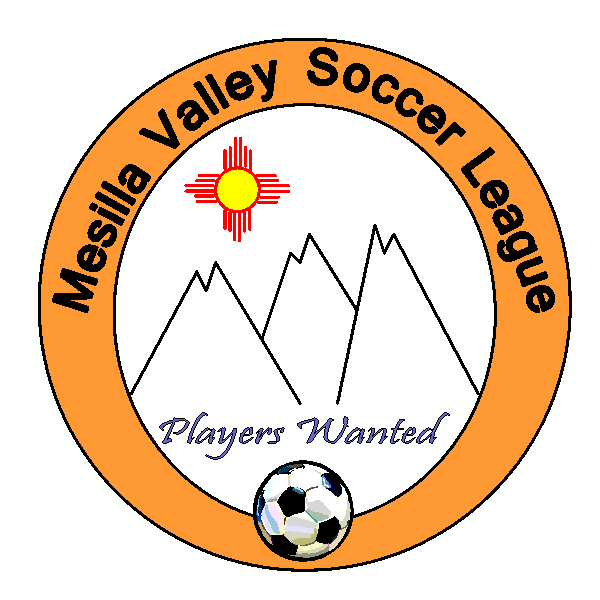 GENERAL LEAGUE RULESGL1 - Rules in conjunction with USSF, USASA, & NMSSAGL2 - Players in good standingGL3 - Honoring suspensionsGL4 - League rulesGL5 - Team representative meetingsGL6 - AmendmentsGL7 - Knowledge of rules & regulationsGL8 - Player injuriesGL9 - FieldsGL10 - Playing yearGL11 - Alcohol policyGL12 - Web siteSECTION II TEAM INFORMATIONTR1 - Team sizeTR2 - Team representative informationTR3 - Team contact informationTR4 - Good standingTR5 - Team informationTR6 - Dates of league meetingsTR7 - DivisionsTR8 - Team disbandmentTR9 - Registration sessionsTR10 - UniformsPLAYER INFORMATIONPI1 - RegistrationPI2 - Registration sessionsPI3 - Registration feesPI4 - Player pass cardPI5 - Player transfersPI6 - Player age requirementsPI7 - Team disbandmentPI8 - Player equipmentPI9 - Player eligibilityPI10 - Insurance informationSCHEDULING RULESSR1 - Game forfeitureSR2 - Postponement or cancellationSR3 - Failure to show for a matchSR4 - Game abandonmentSR5 – SchedulingPLAYING RULESPR1 - Player rostersPR2 - Home team responsibilitiesPR3 - Game ballPR4 - Length of game timePR5 - Pre-game requirementsPR6 - Players' areaPR7 - SubstitutionsPR8 - Field equipmentPR9 - Rules of playPR10 - SpectatorsPLAYER PENALTIESPP1 - Class I penaltiesPP2 - Class II penaltiesPP3 - Class III penaltiesPP4 - Class IV penaltiesPP5 - Penalty definitionsPP6 - Vice PresidentPP7 - Judiciary committeePP8 - Penalty chartPP9 - Division coordinatorsPP10 - Player cautionsPP11 - FightingPP12 - Community service optionPP13 - Player probationPP14 - Player issued a Send OffPROTESTS & APPEALSPA1 - Protesting a matchPA2 - Protesting a cardPA3 - Judiciary hearingPA4 - Playing under appealPA5 - Appeals of referee decisions during a matchRESULTS & STANDINGSRS1 - Team standingsRS2 - Web SiteRS3 - Game resultsRS4 - PlayoffsRS5 – ScoringREFEREES R1 - Referee responsibilitiesR2 - Referee abuseR3 - Referee assaultR4 - Referee conflictR5 - Referee as a playerR6 - Game abandonmentR7 - Referee assignorsLEAGUE BOARD LB1 - ElectionsLB2 - Terms of officeLB3 - PresidentLB4 - Vice PresidentLB5 - SecretaryLB6 - TreasurerLB7 - RegistrarLB8 - Field coordinatorLB9 - Division coordinatorLB10 - SchedulerLB11 - Publicity directorLB12 - Tournament director	       5) Tournament assistant process. 	       6) Other duties assigned by Board6 V 66V61 - General information6V62 - Playing rules6V63 - Player penalties6V64 - Pre-game requirementsWOMEN'S "D"WD1 - General InformationWD2 - Age restrictionsWD3 - Slide tacklingCO-EDCE1 - Playing formatCE2 - Women's ScoringCE3 - Slide tacklingCE4 - Player penaltiesCE5 - SubstitutionsCE6 - General informationAbuse	49Referee	32, 33, 45, 47, 48Age Requirement	13, 17, 55, 57, 58Alcohol	4, 8AMENDMENTS	6Appeals	6, 38, 39, 40Assignors	45, 48Board	6, 17, 19, 50, 51Cancellation	23, 24Cautions	31, 33, 36, 56CO-ED	2, 59, 60Community service	31Conflict	27, 33, 34, 45, 48Contact Information	9Coordinators	31Disbandment	9, 13, 51Divisions	9Elections	50, 51Eligibility	13, 49, 52Equipment	19, 20, 28Fees	10, 11, 13, 15, 17, 19, 24Fields	8, 15, 23, 30, 53, 56Forfeiture	20Hearing	38Injuries	4Insurance	13, 21, 51Meetings	4, 9, 11, 51Pass Card	13, 15, 17, 20, 28Penalties	24, 31, 34, 39, 54, 59Playoffs	41Postponement	22President	19, 31, 33, 34, 40, 49, 50, 52Protest	39, 40, 56Registration	52Results	32, 41, 42Rosters	40Schedules	44, 53Spectators	24, 28, 33, 48Standings	2, 41, 42Substitutions	55Suspensions	4Team Rep	6, 10, 11, 15, 17, 25, 39, 40, 42, 51Team size	9Transfers	17, 19Uniforms	9, 19, 30Vice President	34, 40Web Site	41IndexPLAYERPHONEMVSL GENERAL LEAGUE RULES   -   SECTION IMVSL GENERAL LEAGUE RULES   -   SECTION IMVSL GENERAL LEAGUE RULES   -   SECTION IMVSL GENERAL LEAGUE RULES   -   SECTION IMVSL GENERAL LEAGUE RULES   -   SECTION IMVSL GENERAL LEAGUE RULES   -   SECTION IMVSL GENERAL LEAGUE RULES   -   SECTION IMVSL GENERAL LEAGUE RULES   -   SECTION IMVSL GENERAL LEAGUE RULES   -   SECTION IMVSL GENERAL LEAGUE RULES   -   SECTION IMVSL GENERAL LEAGUE RULES   -   SECTION IMVSL GENERAL LEAGUE RULES   -   SECTION IMVSL GENERAL LEAGUE RULES   -   SECTION IMVSL GENERAL LEAGUE RULES   -   SECTION IGL1 - RULES IN CONJUNCTION WITH USSF, USASA, & NMSSAGL1 - RULES IN CONJUNCTION WITH USSF, USASA, & NMSSAGL1 - RULES IN CONJUNCTION WITH USSF, USASA, & NMSSAGL1 - RULES IN CONJUNCTION WITH USSF, USASA, & NMSSAGL1 - RULES IN CONJUNCTION WITH USSF, USASA, & NMSSAGL1 - RULES IN CONJUNCTION WITH USSF, USASA, & NMSSAGL1 - RULES IN CONJUNCTION WITH USSF, USASA, & NMSSAThese rules and regulations are to be read in conjunctionThese rules and regulations are to be read in conjunctionThese rules and regulations are to be read in conjunctionThese rules and regulations are to be read in conjunctionThese rules and regulations are to be read in conjunctionThese rules and regulations are to be read in conjunctionwith applicable bylaws and policies of the United States with applicable bylaws and policies of the United States with applicable bylaws and policies of the United States with applicable bylaws and policies of the United States with applicable bylaws and policies of the United States with applicable bylaws and policies of the United States Soccer Federation (USSF), the United States Adult SoccerSoccer Federation (USSF), the United States Adult SoccerSoccer Federation (USSF), the United States Adult SoccerSoccer Federation (USSF), the United States Adult SoccerSoccer Federation (USSF), the United States Adult SoccerSoccer Federation (USSF), the United States Adult SoccerAssociation (USASA), and the New Mexico State SoccerAssociation (USASA), and the New Mexico State SoccerAssociation (USASA), and the New Mexico State SoccerAssociation (USASA), and the New Mexico State SoccerAssociation (USASA), and the New Mexico State SoccerAssociation (USASA), and the New Mexico State SoccerAssociation (NMSSA).Association (NMSSA).Association (NMSSA).GL2  - PLAYERS IN GOOD STANDINGGL2  - PLAYERS IN GOOD STANDINGGL2  - PLAYERS IN GOOD STANDINGGL2  - PLAYERS IN GOOD STANDINGOnly registered players in good standing shall be permittedOnly registered players in good standing shall be permittedOnly registered players in good standing shall be permittedOnly registered players in good standing shall be permittedOnly registered players in good standing shall be permittedOnly registered players in good standing shall be permittedto play in competitions under the auspices of Mesilla Valleyto play in competitions under the auspices of Mesilla Valleyto play in competitions under the auspices of Mesilla Valleyto play in competitions under the auspices of Mesilla Valleyto play in competitions under the auspices of Mesilla Valleyto play in competitions under the auspices of Mesilla ValleySoccer League (MVSL or the League). A team which Soccer League (MVSL or the League). A team which Soccer League (MVSL or the League). A team which Soccer League (MVSL or the League). A team which Soccer League (MVSL or the League). A team which knowingly uses unregistered players or registered playersknowingly uses unregistered players or registered playersknowingly uses unregistered players or registered playersknowingly uses unregistered players or registered playersknowingly uses unregistered players or registered playersknowingly uses unregistered players or registered playersnot in good standing shall automatically forfeit all games innot in good standing shall automatically forfeit all games innot in good standing shall automatically forfeit all games innot in good standing shall automatically forfeit all games innot in good standing shall automatically forfeit all games innot in good standing shall automatically forfeit all games inwhich said player(s) have participated and further action maywhich said player(s) have participated and further action maywhich said player(s) have participated and further action maywhich said player(s) have participated and further action maywhich said player(s) have participated and further action maywhich said player(s) have participated and further action maybe taken.  The player and responsible team representativebe taken.  The player and responsible team representativebe taken.  The player and responsible team representativebe taken.  The player and responsible team representativebe taken.  The player and responsible team representativebe taken.  The player and responsible team representativeshall be suspended for one calendar year for violating thisshall be suspended for one calendar year for violating thisshall be suspended for one calendar year for violating thisshall be suspended for one calendar year for violating thisshall be suspended for one calendar year for violating thisshall be suspended for one calendar year for violating thisrule.GL3 - HONORING SUSPENSIONS AND FINESGL3 - HONORING SUSPENSIONS AND FINESGL3 - HONORING SUSPENSIONS AND FINESGL3 - HONORING SUSPENSIONS AND FINESAll teams affiliated with MVSL shall honor any and all All teams affiliated with MVSL shall honor any and all All teams affiliated with MVSL shall honor any and all All teams affiliated with MVSL shall honor any and all All teams affiliated with MVSL shall honor any and all orders of suspension or fines issued by MVSL.  A player underorders of suspension or fines issued by MVSL.  A player underorders of suspension or fines issued by MVSL.  A player underorders of suspension or fines issued by MVSL.  A player underorders of suspension or fines issued by MVSL.  A player underorders of suspension or fines issued by MVSL.  A player undersuspension or with fines is not in good standing.suspension or with fines is not in good standing.suspension or with fines is not in good standing.suspension or with fines is not in good standing.GL4 - LEAGUE RULESGL4 - LEAGUE RULESGL4 - LEAGUE RULESAll teams shall play according to official League rules.All teams shall play according to official League rules.All teams shall play according to official League rules.All teams shall play according to official League rules.All teams shall play according to official League rules.     GL5 - TEAM REP MEETINGS     GL5 - TEAM REP MEETINGS     GL5 - TEAM REP MEETINGS     GL5 - TEAM REP MEETINGSAttendance at any announced team rep meeting is mandatory.Attendance at any announced team rep meeting is mandatory.Attendance at any announced team rep meeting is mandatory.Attendance at any announced team rep meeting is mandatory.Attendance at any announced team rep meeting is mandatory.Attendance at any announced team rep meeting is mandatory.Teams not represented at the meeting shall be fined $25,Teams not represented at the meeting shall be fined $25,Teams not represented at the meeting shall be fined $25,Teams not represented at the meeting shall be fined $25,Teams not represented at the meeting shall be fined $25,Teams not represented at the meeting shall be fined $25,payable within seven(7) days of the missed meeting.  Any personpayable within seven(7) days of the missed meeting.  Any personpayable within seven(7) days of the missed meeting.  Any personpayable within seven(7) days of the missed meeting.  Any personpayable within seven(7) days of the missed meeting.  Any personpayable within seven(7) days of the missed meeting.  Any personmay represent the team if a Team Rep or Alternate Team Repmay represent the team if a Team Rep or Alternate Team Repmay represent the team if a Team Rep or Alternate Team Repmay represent the team if a Team Rep or Alternate Team Repmay represent the team if a Team Rep or Alternate Team Repmay represent the team if a Team Rep or Alternate Team Repis not available, but must notify the Board upon arrival at theis not available, but must notify the Board upon arrival at theis not available, but must notify the Board upon arrival at theis not available, but must notify the Board upon arrival at theis not available, but must notify the Board upon arrival at theis not available, but must notify the Board upon arrival at themeeting.  Any team not represented at the pre-season annualmeeting.  Any team not represented at the pre-season annualmeeting.  Any team not represented at the pre-season annualmeeting.  Any team not represented at the pre-season annualmeeting.  Any team not represented at the pre-season annualmeeting.  Any team not represented at the pre-season annualmeeting may be denied from participation.  Team representativemeeting may be denied from participation.  Team representativemeeting may be denied from participation.  Team representativemeeting may be denied from participation.  Team representativemeeting may be denied from participation.  Team representativemeeting may be denied from participation.  Team representativeor person in their stead will be responsible for passing on allor person in their stead will be responsible for passing on allor person in their stead will be responsible for passing on allor person in their stead will be responsible for passing on allor person in their stead will be responsible for passing on allor person in their stead will be responsible for passing on allinformation given to all team members.information given to all team members.information given to all team members.information given to all team members.     GL6 - AMENDMENTS     GL6 - AMENDMENTS     GL6 - AMENDMENTSAmendments to the Rules & Regulations may be made at anyAmendments to the Rules & Regulations may be made at anyAmendments to the Rules & Regulations may be made at anyAmendments to the Rules & Regulations may be made at anyAmendments to the Rules & Regulations may be made at anyAmendments to the Rules & Regulations may be made at anyBoard of Directors meeting by a majority of the voting membersBoard of Directors meeting by a majority of the voting membersBoard of Directors meeting by a majority of the voting membersBoard of Directors meeting by a majority of the voting membersBoard of Directors meeting by a majority of the voting membersBoard of Directors meeting by a majority of the voting memberspresent.  Any amendments will become effective seven(7) dayspresent.  Any amendments will become effective seven(7) dayspresent.  Any amendments will become effective seven(7) dayspresent.  Any amendments will become effective seven(7) dayspresent.  Any amendments will become effective seven(7) dayspresent.  Any amendments will become effective seven(7) daysafter all team representatives have been notified and no appealsafter all team representatives have been notified and no appealsafter all team representatives have been notified and no appealsafter all team representatives have been notified and no appealsafter all team representatives have been notified and no appealsafter all team representatives have been notified and no appealsof said amendments are filed.  Appeals must come in the formof said amendments are filed.  Appeals must come in the formof said amendments are filed.  Appeals must come in the formof said amendments are filed.  Appeals must come in the formof said amendments are filed.  Appeals must come in the formof said amendments are filed.  Appeals must come in the formof a letter or electronic email addressed to the entire Board.  Youof a letter or electronic email addressed to the entire Board.  Youof a letter or electronic email addressed to the entire Board.  Youof a letter or electronic email addressed to the entire Board.  Youof a letter or electronic email addressed to the entire Board.  Youof a letter or electronic email addressed to the entire Board.  Youcan access these email addresses through our web sitecan access these email addresses through our web sitecan access these email addresses through our web sitecan access these email addresses through our web sitecan access these email addresses through our web sitecan access these email addresses through our web sitewww.mesillavalleysoccer.org or on Facebook.  Appeals must also include: Teamwww.mesillavalleysoccer.org or on Facebook.  Appeals must also include: Teamwww.mesillavalleysoccer.org or on Facebook.  Appeals must also include: Teamwww.mesillavalleysoccer.org or on Facebook.  Appeals must also include: Teamwww.mesillavalleysoccer.org or on Facebook.  Appeals must also include: Teamwww.mesillavalleysoccer.org or on Facebook.  Appeals must also include: Teamname, team rep filing the appeal, reason for appeal, and specificname, team rep filing the appeal, reason for appeal, and specificname, team rep filing the appeal, reason for appeal, and specificname, team rep filing the appeal, reason for appeal, and specificname, team rep filing the appeal, reason for appeal, and specificname, team rep filing the appeal, reason for appeal, and specificamendment being addressed.amendment being addressed.amendment being addressed.     GL7 - KNOWLEDGE OF RULES & REGULATIONS     GL7 - KNOWLEDGE OF RULES & REGULATIONS     GL7 - KNOWLEDGE OF RULES & REGULATIONS     GL7 - KNOWLEDGE OF RULES & REGULATIONS     GL7 - KNOWLEDGE OF RULES & REGULATIONS     GL7 - KNOWLEDGE OF RULES & REGULATIONSA plea of ignorance about the Rules & Regulations does not A plea of ignorance about the Rules & Regulations does not A plea of ignorance about the Rules & Regulations does not A plea of ignorance about the Rules & Regulations does not A plea of ignorance about the Rules & Regulations does not A plea of ignorance about the Rules & Regulations does not constitute a defense for any sanctions imposed pursuant to theconstitute a defense for any sanctions imposed pursuant to theconstitute a defense for any sanctions imposed pursuant to theconstitute a defense for any sanctions imposed pursuant to theconstitute a defense for any sanctions imposed pursuant to theconstitute a defense for any sanctions imposed pursuant to theRules & Regulations.Rules & Regulations.     GL8 - PLAYER INJURIES     GL8 - PLAYER INJURIES     GL8 - PLAYER INJURIESAny player who practices or plays while associated with MVSL,Any player who practices or plays while associated with MVSL,Any player who practices or plays while associated with MVSL,Any player who practices or plays while associated with MVSL,Any player who practices or plays while associated with MVSL,Any player who practices or plays while associated with MVSL,assumes all risks for possible injury to his/her person or propertyassumes all risks for possible injury to his/her person or propertyassumes all risks for possible injury to his/her person or propertyassumes all risks for possible injury to his/her person or propertyassumes all risks for possible injury to his/her person or propertyassumes all risks for possible injury to his/her person or propertyand agrees to indemnify the League for all damages or costsand agrees to indemnify the League for all damages or costsand agrees to indemnify the League for all damages or costsand agrees to indemnify the League for all damages or costsand agrees to indemnify the League for all damages or costsand agrees to indemnify the League for all damages or costssuffered.  This will be a condition for League membership.suffered.  This will be a condition for League membership.suffered.  This will be a condition for League membership.suffered.  This will be a condition for League membership.suffered.  This will be a condition for League membership.suffered.  This will be a condition for League membership.GL9 - FIELDSGL9 - FIELDSAt no time will MVSL authorize the use of playing fields outside ofAt no time will MVSL authorize the use of playing fields outside ofAt no time will MVSL authorize the use of playing fields outside ofAt no time will MVSL authorize the use of playing fields outside ofAt no time will MVSL authorize the use of playing fields outside ofscheduled games.  Any team found in violation of this will be scheduled games.  Any team found in violation of this will be scheduled games.  Any team found in violation of this will be scheduled games.  Any team found in violation of this will be scheduled games.  Any team found in violation of this will be subject to fine and suspension of play.  You are responsible for subject to fine and suspension of play.  You are responsible for subject to fine and suspension of play.  You are responsible for subject to fine and suspension of play.  You are responsible for subject to fine and suspension of play.  You are responsible for finding a location for any team practice or scrimmage.  Any finding a location for any team practice or scrimmage.  Any finding a location for any team practice or scrimmage.  Any finding a location for any team practice or scrimmage.  Any finding a location for any team practice or scrimmage.  Any team found by the City of Las Cruces will also face trespassingteam found by the City of Las Cruces will also face trespassingteam found by the City of Las Cruces will also face trespassingteam found by the City of Las Cruces will also face trespassingteam found by the City of Las Cruces will also face trespassingcharges and possible fines and/or imprisonment.charges and possible fines and/or imprisonment.charges and possible fines and/or imprisonment.charges and possible fines and/or imprisonment.charges and possible fines and/or imprisonment.GL10 - PLAYING YEARGL10 - PLAYING YEARGL10 - PLAYING YEARThe playing year runs from September 1st until August 31stThe playing year runs from September 1st until August 31stThe playing year runs from September 1st until August 31stThe playing year runs from September 1st until August 31stThe playing year runs from September 1st until August 31stof the following year.  Number of seasons will depend on of the following year.  Number of seasons will depend on of the following year.  Number of seasons will depend on of the following year.  Number of seasons will depend on of the following year.  Number of seasons will depend on availability of fields and number of teams registered.availability of fields and number of teams registered.availability of fields and number of teams registered.availability of fields and number of teams registered.availability of fields and number of teams registered.GL11 - ALCOHOL POLICYGL11 - ALCOHOL POLICYGL11 - ALCOHOL POLICYAs per the City of Las Cruces and Las Cruces Public SchoolAs per the City of Las Cruces and Las Cruces Public SchoolAs per the City of Las Cruces and Las Cruces Public SchoolAs per the City of Las Cruces and Las Cruces Public SchoolAs per the City of Las Cruces and Las Cruces Public SchoolDistrict rules & regulations, alcohol consumption is not District rules & regulations, alcohol consumption is not District rules & regulations, alcohol consumption is not District rules & regulations, alcohol consumption is not District rules & regulations, alcohol consumption is not permitted on or in the vicinity of any of the soccer fields. permitted on or in the vicinity of any of the soccer fields. permitted on or in the vicinity of any of the soccer fields. permitted on or in the vicinity of any of the soccer fields. permitted on or in the vicinity of any of the soccer fields. Any person, whether player or spectator, found in violationAny person, whether player or spectator, found in violationAny person, whether player or spectator, found in violationAny person, whether player or spectator, found in violationAny person, whether player or spectator, found in violationwill be reported to local authorities, a request will be madewill be reported to local authorities, a request will be madewill be reported to local authorities, a request will be madewill be reported to local authorities, a request will be madewill be reported to local authorities, a request will be madeto the City for a trespass card to be issued, and any Leagueto the City for a trespass card to be issued, and any Leagueto the City for a trespass card to be issued, and any Leagueto the City for a trespass card to be issued, and any Leagueto the City for a trespass card to be issued, and any Leaguemembership by that person will be revoked.membership by that person will be revoked.membership by that person will be revoked.membership by that person will be revoked.GL12 - WEB SITEGL12 - WEB SITEThe League maintains a web site for informational purposes.The League maintains a web site for informational purposes.The League maintains a web site for informational purposes.The League maintains a web site for informational purposes.The League maintains a web site for informational purposes.Unless otherwise directed by official League communications,Unless otherwise directed by official League communications,Unless otherwise directed by official League communications,Unless otherwise directed by official League communications,Unless otherwise directed by official League communications,this information should be used only as such. You are not allowed to post any illegal soccer practices or games that are being played on any City League fields. This will result in a fine or possible suspension. this information should be used only as such. You are not allowed to post any illegal soccer practices or games that are being played on any City League fields. This will result in a fine or possible suspension. this information should be used only as such. You are not allowed to post any illegal soccer practices or games that are being played on any City League fields. This will result in a fine or possible suspension. this information should be used only as such. You are not allowed to post any illegal soccer practices or games that are being played on any City League fields. This will result in a fine or possible suspension. this information should be used only as such. You are not allowed to post any illegal soccer practices or games that are being played on any City League fields. This will result in a fine or possible suspension. MVSL TEAM INFORMATION     -     SECTION IIMVSL TEAM INFORMATION     -     SECTION IIMVSL TEAM INFORMATION     -     SECTION IIMVSL TEAM INFORMATION     -     SECTION IIMVSL TEAM INFORMATION     -     SECTION IIMVSL TEAM INFORMATION     -     SECTION IIMVSL TEAM INFORMATION     -     SECTION IIMVSL TEAM INFORMATION     -     SECTION IIMVSL TEAM INFORMATION     -     SECTION IIMVSL TEAM INFORMATION     -     SECTION IIMVSL TEAM INFORMATION     -     SECTION IIMVSL TEAM INFORMATION     -     SECTION IIMVSL TEAM INFORMATION     -     SECTION IIMVSL TEAM INFORMATION     -     SECTION II     TR1 - TEAM SIZE     TR1 - TEAM SIZE     TR1 - TEAM SIZEThere is not a limit to the number of players on a roster forThere is not a limit to the number of players on a roster forThere is not a limit to the number of players on a roster forThere is not a limit to the number of players on a roster forThere is not a limit to the number of players on a roster forThere is not a limit to the number of players on a roster forany division.any division.     TR2 - TEAM REPRESENTATIVE INFORMATION     TR2 - TEAM REPRESENTATIVE INFORMATION     TR2 - TEAM REPRESENTATIVE INFORMATION     TR2 - TEAM REPRESENTATIVE INFORMATION     TR2 - TEAM REPRESENTATIVE INFORMATIONEach team representative and alternate team representativeEach team representative and alternate team representativeEach team representative and alternate team representativeEach team representative and alternate team representativeEach team representative and alternate team representativeEach team representative and alternate team representativemust sign a copy of the team rep agreement form.  There ismust sign a copy of the team rep agreement form.  There ismust sign a copy of the team rep agreement form.  There ismust sign a copy of the team rep agreement form.  There ismust sign a copy of the team rep agreement form.  There ismust sign a copy of the team rep agreement form.  There isno additional fee for being a team rep.no additional fee for being a team rep.no additional fee for being a team rep.no additional fee for being a team rep.     TR3 - TEAM CONTACT INFORMATION     TR3 - TEAM CONTACT INFORMATION     TR3 - TEAM CONTACT INFORMATION     TR3 - TEAM CONTACT INFORMATION     TR3 - TEAM CONTACT INFORMATIONAll teams must provide the League with a working contactAll teams must provide the League with a working contactAll teams must provide the League with a working contactAll teams must provide the League with a working contactAll teams must provide the League with a working contactAll teams must provide the League with a working contactphone number for the team rep and the alternate team rep.phone number for the team rep and the alternate team rep.phone number for the team rep and the alternate team rep.phone number for the team rep and the alternate team rep.phone number for the team rep and the alternate team rep.phone number for the team rep and the alternate team rep.A working email address must also be provided.A working email address must also be provided.A working email address must also be provided.A working email address must also be provided.A working email address must also be provided.     TR4 - GOOD STANDING     TR4 - GOOD STANDING     TR4 - GOOD STANDINGAll team reps and alternate team reps must be in good All team reps and alternate team reps must be in good All team reps and alternate team reps must be in good All team reps and alternate team reps must be in good All team reps and alternate team reps must be in good All team reps and alternate team reps must be in good standing to register as such.  Any player under suspensionstanding to register as such.  Any player under suspensionstanding to register as such.  Any player under suspensionstanding to register as such.  Any player under suspensionstanding to register as such.  Any player under suspensionstanding to register as such.  Any player under suspensionor owing fees will not be eligible.  No team or its registeredor owing fees will not be eligible.  No team or its registeredor owing fees will not be eligible.  No team or its registeredor owing fees will not be eligible.  No team or its registeredor owing fees will not be eligible.  No team or its registeredor owing fees will not be eligible.  No team or its registeredplayers shall be allowed to play in League games unlessplayers shall be allowed to play in League games unlessplayers shall be allowed to play in League games unlessplayers shall be allowed to play in League games unlessplayers shall be allowed to play in League games unlessplayers shall be allowed to play in League games unlessthe team's membership is active and in good standing.the team's membership is active and in good standing.the team's membership is active and in good standing.the team's membership is active and in good standing.the team's membership is active and in good standing.     TR5 - TEAM INFORMATION     TR5 - TEAM INFORMATION     TR5 - TEAM INFORMATIONThe League must be notified of any changes in contact The League must be notified of any changes in contact The League must be notified of any changes in contact The League must be notified of any changes in contact The League must be notified of any changes in contact The League must be notified of any changes in contact information for each team as soon as possible.  Also, anyinformation for each team as soon as possible.  Also, anyinformation for each team as soon as possible.  Also, anyinformation for each team as soon as possible.  Also, anyinformation for each team as soon as possible.  Also, anyinformation for each team as soon as possible.  Also, anyteam that changes its original uniform color submitted mustteam that changes its original uniform color submitted mustteam that changes its original uniform color submitted mustteam that changes its original uniform color submitted mustteam that changes its original uniform color submitted mustteam that changes its original uniform color submitted mustnotify the League before the next scheduled game.notify the League before the next scheduled game.notify the League before the next scheduled game.notify the League before the next scheduled game.notify the League before the next scheduled game.TR6 - DATES OF LEAGUE MEETINGSTR6 - DATES OF LEAGUE MEETINGSTR6 - DATES OF LEAGUE MEETINGSTR6 - DATES OF LEAGUE MEETINGSAll scheduled meetings will be announced via electronicAll scheduled meetings will be announced via electronicAll scheduled meetings will be announced via electronicAll scheduled meetings will be announced via electronicAll scheduled meetings will be announced via electronicAll scheduled meetings will be announced via electronicmail or by posting on our web site.  It is the responsibilitymail or by posting on our web site.  It is the responsibilitymail or by posting on our web site.  It is the responsibilitymail or by posting on our web site.  It is the responsibilitymail or by posting on our web site.  It is the responsibilitymail or by posting on our web site.  It is the responsibilityof the team rep to make sure that they have a representativeof the team rep to make sure that they have a representativeof the team rep to make sure that they have a representativeof the team rep to make sure that they have a representativeof the team rep to make sure that they have a representativeof the team rep to make sure that they have a representativepresent at each meeting.  (see Section I-GL5)  All present at each meeting.  (see Section I-GL5)  All present at each meeting.  (see Section I-GL5)  All present at each meeting.  (see Section I-GL5)  All present at each meeting.  (see Section I-GL5)  All announcements will be at least seven(7) days before the announcements will be at least seven(7) days before the announcements will be at least seven(7) days before the announcements will be at least seven(7) days before the announcements will be at least seven(7) days before the announcements will be at least seven(7) days before the date of the meeting.date of the meeting.TR7 - DIVISIONSTR7 - DIVISIONSEach division may possibly be split into sub-divisions, Each division may possibly be split into sub-divisions, Each division may possibly be split into sub-divisions, Each division may possibly be split into sub-divisions, Each division may possibly be split into sub-divisions, depending on the number and caliber of the teams withindepending on the number and caliber of the teams withindepending on the number and caliber of the teams withindepending on the number and caliber of the teams withindepending on the number and caliber of the teams withindepending on the number and caliber of the teams withinthat division.  It will be at the discretion of the scheduler asthat division.  It will be at the discretion of the scheduler asthat division.  It will be at the discretion of the scheduler asthat division.  It will be at the discretion of the scheduler asthat division.  It will be at the discretion of the scheduler asthat division.  It will be at the discretion of the scheduler asto the placement of each team.  Teams may submit a to the placement of each team.  Teams may submit a to the placement of each team.  Teams may submit a to the placement of each team.  Teams may submit a to the placement of each team.  Teams may submit a request for placement, but the scheduler will complete eachrequest for placement, but the scheduler will complete eachrequest for placement, but the scheduler will complete eachrequest for placement, but the scheduler will complete eachrequest for placement, but the scheduler will complete eachrequest for placement, but the scheduler will complete eachdivision as needed to accommodate a full schedule for alldivision as needed to accommodate a full schedule for alldivision as needed to accommodate a full schedule for alldivision as needed to accommodate a full schedule for alldivision as needed to accommodate a full schedule for alldivision as needed to accommodate a full schedule for allteams.TR8 - TEAM DISBANDMENTTR8 - TEAM DISBANDMENTTR8 - TEAM DISBANDMENTIf a team disbands or forfeits two or more sanctioned LeagueIf a team disbands or forfeits two or more sanctioned LeagueIf a team disbands or forfeits two or more sanctioned LeagueIf a team disbands or forfeits two or more sanctioned LeagueIf a team disbands or forfeits two or more sanctioned LeagueIf a team disbands or forfeits two or more sanctioned Leaguegames during a playing season, all fees paid to the Leaguegames during a playing season, all fees paid to the Leaguegames during a playing season, all fees paid to the Leaguegames during a playing season, all fees paid to the Leaguegames during a playing season, all fees paid to the Leaguegames during a playing season, all fees paid to the Leagueshall automatically be forfeited and the League shall retainshall automatically be forfeited and the League shall retainshall automatically be forfeited and the League shall retainshall automatically be forfeited and the League shall retainshall automatically be forfeited and the League shall retainshall automatically be forfeited and the League shall retainthe proceeds and the team so forfeiting shall automaticallythe proceeds and the team so forfeiting shall automaticallythe proceeds and the team so forfeiting shall automaticallythe proceeds and the team so forfeiting shall automaticallythe proceeds and the team so forfeiting shall automaticallythe proceeds and the team so forfeiting shall automaticallywaive any right to return of such payments and shall be waive any right to return of such payments and shall be waive any right to return of such payments and shall be waive any right to return of such payments and shall be waive any right to return of such payments and shall be waive any right to return of such payments and shall be considered disbanded.considered disbanded.considered disbanded.TR9 - REGISTRATION SESSIONSTR9 - REGISTRATION SESSIONSTR9 - REGISTRATION SESSIONSTR9 - REGISTRATION SESSIONSIt is the responsibility of the team rep to inform and organizeIt is the responsibility of the team rep to inform and organizeIt is the responsibility of the team rep to inform and organizeIt is the responsibility of the team rep to inform and organizeIt is the responsibility of the team rep to inform and organizeIt is the responsibility of the team rep to inform and organizehi/her players to attend a scheduled registration session priorhi/her players to attend a scheduled registration session priorhi/her players to attend a scheduled registration session priorhi/her players to attend a scheduled registration session priorhi/her players to attend a scheduled registration session priorhi/her players to attend a scheduled registration session priorto the start of each season.  Failure to register the minimumto the start of each season.  Failure to register the minimumto the start of each season.  Failure to register the minimumto the start of each season.  Failure to register the minimumto the start of each season.  Failure to register the minimumto the start of each season.  Failure to register the minimumnumber of players may result in removal from game schedule.number of players may result in removal from game schedule.number of players may result in removal from game schedule.number of players may result in removal from game schedule.number of players may result in removal from game schedule.number of players may result in removal from game schedule.     TR10 - UNIFORMS     TR10 - UNIFORMS     TR10 - UNIFORMSAll teams must provide their own uniforms.  Teams mayAll teams must provide their own uniforms.  Teams mayAll teams must provide their own uniforms.  Teams mayAll teams must provide their own uniforms.  Teams mayAll teams must provide their own uniforms.  Teams maychoose any design or color, provided they can still fulfillchoose any design or color, provided they can still fulfillchoose any design or color, provided they can still fulfillchoose any design or color, provided they can still fulfillchoose any design or color, provided they can still fulfillthe responsibilities of a home team.  (See Playing Rules -the responsibilities of a home team.  (See Playing Rules -the responsibilities of a home team.  (See Playing Rules -the responsibilities of a home team.  (See Playing Rules -the responsibilities of a home team.  (See Playing Rules -PR2) All teams must have matching uniforms no later than week 3 for all seasons. MVSL  PLAYER INFORMATION     -     SECTION IIIMVSL  PLAYER INFORMATION     -     SECTION IIIMVSL  PLAYER INFORMATION     -     SECTION IIIMVSL  PLAYER INFORMATION     -     SECTION IIIMVSL  PLAYER INFORMATION     -     SECTION IIIMVSL  PLAYER INFORMATION     -     SECTION IIIMVSL  PLAYER INFORMATION     -     SECTION IIIMVSL  PLAYER INFORMATION     -     SECTION IIIMVSL  PLAYER INFORMATION     -     SECTION IIIMVSL  PLAYER INFORMATION     -     SECTION IIIMVSL  PLAYER INFORMATION     -     SECTION IIIMVSL  PLAYER INFORMATION     -     SECTION IIIMVSL  PLAYER INFORMATION     -     SECTION IIIMVSL  PLAYER INFORMATION     -     SECTION III     PI1 - REGISTRATION     PI1 - REGISTRATION     PI1 - REGISTRATIONEvery player must be registered on a properly prepared andEvery player must be registered on a properly prepared andEvery player must be registered on a properly prepared andEvery player must be registered on a properly prepared andEvery player must be registered on a properly prepared andEvery player must be registered on a properly prepared andcompleted registration form designated by MVSL.  Registrationcompleted registration form designated by MVSL.  Registrationcompleted registration form designated by MVSL.  Registrationcompleted registration form designated by MVSL.  Registrationcompleted registration form designated by MVSL.  Registrationcompleted registration form designated by MVSL.  Registrationforms must be signed by both the registering player and forms must be signed by both the registering player and forms must be signed by both the registering player and forms must be signed by both the registering player and forms must be signed by both the registering player and forms must be signed by both the registering player and the team rep.  Following completion and acceptance of thethe team rep.  Following completion and acceptance of thethe team rep.  Following completion and acceptance of thethe team rep.  Following completion and acceptance of thethe team rep.  Following completion and acceptance of thethe team rep.  Following completion and acceptance of theMVSL registration form, the team representative will beMVSL registration form, the team representative will beMVSL registration form, the team representative will beMVSL registration form, the team representative will beMVSL registration form, the team representative will beMVSL registration form, the team representative will beissued a player pass card for the registering player.  Playerissued a player pass card for the registering player.  Playerissued a player pass card for the registering player.  Playerissued a player pass card for the registering player.  Playerissued a player pass card for the registering player.  Playerissued a player pass card for the registering player.  Playerregistration must be completed prior to a player participatingregistration must be completed prior to a player participatingregistration must be completed prior to a player participatingregistration must be completed prior to a player participatingregistration must be completed prior to a player participatingregistration must be completed prior to a player participatingin any League-sanctioned activity.  Registration includesin any League-sanctioned activity.  Registration includesin any League-sanctioned activity.  Registration includesin any League-sanctioned activity.  Registration includesin any League-sanctioned activity.  Registration includesin any League-sanctioned activity.  Registration includessubmission of payment of individual player registration fees.submission of payment of individual player registration fees.submission of payment of individual player registration fees.submission of payment of individual player registration fees.submission of payment of individual player registration fees.submission of payment of individual player registration fees.     PI2 - REGISTRATION SESSIONS     PI2 - REGISTRATION SESSIONS     PI2 - REGISTRATION SESSIONS     PI2 - REGISTRATION SESSIONSA player may register during any standard MVSL registrationA player may register during any standard MVSL registrationA player may register during any standard MVSL registrationA player may register during any standard MVSL registrationA player may register during any standard MVSL registrationA player may register during any standard MVSL registrationsession, by appointment, or during a time that the Leaguesession, by appointment, or during a time that the Leaguesession, by appointment, or during a time that the Leaguesession, by appointment, or during a time that the Leaguesession, by appointment, or during a time that the Leaguesession, by appointment, or during a time that the Leagueregistrar is available at the game fields.  Player's needingregistrar is available at the game fields.  Player's needingregistrar is available at the game fields.  Player's needingregistrar is available at the game fields.  Player's needingregistrar is available at the game fields.  Player's needingregistrar is available at the game fields.  Player's needingappointments must have that scheduled through their teamappointments must have that scheduled through their teamappointments must have that scheduled through their teamappointments must have that scheduled through their teamappointments must have that scheduled through their teamappointments must have that scheduled through their teamrep.     PI3 - REGISTRATION FEES     PI3 - REGISTRATION FEES     PI3 - REGISTRATION FEESFull registration fees are due at time of registration.  No Full registration fees are due at time of registration.  No Full registration fees are due at time of registration.  No Full registration fees are due at time of registration.  No Full registration fees are due at time of registration.  No Full registration fees are due at time of registration.  No partial payments will be accepted.  The registration form partial payments will be accepted.  The registration form partial payments will be accepted.  The registration form partial payments will be accepted.  The registration form partial payments will be accepted.  The registration form partial payments will be accepted.  The registration form will not be accepted until all fees are submitted.  State fees arewill not be accepted until all fees are submitted.  State fees arewill not be accepted until all fees are submitted.  State fees arewill not be accepted until all fees are submitted.  State fees arewill not be accepted until all fees are submitted.  State fees arewill not be accepted until all fees are submitted.  State fees aregood for the entire playing year.  Playing fees will be based on good for the entire playing year.  Playing fees will be based on good for the entire playing year.  Playing fees will be based on good for the entire playing year.  Playing fees will be based on good for the entire playing year.  Playing fees will be based on good for the entire playing year.  Playing fees will be based on the number of games in that season. All coaches must have a MVSL issued card for $10.the number of games in that season. All coaches must have a MVSL issued card for $10.the number of games in that season. All coaches must have a MVSL issued card for $10.the number of games in that season. All coaches must have a MVSL issued card for $10.     PI4 - PLAYER PASS CARD     PI4 - PLAYER PASS CARD     PI4 - PLAYER PASS CARDA player will not be eligible for any League-sanctionedA player will not be eligible for any League-sanctionedA player will not be eligible for any League-sanctionedA player will not be eligible for any League-sanctionedA player will not be eligible for any League-sanctionedactivity without having their player pass card present.  Aactivity without having their player pass card present.  Aactivity without having their player pass card present.  Aactivity without having their player pass card present.  Aactivity without having their player pass card present.  Aactivity without having their player pass card present.  Aplayer will not be allowed to enter a game without firstplayer will not be allowed to enter a game without firstplayer will not be allowed to enter a game without firstplayer will not be allowed to enter a game without firstplayer will not be allowed to enter a game without firstpresenting his/her card to the assigned referee, regardlesspresenting his/her card to the assigned referee, regardlesspresenting his/her card to the assigned referee, regardlesspresenting his/her card to the assigned referee, regardlesspresenting his/her card to the assigned referee, regardlesspresenting his/her card to the assigned referee, regardlessof player's standing with the League. The player pass cardsconsist of a valid driver’s license, of player's standing with the League. The player pass cardsconsist of a valid driver’s license, of player's standing with the League. The player pass cardsconsist of a valid driver’s license, of player's standing with the League. The player pass cardsconsist of a valid driver’s license, of player's standing with the League. The player pass cardsconsist of a valid driver’s license, of player's standing with the League. The player pass cardsconsist of a valid driver’s license, PI4 - PLAYER PASS CARD  CONT'DPI4 - PLAYER PASS CARD  CONT'DPI4 - PLAYER PASS CARD  CONT'DPI4 - PLAYER PASS CARD  CONT'DPlayer/team rep must notify the League Registrar atPlayer/team rep must notify the League Registrar atPlayer/team rep must notify the League Registrar atPlayer/team rep must notify the League Registrar atPlayer/team rep must notify the League Registrar atPlayer/team rep must notify the League Registrar atleast 1 week prior to first game if teams want MVSL issued cards. The fee for replacing any MVSL issued cards is $10. You must give the registrar at least 48hrs notice of when you will need the replacement by.least 1 week prior to first game if teams want MVSL issued cards. The fee for replacing any MVSL issued cards is $10. You must give the registrar at least 48hrs notice of when you will need the replacement by.least 1 week prior to first game if teams want MVSL issued cards. The fee for replacing any MVSL issued cards is $10. You must give the registrar at least 48hrs notice of when you will need the replacement by.least 1 week prior to first game if teams want MVSL issued cards. The fee for replacing any MVSL issued cards is $10. You must give the registrar at least 48hrs notice of when you will need the replacement by.least 1 week prior to first game if teams want MVSL issued cards. The fee for replacing any MVSL issued cards is $10. You must give the registrar at least 48hrs notice of when you will need the replacement by.PI5 - PLAYER TRANSFERPI5 - PLAYER TRANSFERPI5 - PLAYER TRANSFERThe submittal of a signed player registration form binds that The submittal of a signed player registration form binds that The submittal of a signed player registration form binds that The submittal of a signed player registration form binds that The submittal of a signed player registration form binds that The submittal of a signed player registration form binds that player to that team for the season, unless transfer proceduresplayer to that team for the season, unless transfer proceduresplayer to that team for the season, unless transfer proceduresplayer to that team for the season, unless transfer proceduresplayer to that team for the season, unless transfer proceduresplayer to that team for the season, unless transfer proceduresare completed.  In order to change teams during the season, aare completed.  In order to change teams during the season, aare completed.  In order to change teams during the season, aare completed.  In order to change teams during the season, aare completed.  In order to change teams during the season, aare completed.  In order to change teams during the season, aplayer must do the following:player must do the following:player must do the following:A) Complete a new registration form with the newA) Complete a new registration form with the newA) Complete a new registration form with the newA) Complete a new registration form with the newA) Complete a new registration form with the newteam, pay the transfer fee as set by the Board ofteam, pay the transfer fee as set by the Board ofteam, pay the transfer fee as set by the Board ofteam, pay the transfer fee as set by the Board ofteam, pay the transfer fee as set by the Board ofDirectors. Return the existing player pass card, andDirectors. Return the existing player pass card, andDirectors. Return the existing player pass card, andDirectors. Return the existing player pass card, andDirectors. Return the existing player pass card, andsubmit a completed transfer form.submit a completed transfer form.submit a completed transfer form.submit a completed transfer form.B) Follow the same timelines as set for registeringB) Follow the same timelines as set for registeringB) Follow the same timelines as set for registeringB) Follow the same timelines as set for registeringB) Follow the same timelines as set for registeringto be eligible for the next scheduled game.to be eligible for the next scheduled game.to be eligible for the next scheduled game.to be eligible for the next scheduled game.***No player transfers will be allowed in any season past the***No player transfers will be allowed in any season past the***No player transfers will be allowed in any season past the***No player transfers will be allowed in any season past the***No player transfers will be allowed in any season past the***No player transfers will be allowed in any season past thehalfway point in the season.halfway point in the season.halfway point in the season.***A player may only transfer once per season***A player may only transfer once per season***A player may only transfer once per season***A player may only transfer once per season***A player may only transfer once per season***Disputes arising between players and team representatives***Disputes arising between players and team representatives***Disputes arising between players and team representatives***Disputes arising between players and team representatives***Disputes arising between players and team representatives***Disputes arising between players and team representativesor between team representatives regarding their ability to or between team representatives regarding their ability to or between team representatives regarding their ability to or between team representatives regarding their ability to or between team representatives regarding their ability to or between team representatives regarding their ability to transfer players between teams shall be resolved by the transfer players between teams shall be resolved by the transfer players between teams shall be resolved by the transfer players between teams shall be resolved by the transfer players between teams shall be resolved by the transfer players between teams shall be resolved by the Board of Directors.Board of Directors.***No player registered to play in the League may transfer to***No player registered to play in the League may transfer to***No player registered to play in the League may transfer to***No player registered to play in the League may transfer to***No player registered to play in the League may transfer to***No player registered to play in the League may transfer toor play for another team in the League unless the team he/sheor play for another team in the League unless the team he/sheor play for another team in the League unless the team he/sheor play for another team in the League unless the team he/sheor play for another team in the League unless the team he/sheor play for another team in the League unless the team he/sheis, has been, or was registered with has paid all of its dues,is, has been, or was registered with has paid all of its dues,is, has been, or was registered with has paid all of its dues,is, has been, or was registered with has paid all of its dues,is, has been, or was registered with has paid all of its dues,is, has been, or was registered with has paid all of its dues,operating fees, and fines.operating fees, and fines.operating fees, and fines.PI6 - PLAYER AGE REQUIREMENTPI6 - PLAYER AGE REQUIREMENTPI6 - PLAYER AGE REQUIREMENTPI6 - PLAYER AGE REQUIREMENTThe minimum age for any "Open" division is 14.  Other divisionsThe minimum age for any "Open" division is 14.  Other divisionsThe minimum age for any "Open" division is 14.  Other divisionsThe minimum age for any "Open" division is 14.  Other divisionsThe minimum age for any "Open" division is 14.  Other divisionsThe minimum age for any "Open" division is 14.  Other divisionsmay have specific age restrictions. All players under the age of 18 must do their registration in person and A parent/legal guardian with photo ID is required to be there.may have specific age restrictions. All players under the age of 18 must do their registration in person and A parent/legal guardian with photo ID is required to be there.may have specific age restrictions. All players under the age of 18 must do their registration in person and A parent/legal guardian with photo ID is required to be there.may have specific age restrictions. All players under the age of 18 must do their registration in person and A parent/legal guardian with photo ID is required to be there.     PI7 - TEAM DISBANDMENT     PI7 - TEAM DISBANDMENT     PI7 - TEAM DISBANDMENTIf a team is disbanded (See TR8) of its own accord, then If a team is disbanded (See TR8) of its own accord, then If a team is disbanded (See TR8) of its own accord, then If a team is disbanded (See TR8) of its own accord, then If a team is disbanded (See TR8) of its own accord, then If a team is disbanded (See TR8) of its own accord, then players from that team shall be eligible to transfer to otherplayers from that team shall be eligible to transfer to otherplayers from that team shall be eligible to transfer to otherplayers from that team shall be eligible to transfer to otherplayers from that team shall be eligible to transfer to otherplayers from that team shall be eligible to transfer to otherLeague teams upon completion of the transfer proceduresLeague teams upon completion of the transfer proceduresLeague teams upon completion of the transfer proceduresLeague teams upon completion of the transfer proceduresLeague teams upon completion of the transfer proceduresLeague teams upon completion of the transfer proceduresdescribed in rule PI5 if such disbanding is accomplished described in rule PI5 if such disbanding is accomplished described in rule PI5 if such disbanding is accomplished described in rule PI5 if such disbanding is accomplished described in rule PI5 if such disbanding is accomplished described in rule PI5 if such disbanding is accomplished through the following steps:through the following steps:through the following steps:A) A written request to disband must be A) A written request to disband must be A) A written request to disband must be A) A written request to disband must be forwarded to the Board of Directors, in care offorwarded to the Board of Directors, in care offorwarded to the Board of Directors, in care offorwarded to the Board of Directors, in care offorwarded to the Board of Directors, in care ofthe President, and must be signed by seven(7)the President, and must be signed by seven(7)the President, and must be signed by seven(7)the President, and must be signed by seven(7)the President, and must be signed by seven(7)players currently on the team roster.players currently on the team roster.players currently on the team roster.players currently on the team roster.B) Any outstanding fees, fines, and assessmentsB) Any outstanding fees, fines, and assessmentsB) Any outstanding fees, fines, and assessmentsB) Any outstanding fees, fines, and assessmentsB) Any outstanding fees, fines, and assessmentspayable to the League must be paid.payable to the League must be paid.payable to the League must be paid.payable to the League must be paid.The Board may then approve the disbanding and will takeThe Board may then approve the disbanding and will takeThe Board may then approve the disbanding and will takeThe Board may then approve the disbanding and will takeThe Board may then approve the disbanding and will takeThe Board may then approve the disbanding and will takeappropriate steps to notify other teams and the referee appropriate steps to notify other teams and the referee appropriate steps to notify other teams and the referee appropriate steps to notify other teams and the referee appropriate steps to notify other teams and the referee appropriate steps to notify other teams and the referee scheduler as required.scheduler as required.scheduler as required.***No more than 3 players from a disbanding team may ***No more than 3 players from a disbanding team may ***No more than 3 players from a disbanding team may ***No more than 3 players from a disbanding team may ***No more than 3 players from a disbanding team may ***No more than 3 players from a disbanding team may transfer to another MVSL team during the playing year intransfer to another MVSL team during the playing year intransfer to another MVSL team during the playing year intransfer to another MVSL team during the playing year intransfer to another MVSL team during the playing year intransfer to another MVSL team during the playing year inwhich the disbanding takes place.which the disbanding takes place.which the disbanding takes place.which the disbanding takes place.***If the disbanding takes place more than halfway through***If the disbanding takes place more than halfway through***If the disbanding takes place more than halfway through***If the disbanding takes place more than halfway through***If the disbanding takes place more than halfway through***If the disbanding takes place more than halfway throughthe season, no player from the disbanded team may the season, no player from the disbanded team may the season, no player from the disbanded team may the season, no player from the disbanded team may the season, no player from the disbanded team may transfer to a team and be eligible for post season play.transfer to a team and be eligible for post season play.transfer to a team and be eligible for post season play.transfer to a team and be eligible for post season play.transfer to a team and be eligible for post season play.***If a team forfeits two or more games during a playing***If a team forfeits two or more games during a playing***If a team forfeits two or more games during a playing***If a team forfeits two or more games during a playing***If a team forfeits two or more games during a playing***If a team forfeits two or more games during a playingseason without providing proper notice to the League, theseason without providing proper notice to the League, theseason without providing proper notice to the League, theseason without providing proper notice to the League, theseason without providing proper notice to the League, theseason without providing proper notice to the League, themembers of that team will be ineligible to transfer to anymembers of that team will be ineligible to transfer to anymembers of that team will be ineligible to transfer to anymembers of that team will be ineligible to transfer to anymembers of that team will be ineligible to transfer to anymembers of that team will be ineligible to transfer to anyMVSL team pending Board approval.MVSL team pending Board approval.MVSL team pending Board approval.MVSL team pending Board approval.     PI8 - PLAYER EQUIPMENT     PI8 - PLAYER EQUIPMENT     PI8 - PLAYER EQUIPMENT1. Each player must wear a shirt or jersey the same color1. Each player must wear a shirt or jersey the same color1. Each player must wear a shirt or jersey the same color1. Each player must wear a shirt or jersey the same color1. Each player must wear a shirt or jersey the same color1. Each player must wear a shirt or jersey the same coloras the rest of the team.as the rest of the team.as the rest of the team.2. Each player's shirt or jersey must have a unique number2. Each player's shirt or jersey must have a unique number2. Each player's shirt or jersey must have a unique number2. Each player's shirt or jersey must have a unique number2. Each player's shirt or jersey must have a unique number2. Each player's shirt or jersey must have a unique numberpermanently marked and that number must be listed on thepermanently marked and that number must be listed on thepermanently marked and that number must be listed on thepermanently marked and that number must be listed on thepermanently marked and that number must be listed on thepermanently marked and that number must be listed on theteam roster with the player's name.team roster with the player's name.team roster with the player's name.team roster with the player's name.3. Uniforms may not be shared during the course of any game.3. Uniforms may not be shared during the course of any game.3. Uniforms may not be shared during the course of any game.3. Uniforms may not be shared during the course of any game.3. Uniforms may not be shared during the course of any game.3. Uniforms may not be shared during the course of any game.Each player must have their own jersey with unique identifyingEach player must have their own jersey with unique identifyingEach player must have their own jersey with unique identifyingEach player must have their own jersey with unique identifyingEach player must have their own jersey with unique identifyingEach player must have their own jersey with unique identifyingnumber for the entire duration of the game.number for the entire duration of the game.number for the entire duration of the game.number for the entire duration of the game.4.  A player's socks, shorts, or sliding pants do not need to4.  A player's socks, shorts, or sliding pants do not need to4.  A player's socks, shorts, or sliding pants do not need to4.  A player's socks, shorts, or sliding pants do not need to4.  A player's socks, shorts, or sliding pants do not need to4.  A player's socks, shorts, or sliding pants do not need tobe consistent in color with the rest of his/her uniform.be consistent in color with the rest of his/her uniform.be consistent in color with the rest of his/her uniform.be consistent in color with the rest of his/her uniform.be consistent in color with the rest of his/her uniform.5. All jewelry must be removed with the exception of a medical5. All jewelry must be removed with the exception of a medical5. All jewelry must be removed with the exception of a medical5. All jewelry must be removed with the exception of a medical5. All jewelry must be removed with the exception of a medical5. All jewelry must be removed with the exception of a medicaltag that must be taped to the player's body.tag that must be taped to the player's body.tag that must be taped to the player's body.tag that must be taped to the player's body.tag that must be taped to the player's body.P18 - PLAYER EQUIPMENT  CONT'DP18 - PLAYER EQUIPMENT  CONT'DP18 - PLAYER EQUIPMENT  CONT'DP18 - PLAYER EQUIPMENT  CONT'D6. A player may cover his/her legs for protection from the cold6. A player may cover his/her legs for protection from the cold6. A player may cover his/her legs for protection from the cold6. A player may cover his/her legs for protection from the cold6. A player may cover his/her legs for protection from the cold6. A player may cover his/her legs for protection from the coldof for religious reasons.of for religious reasons.of for religious reasons.7. All players must wear covered shin guards7. All players must wear covered shin guards7. All players must wear covered shin guards7. All players must wear covered shin guards7. All players must wear covered shin guards7. All players must wear covered shin guards8. A player may wear gloves for protection from the cold.8. A player may wear gloves for protection from the cold.8. A player may wear gloves for protection from the cold.8. A player may wear gloves for protection from the cold.8. A player may wear gloves for protection from the cold.8. A player may wear gloves for protection from the cold.9. A player may wear a knit hat for protection from the cold.9. A player may wear a knit hat for protection from the cold.9. A player may wear a knit hat for protection from the cold.9. A player may wear a knit hat for protection from the cold.9. A player may wear a knit hat for protection from the cold.9. A player may wear a knit hat for protection from the cold.10. No hats with bills are allowed. With exception to goal keepers.10. No hats with bills are allowed. With exception to goal keepers.10. No hats with bills are allowed. With exception to goal keepers.10. No hats with bills are allowed. With exception to goal keepers.11. A player's cleats/shoes must be approved by the referee11. A player's cleats/shoes must be approved by the referee11. A player's cleats/shoes must be approved by the referee11. A player's cleats/shoes must be approved by the referee11. A player's cleats/shoes must be approved by the referee11. A player's cleats/shoes must be approved by the refereeprior to the start of the game.prior to the start of the game.prior to the start of the game.LAWS OF THE GAME - Law 4LAWS OF THE GAME - Law 4LAWS OF THE GAME - Law 4"A Player must not use equipment or wear anything"A Player must not use equipment or wear anything"A Player must not use equipment or wear anything"A Player must not use equipment or wear anything"A Player must not use equipment or wear anything"A Player must not use equipment or wear anythingwhich is dangerous to himself or another playerwhich is dangerous to himself or another playerwhich is dangerous to himself or another playerwhich is dangerous to himself or another playerwhich is dangerous to himself or another player(including any kind of jewelry)"(including any kind of jewelry)"(including any kind of jewelry)"(including any kind of jewelry)"PI9 - PLAYER ELIGIBILITYPI9 - PLAYER ELIGIBILITYPI9 - PLAYER ELIGIBILITYA player is only eligible to enter the field of play if the followingA player is only eligible to enter the field of play if the followingA player is only eligible to enter the field of play if the followingA player is only eligible to enter the field of play if the followingA player is only eligible to enter the field of play if the followingA player is only eligible to enter the field of play if the followingconditions are met:conditions are met:A) They have presented their player pass card.A) They have presented their player pass card.A) They have presented their player pass card.A) They have presented their player pass card.A) They have presented their player pass card.B) They are on the game roster that was givenB) They are on the game roster that was givenB) They are on the game roster that was givenB) They are on the game roster that was givenB) They are on the game roster that was givento the referee from the League.to the referee from the League.to the referee from the League.C) They are cleared to play by the League registrar.C) They are cleared to play by the League registrar.C) They are cleared to play by the League registrar.C) They are cleared to play by the League registrar.C) They are cleared to play by the League registrar.D) They have permission from the referee.D) They have permission from the referee.D) They have permission from the referee.D) They have permission from the referee.***Any player found entering a game when they are ineligible ***Any player found entering a game when they are ineligible ***Any player found entering a game when they are ineligible ***Any player found entering a game when they are ineligible ***Any player found entering a game when they are ineligible ***Any player found entering a game when they are ineligible will be subject to disciplinary action (See GL2) and their teamwill be subject to disciplinary action (See GL2) and their teamwill be subject to disciplinary action (See GL2) and their teamwill be subject to disciplinary action (See GL2) and their teamwill be subject to disciplinary action (See GL2) and their teamwill be subject to disciplinary action (See GL2) and their teamwill be subject to forfeiture of that game.will be subject to forfeiture of that game.will be subject to forfeiture of that game.will be subject to forfeiture of that game.PI10 - INSURANCE INFORMATIONPI10 - INSURANCE INFORMATIONPI10 - INSURANCE INFORMATIONPI10 - INSURANCE INFORMATIONInsurance information will be provided to all team reps when Insurance information will be provided to all team reps when Insurance information will be provided to all team reps when Insurance information will be provided to all team reps when Insurance information will be provided to all team reps when Insurance information will be provided to all team reps when they register.  This will include forms, instructions for completion,they register.  This will include forms, instructions for completion,they register.  This will include forms, instructions for completion,they register.  This will include forms, instructions for completion,they register.  This will include forms, instructions for completion,they register.  This will include forms, instructions for completion,and coverage information.  All claims must be completed andand coverage information.  All claims must be completed andand coverage information.  All claims must be completed andand coverage information.  All claims must be completed andand coverage information.  All claims must be completed andand coverage information.  All claims must be completed andsubmitted according to provided guidelines.submitted according to provided guidelines.submitted according to provided guidelines.submitted according to provided guidelines.MVSL SCHEDULING RULES     -     SECTION IVMVSL SCHEDULING RULES     -     SECTION IVMVSL SCHEDULING RULES     -     SECTION IVMVSL SCHEDULING RULES     -     SECTION IVMVSL SCHEDULING RULES     -     SECTION IVMVSL SCHEDULING RULES     -     SECTION IVMVSL SCHEDULING RULES     -     SECTION IVMVSL SCHEDULING RULES     -     SECTION IVMVSL SCHEDULING RULES     -     SECTION IVMVSL SCHEDULING RULES     -     SECTION IVMVSL SCHEDULING RULES     -     SECTION IVMVSL SCHEDULING RULES     -     SECTION IVMVSL SCHEDULING RULES     -     SECTION IVMVSL SCHEDULING RULES     -     SECTION IVSR1 - GAME FORFEITURESR1 - GAME FORFEITURESR1 - GAME FORFEITUREAny team that fails to field the required number of playersAny team that fails to field the required number of playersAny team that fails to field the required number of playersAny team that fails to field the required number of playersAny team that fails to field the required number of playersAny team that fails to field the required number of playersby the designated start time, will automatically forfeit the game.by the designated start time, will automatically forfeit the game.by the designated start time, will automatically forfeit the game.by the designated start time, will automatically forfeit the game.by the designated start time, will automatically forfeit the game.by the designated start time, will automatically forfeit the game.If an attempt was made to field a team, there will be no If an attempt was made to field a team, there will be no If an attempt was made to field a team, there will be no If an attempt was made to field a team, there will be no If an attempt was made to field a team, there will be no If an attempt was made to field a team, there will be no penalty assessed against the team that forfeited.penalty assessed against the team that forfeited.penalty assessed against the team that forfeited.penalty assessed against the team that forfeited.penalty assessed against the team that forfeited.***Any team that does have the minimum amount of players***Any team that does have the minimum amount of players***Any team that does have the minimum amount of players***Any team that does have the minimum amount of players***Any team that does have the minimum amount of players***Any team that does have the minimum amount of playersand still refuses to begin will forfeit the game and a penaltyand still refuses to begin will forfeit the game and a penaltyand still refuses to begin will forfeit the game and a penaltyand still refuses to begin will forfeit the game and a penaltyand still refuses to begin will forfeit the game and a penaltyand still refuses to begin will forfeit the game and a penaltyfee of $25 will be imposed.fee of $25 will be imposed.fee of $25 will be imposed.***The referee will blow the whistle at midfield at the ***The referee will blow the whistle at midfield at the ***The referee will blow the whistle at midfield at the ***The referee will blow the whistle at midfield at the ***The referee will blow the whistle at midfield at the scheduled start time.  Teams have 10 minutes from that scheduled start time.  Teams have 10 minutes from that scheduled start time.  Teams have 10 minutes from that scheduled start time.  Teams have 10 minutes from that scheduled start time.  Teams have 10 minutes from that scheduled start time.  Teams have 10 minutes from that point to field their teams or game will be forfeited.point to field their teams or game will be forfeited.point to field their teams or game will be forfeited.point to field their teams or game will be forfeited.point to field their teams or game will be forfeited.***All players must be dressed and checked in by the referee***All players must be dressed and checked in by the referee***All players must be dressed and checked in by the referee***All players must be dressed and checked in by the referee***All players must be dressed and checked in by the referee***All players must be dressed and checked in by the refereeto be counted as an eligible player.to be counted as an eligible player.to be counted as an eligible player.to be counted as an eligible player.***In the event neither team has the minimum number of ***In the event neither team has the minimum number of ***In the event neither team has the minimum number of ***In the event neither team has the minimum number of ***In the event neither team has the minimum number of ***In the event neither team has the minimum number of players by the end of the allotted time frame, the game shallplayers by the end of the allotted time frame, the game shallplayers by the end of the allotted time frame, the game shallplayers by the end of the allotted time frame, the game shallplayers by the end of the allotted time frame, the game shallplayers by the end of the allotted time frame, the game shallbe cancelled with no reschedule.be cancelled with no reschedule.be cancelled with no reschedule.be cancelled with no reschedule.***The referee may extend this time limit (PR4)***The referee may extend this time limit (PR4)***The referee may extend this time limit (PR4)***The referee may extend this time limit (PR4)***The referee may extend this time limit (PR4)***Players must be checked in and equipment checked in by ***Players must be checked in and equipment checked in by ***Players must be checked in and equipment checked in by ***Players must be checked in and equipment checked in by ***Players must be checked in and equipment checked in by ***Players must be checked in and equipment checked in by scheduled start time.    scheduled start time.    scheduled start time.    SR2 - POSTPONEMENT OR CANCELLATIONSR2 - POSTPONEMENT OR CANCELLATIONSR2 - POSTPONEMENT OR CANCELLATIONSR2 - POSTPONEMENT OR CANCELLATIONSR2 - POSTPONEMENT OR CANCELLATIONGames may be postponed (rescheduled) only if:Games may be postponed (rescheduled) only if:Games may be postponed (rescheduled) only if:Games may be postponed (rescheduled) only if:Games may be postponed (rescheduled) only if:***The Fields and Equipment Director determines that the fields***The Fields and Equipment Director determines that the fields***The Fields and Equipment Director determines that the fields***The Fields and Equipment Director determines that the fields***The Fields and Equipment Director determines that the fields***The Fields and Equipment Director determines that the fieldsare not playable or that play would do serious damage to the are not playable or that play would do serious damage to the are not playable or that play would do serious damage to the are not playable or that play would do serious damage to the are not playable or that play would do serious damage to the are not playable or that play would do serious damage to the fields.***The referee determines that conditions do not allow the game***The referee determines that conditions do not allow the game***The referee determines that conditions do not allow the game***The referee determines that conditions do not allow the game***The referee determines that conditions do not allow the game***The referee determines that conditions do not allow the gameto be played or that continued play would be hazardous to theto be played or that continued play would be hazardous to theto be played or that continued play would be hazardous to theto be played or that continued play would be hazardous to theto be played or that continued play would be hazardous to theto be played or that continued play would be hazardous to theplayers.***Teams may request that a game be rescheduled for the ***Teams may request that a game be rescheduled for the ***Teams may request that a game be rescheduled for the ***Teams may request that a game be rescheduled for the ***Teams may request that a game be rescheduled for the ***Teams may request that a game be rescheduled for the purpose of attending a tournament, but they must give at leastpurpose of attending a tournament, but they must give at leastpurpose of attending a tournament, but they must give at leastpurpose of attending a tournament, but they must give at leastpurpose of attending a tournament, but they must give at leastpurpose of attending a tournament, but they must give at leastone week notice.one week notice.***Teams needing to reschedule for any other reason must submit***Teams needing to reschedule for any other reason must submit***Teams needing to reschedule for any other reason must submit***Teams needing to reschedule for any other reason must submit***Teams needing to reschedule for any other reason must submit***Teams needing to reschedule for any other reason must submita request to the division scheduler with at least one week notice.a request to the division scheduler with at least one week notice.a request to the division scheduler with at least one week notice.a request to the division scheduler with at least one week notice.a request to the division scheduler with at least one week notice.a request to the division scheduler with at least one week notice.     SR2 - POSTPONEMENT OR CANCELLATION  CONT'D     SR2 - POSTPONEMENT OR CANCELLATION  CONT'D     SR2 - POSTPONEMENT OR CANCELLATION  CONT'D     SR2 - POSTPONEMENT OR CANCELLATION  CONT'D     SR2 - POSTPONEMENT OR CANCELLATION  CONT'D     SR2 - POSTPONEMENT OR CANCELLATION  CONT'D***Any cancellations because of weather will be rescheduled***Any cancellations because of weather will be rescheduled***Any cancellations because of weather will be rescheduled***Any cancellations because of weather will be rescheduled***Any cancellations because of weather will be rescheduled***Any cancellations because of weather will be rescheduledif time allows during the season.if time allows during the season.if time allows during the season.***Teams not able to make their scheduled game time need***Teams not able to make their scheduled game time need***Teams not able to make their scheduled game time need***Teams not able to make their scheduled game time need***Teams not able to make their scheduled game time need***Teams not able to make their scheduled game time needto contact the division scheduler with enough notice so thatto contact the division scheduler with enough notice so thatto contact the division scheduler with enough notice so thatto contact the division scheduler with enough notice so thatto contact the division scheduler with enough notice so thatto contact the division scheduler with enough notice so thatthe opposing team may be notified and referees may bethe opposing team may be notified and referees may bethe opposing team may be notified and referees may bethe opposing team may be notified and referees may bethe opposing team may be notified and referees may bethe opposing team may be notified and referees may becancelled.  This will require at least 3 hours notice.  Failurecancelled.  This will require at least 3 hours notice.  Failurecancelled.  This will require at least 3 hours notice.  Failurecancelled.  This will require at least 3 hours notice.  Failurecancelled.  This will require at least 3 hours notice.  Failurecancelled.  This will require at least 3 hours notice.  Failureto do so will result in the automatic forfeiture of the gameto do so will result in the automatic forfeiture of the gameto do so will result in the automatic forfeiture of the gameto do so will result in the automatic forfeiture of the gameto do so will result in the automatic forfeiture of the gameto do so will result in the automatic forfeiture of the gameby the team not able to make it.  Games will be rescheduledby the team not able to make it.  Games will be rescheduledby the team not able to make it.  Games will be rescheduledby the team not able to make it.  Games will be rescheduledby the team not able to make it.  Games will be rescheduledby the team not able to make it.  Games will be rescheduledonly if referees can be contacted and both team reps and only if referees can be contacted and both team reps and only if referees can be contacted and both team reps and only if referees can be contacted and both team reps and only if referees can be contacted and both team reps and only if referees can be contacted and both team reps and the division scheduler approve.the division scheduler approve.the division scheduler approve.***Traveling teams cancellation will be on a case by case bases.     SR3 - FAILURE TO SHOW FOR A MATCH     SR3 - FAILURE TO SHOW FOR A MATCH     SR3 - FAILURE TO SHOW FOR A MATCH     SR3 - FAILURE TO SHOW FOR A MATCH     SR3 - FAILURE TO SHOW FOR A MATCHAny team that fails to show for a scheduled match or Any team that fails to show for a scheduled match or Any team that fails to show for a scheduled match or Any team that fails to show for a scheduled match or Any team that fails to show for a scheduled match or contact the League about their inability to make the match,contact the League about their inability to make the match,contact the League about their inability to make the match,contact the League about their inability to make the match,contact the League about their inability to make the match,contact the League about their inability to make the match,will automatically forfeit the match and a $50 fine will bewill automatically forfeit the match and a $50 fine will bewill automatically forfeit the match and a $50 fine will bewill automatically forfeit the match and a $50 fine will bewill automatically forfeit the match and a $50 fine will bewill automatically forfeit the match and a $50 fine will beimposed.  Team will also be held responsible for all gameimposed.  Team will also be held responsible for all gameimposed.  Team will also be held responsible for all gameimposed.  Team will also be held responsible for all gameimposed.  Team will also be held responsible for all gameimposed.  Team will also be held responsible for all gamefees incurred.  Fees must be paid prior to next scheduledfees incurred.  Fees must be paid prior to next scheduledfees incurred.  Fees must be paid prior to next scheduledfees incurred.  Fees must be paid prior to next scheduledfees incurred.  Fees must be paid prior to next scheduledfees incurred.  Fees must be paid prior to next scheduledgame.     SR4 - GAME ABANDONMENT     SR4 - GAME ABANDONMENT     SR4 - GAME ABANDONMENT     SR4 - GAME ABANDONMENTA match that is abandoned by the referee for behavioral A match that is abandoned by the referee for behavioral A match that is abandoned by the referee for behavioral A match that is abandoned by the referee for behavioral A match that is abandoned by the referee for behavioral A match that is abandoned by the referee for behavioral problems by players, coaches, or spectators of any teamproblems by players, coaches, or spectators of any teamproblems by players, coaches, or spectators of any teamproblems by players, coaches, or spectators of any teamproblems by players, coaches, or spectators of any teamproblems by players, coaches, or spectators of any teamshall be credited as a win for the opposing team regardlessshall be credited as a win for the opposing team regardlessshall be credited as a win for the opposing team regardlessshall be credited as a win for the opposing team regardlessshall be credited as a win for the opposing team regardlessshall be credited as a win for the opposing team regardlessof the score or remaining time of the match.  A minimumof the score or remaining time of the match.  A minimumof the score or remaining time of the match.  A minimumof the score or remaining time of the match.  A minimumof the score or remaining time of the match.  A minimumof the score or remaining time of the match.  A minimum$50 fine will be levied against the offending team.  Additional$50 fine will be levied against the offending team.  Additional$50 fine will be levied against the offending team.  Additional$50 fine will be levied against the offending team.  Additional$50 fine will be levied against the offending team.  Additional$50 fine will be levied against the offending team.  Additionalfine(s), suspension(s), or expulsion(s) may be levied fine(s), suspension(s), or expulsion(s) may be levied fine(s), suspension(s), or expulsion(s) may be levied fine(s), suspension(s), or expulsion(s) may be levied fine(s), suspension(s), or expulsion(s) may be levied following a review by the MVSL Judiciary Committee.following a review by the MVSL Judiciary Committee.following a review by the MVSL Judiciary Committee.following a review by the MVSL Judiciary Committee.following a review by the MVSL Judiciary Committee.***Any team that abandons the game during the course of***Any team that abandons the game during the course of***Any team that abandons the game during the course of***Any team that abandons the game during the course of***Any team that abandons the game during the course of***Any team that abandons the game during the course ofthe game and refuses to continue will be subject to a finethe game and refuses to continue will be subject to a finethe game and refuses to continue will be subject to a finethe game and refuses to continue will be subject to a finethe game and refuses to continue will be subject to a finethe game and refuses to continue will be subject to a fineof no less than $50, and the team representative may faceof no less than $50, and the team representative may faceof no less than $50, and the team representative may faceof no less than $50, and the team representative may faceof no less than $50, and the team representative may faceof no less than $50, and the team representative may faceadditional penalties after a review by the Judiciary committee.additional penalties after a review by the Judiciary committee.additional penalties after a review by the Judiciary committee.additional penalties after a review by the Judiciary committee.additional penalties after a review by the Judiciary committee.additional penalties after a review by the Judiciary committee.***Any game abandonded because of safety issues or concerns***Any game abandonded because of safety issues or concerns***Any game abandonded because of safety issues or concerns***Any game abandonded because of safety issues or concerns***Any game abandonded because of safety issues or concerns***Any game abandonded because of safety issues or concernsmust be reported to a League rep the same day it occurs.must be reported to a League rep the same day it occurs.must be reported to a League rep the same day it occurs.must be reported to a League rep the same day it occurs.must be reported to a League rep the same day it occurs.must be reported to a League rep the same day it occurs.SR5 - SCHEDULINGSR5 - SCHEDULINGAll schedule requests must be submitted in written form.  EitherAll schedule requests must be submitted in written form.  EitherAll schedule requests must be submitted in written form.  EitherAll schedule requests must be submitted in written form.  EitherAll schedule requests must be submitted in written form.  EitherAll schedule requests must be submitted in written form.  Eitherby mail, in person, or via electronic mail.  All requests will beby mail, in person, or via electronic mail.  All requests will beby mail, in person, or via electronic mail.  All requests will beby mail, in person, or via electronic mail.  All requests will beby mail, in person, or via electronic mail.  All requests will beby mail, in person, or via electronic mail.  All requests will behonored to the fullest extent possible.  If any team rep has anyhonored to the fullest extent possible.  If any team rep has anyhonored to the fullest extent possible.  If any team rep has anyhonored to the fullest extent possible.  If any team rep has anyhonored to the fullest extent possible.  If any team rep has anyhonored to the fullest extent possible.  If any team rep has anyquestions or concerns, they need to contact their divisionquestions or concerns, they need to contact their divisionquestions or concerns, they need to contact their divisionquestions or concerns, they need to contact their divisionquestions or concerns, they need to contact their divisionquestions or concerns, they need to contact their divisionscheduler as soon as possible.  scheduler as soon as possible.  scheduler as soon as possible.  scheduler as soon as possible.  ***The League will announce any changes to the schedule ***The League will announce any changes to the schedule ***The League will announce any changes to the schedule ***The League will announce any changes to the schedule ***The League will announce any changes to the schedule ***The League will announce any changes to the schedule with as much notice as possible.with as much notice as possible.with as much notice as possible.with as much notice as possible.***Schedules may be changed for a number of reasons, so it***Schedules may be changed for a number of reasons, so it***Schedules may be changed for a number of reasons, so it***Schedules may be changed for a number of reasons, so it***Schedules may be changed for a number of reasons, so it***Schedules may be changed for a number of reasons, so itis the responsibility of the team rep to monitor their email andis the responsibility of the team rep to monitor their email andis the responsibility of the team rep to monitor their email andis the responsibility of the team rep to monitor their email andis the responsibility of the team rep to monitor their email andis the responsibility of the team rep to monitor their email andthe web site for updates.the web site for updates.the web site for updates.MVSL PLAYING RULES     -     SECTION VMVSL PLAYING RULES     -     SECTION VMVSL PLAYING RULES     -     SECTION VMVSL PLAYING RULES     -     SECTION VMVSL PLAYING RULES     -     SECTION VMVSL PLAYING RULES     -     SECTION VMVSL PLAYING RULES     -     SECTION VMVSL PLAYING RULES     -     SECTION VMVSL PLAYING RULES     -     SECTION VMVSL PLAYING RULES     -     SECTION VMVSL PLAYING RULES     -     SECTION VMVSL PLAYING RULES     -     SECTION VMVSL PLAYING RULES     -     SECTION VMVSL PLAYING RULES     -     SECTION VPR1 - PLAYER ROSTERSPR1 - PLAYER ROSTERSPR1 - PLAYER ROSTERSA roster for each team will be provided to the referee team forA roster for each team will be provided to the referee team forA roster for each team will be provided to the referee team forA roster for each team will be provided to the referee team forA roster for each team will be provided to the referee team forA roster for each team will be provided to the referee team foreach game by the League.  Players must be on this roster ineach game by the League.  Players must be on this roster ineach game by the League.  Players must be on this roster ineach game by the League.  Players must be on this roster ineach game by the League.  Players must be on this roster ineach game by the League.  Players must be on this roster inorder to participate in the game.  Only the League Registrar and Vice Presidentorder to participate in the game.  Only the League Registrar and Vice Presidentorder to participate in the game.  Only the League Registrar and Vice Presidentorder to participate in the game.  Only the League Registrar and Vice Presidentorder to participate in the game.  Only the League Registrar and Vice Presidentorder to participate in the game.  Only the League Registrar and Vice Presidentcan make changes or corrections to the roster on game day.can make changes or corrections to the roster on game day.can make changes or corrections to the roster on game day.can make changes or corrections to the roster on game day.can make changes or corrections to the roster on game day.can make changes or corrections to the roster on game day.PR2 - HOME TEAM RESPONSIBILITIESPR2 - HOME TEAM RESPONSIBILITIESPR2 - HOME TEAM RESPONSIBILITIESPR2 - HOME TEAM RESPONSIBILITIESThe home team shall have the responsibility to:The home team shall have the responsibility to:The home team shall have the responsibility to:The home team shall have the responsibility to:The home team shall have the responsibility to:1) Change jerseys in case of conflict of colors with1) Change jerseys in case of conflict of colors with1) Change jerseys in case of conflict of colors with1) Change jerseys in case of conflict of colors with1) Change jerseys in case of conflict of colors withthe visiting team.the visiting team.2) Provide at least 2 game balls.2) Provide at least 2 game balls.2) Provide at least 2 game balls.Referee will determine if there is a conflict with team colorsReferee will determine if there is a conflict with team colorsReferee will determine if there is a conflict with team colorsReferee will determine if there is a conflict with team colorsReferee will determine if there is a conflict with team colorsReferee will determine if there is a conflict with team colorsand will not start the game until it is rectified to his/her satisfaction.and will not start the game until it is rectified to his/her satisfaction.and will not start the game until it is rectified to his/her satisfaction.and will not start the game until it is rectified to his/her satisfaction.and will not start the game until it is rectified to his/her satisfaction.and will not start the game until it is rectified to his/her satisfaction.PR3 - GAME BALLPR3 - GAME BALLGame ball size for all divisions is a size 5.  Game balls need Game ball size for all divisions is a size 5.  Game balls need Game ball size for all divisions is a size 5.  Game balls need Game ball size for all divisions is a size 5.  Game balls need Game ball size for all divisions is a size 5.  Game balls need Game ball size for all divisions is a size 5.  Game balls need to be inspected and approved by the referee team prior to theto be inspected and approved by the referee team prior to theto be inspected and approved by the referee team prior to theto be inspected and approved by the referee team prior to theto be inspected and approved by the referee team prior to theto be inspected and approved by the referee team prior to thestart of the game.start of the game.PR4 - LENGTH OF GAME TIMEPR4 - LENGTH OF GAME TIMEPR4 - LENGTH OF GAME TIMEPR4 - LENGTH OF GAME TIMELength of game times will be as follows:Length of game times will be as follows:Length of game times will be as follows:Length of game times will be as follows:Men's and Women’s Open   -   Two       45 minute halvesMen's and Women’s Open   -   Two       45 minute halvesMen's and Women’s Open   -   Two       45 minute halvesMen's and Women’s Open   -   Two       45 minute halvesWomen's 11v11   -   Two 45 minute halvesWomen's 11v11   -   Two 45 minute halvesWomen's 11v11   -   Two 45 minute halvesWomen's 11v11   -   Two 45 minute halvesMen's and Women’s over 30   -   Two 30 minute halvesMen's and Women’s over 30   -   Two 30 minute halvesMen's and Women’s over 30   -   Two 30 minute halvesMen's and Women’s over 30   -   Two 30 minute halves5v5   -   Two 30 minute halves5v5   -   Two 30 minute halves5v5   -   Two 30 minute halves5v5   -   Two 30 minute halvesReferees shall not cut game time unless a delay in start isReferees shall not cut game time unless a delay in start isReferees shall not cut game time unless a delay in start isReferees shall not cut game time unless a delay in start isReferees shall not cut game time unless a delay in start isReferees shall not cut game time unless a delay in start iscaused by one or both teams.  Referees shall inform captainscaused by one or both teams.  Referees shall inform captainscaused by one or both teams.  Referees shall inform captainscaused by one or both teams.  Referees shall inform captainscaused by one or both teams.  Referees shall inform captainscaused by one or both teams.  Referees shall inform captainsat coin toss of any reduction in time.  Both halves will be ofat coin toss of any reduction in time.  Both halves will be ofat coin toss of any reduction in time.  Both halves will be ofat coin toss of any reduction in time.  Both halves will be ofat coin toss of any reduction in time.  Both halves will be ofat coin toss of any reduction in time.  Both halves will be ofequal length of time.  If game is started late (up to 9 minutesequal length of time.  If game is started late (up to 9 minutesequal length of time.  If game is started late (up to 9 minutesequal length of time.  If game is started late (up to 9 minutesequal length of time.  If game is started late (up to 9 minutesequal length of time.  If game is started late (up to 9 minutesafter scheduled start time, then halves will still be 45 minutesafter scheduled start time, then halves will still be 45 minutesafter scheduled start time, then halves will still be 45 minutesafter scheduled start time, then halves will still be 45 minutesafter scheduled start time, then halves will still be 45 minutesafter scheduled start time, then halves will still be 45 minutesin length. If teams are not ready at 10 minutes after scheduledin length. If teams are not ready at 10 minutes after scheduledin length. If teams are not ready at 10 minutes after scheduledin length. If teams are not ready at 10 minutes after scheduledin length. If teams are not ready at 10 minutes after scheduledin length. If teams are not ready at 10 minutes after scheduledgame time, referee will call game a forfeit. (see SR1 pg 18)game time, referee will call game a forfeit. (see SR1 pg 18)game time, referee will call game a forfeit. (see SR1 pg 18)game time, referee will call game a forfeit. (see SR1 pg 18)game time, referee will call game a forfeit. (see SR1 pg 18)game time, referee will call game a forfeit. (see SR1 pg 18)It is at the referee's discretion if a shortened game will be playedIt is at the referee's discretion if a shortened game will be playedIt is at the referee's discretion if a shortened game will be playedIt is at the referee's discretion if a shortened game will be playedIt is at the referee's discretion if a shortened game will be playedIt is at the referee's discretion if a shortened game will be playedonly if both teams agree.only if both teams agree.only if both teams agree.only if both teams agree.only if both teams agree.only if both teams agree.     PR5 - PRE-GAME REQUIREMENTS     PR5 - PRE-GAME REQUIREMENTS     PR5 - PRE-GAME REQUIREMENTS     PR5 - PRE-GAME REQUIREMENTS     PR5 - PRE-GAME REQUIREMENTSAll players must be present at least 20 mins before All players must be present at least 20 mins before All players must be present at least 20 mins before All players must be present at least 20 mins before All players must be present at least 20 mins before All players must be present at least 20 mins before All players must be present at least 20 mins before scheduled game time.  They must submit all equipment scheduled game time.  They must submit all equipment scheduled game time.  They must submit all equipment scheduled game time.  They must submit all equipment scheduled game time.  They must submit all equipment scheduled game time.  They must submit all equipment scheduled game time.  They must submit all equipment scheduled game time.  They must submit all equipment scheduled game time.  They must submit all equipment for inspection by the assigned referee team.  All playersfor inspection by the assigned referee team.  All playersfor inspection by the assigned referee team.  All playersfor inspection by the assigned referee team.  All playersfor inspection by the assigned referee team.  All playersfor inspection by the assigned referee team.  All playersfor inspection by the assigned referee team.  All playersfor inspection by the assigned referee team.  All playersfor inspection by the assigned referee team.  All playersmust also submit their player pass card to the referee must also submit their player pass card to the referee must also submit their player pass card to the referee must also submit their player pass card to the referee must also submit their player pass card to the referee must also submit their player pass card to the referee must also submit their player pass card to the referee team and be cleared as an eligible player.  Any player thatteam and be cleared as an eligible player.  Any player thatteam and be cleared as an eligible player.  Any player thatteam and be cleared as an eligible player.  Any player thatteam and be cleared as an eligible player.  Any player thatteam and be cleared as an eligible player.  Any player thatteam and be cleared as an eligible player.  Any player thatteam and be cleared as an eligible player.  Any player thatteam and be cleared as an eligible player.  Any player thatarrives late must wait for approval from the Center refereearrives late must wait for approval from the Center refereearrives late must wait for approval from the Center refereearrives late must wait for approval from the Center refereearrives late must wait for approval from the Center refereearrives late must wait for approval from the Center refereearrives late must wait for approval from the Center refereearrives late must wait for approval from the Center refereearrives late must wait for approval from the Center refereeto be checked in once the game has begun, regardlessto be checked in once the game has begun, regardlessto be checked in once the game has begun, regardlessto be checked in once the game has begun, regardlessto be checked in once the game has begun, regardlessto be checked in once the game has begun, regardlessto be checked in once the game has begun, regardlessto be checked in once the game has begun, regardlessto be checked in once the game has begun, regardlessof how many players are on the field.of how many players are on the field.of how many players are on the field.of how many players are on the field.of how many players are on the field.     PR6 - PLAYERS' AREA     PR6 - PLAYERS' AREA     PR6 - PLAYERS' AREA     PR6 - PLAYERS' AREAAll players must remain in the designated player areaAll players must remain in the designated player areaAll players must remain in the designated player areaAll players must remain in the designated player areaAll players must remain in the designated player areaAll players must remain in the designated player areaAll players must remain in the designated player areawhen they are not in the game.  Only players and registeredwhen they are not in the game.  Only players and registeredwhen they are not in the game.  Only players and registeredwhen they are not in the game.  Only players and registeredwhen they are not in the game.  Only players and registeredwhen they are not in the game.  Only players and registeredwhen they are not in the game.  Only players and registeredwhen they are not in the game.  Only players and registeredwhen they are not in the game.  Only players and registeredcoaches are allowed in the player area.  Both teams' playercoaches are allowed in the player area.  Both teams' playercoaches are allowed in the player area.  Both teams' playercoaches are allowed in the player area.  Both teams' playercoaches are allowed in the player area.  Both teams' playercoaches are allowed in the player area.  Both teams' playercoaches are allowed in the player area.  Both teams' playercoaches are allowed in the player area.  Both teams' playercoaches are allowed in the player area.  Both teams' playerarea should be on the same side of the playing field.  All area should be on the same side of the playing field.  All area should be on the same side of the playing field.  All area should be on the same side of the playing field.  All area should be on the same side of the playing field.  All area should be on the same side of the playing field.  All area should be on the same side of the playing field.  All area should be on the same side of the playing field.  All area should be on the same side of the playing field.  All spectators shall remain on the opposite side of the playing spectators shall remain on the opposite side of the playing spectators shall remain on the opposite side of the playing spectators shall remain on the opposite side of the playing spectators shall remain on the opposite side of the playing spectators shall remain on the opposite side of the playing spectators shall remain on the opposite side of the playing spectators shall remain on the opposite side of the playing spectators shall remain on the opposite side of the playing field from the players' areas.field from the players' areas.field from the players' areas.field from the players' areas.***Burn Lake will have separate area arrangements provided***Burn Lake will have separate area arrangements provided***Burn Lake will have separate area arrangements provided***Burn Lake will have separate area arrangements provided***Burn Lake will have separate area arrangements provided***Burn Lake will have separate area arrangements provided***Burn Lake will have separate area arrangements provided***Burn Lake will have separate area arrangements provided***Burn Lake will have separate area arrangements providedif necessary.if necessary.if necessary.     PR7 - SUBSTITUTIONS     PR7 - SUBSTITUTIONS     PR7 - SUBSTITUTIONS     PR7 - SUBSTITUTIONSThere shall be unlimited substitution of players during a There shall be unlimited substitution of players during a There shall be unlimited substitution of players during a There shall be unlimited substitution of players during a There shall be unlimited substitution of players during a There shall be unlimited substitution of players during a There shall be unlimited substitution of players during a There shall be unlimited substitution of players during a There shall be unlimited substitution of players during a game.  Substitutions may be made at any stoppage of game.  Substitutions may be made at any stoppage of game.  Substitutions may be made at any stoppage of game.  Substitutions may be made at any stoppage of game.  Substitutions may be made at any stoppage of game.  Substitutions may be made at any stoppage of game.  Substitutions may be made at any stoppage of game.  Substitutions may be made at any stoppage of game.  Substitutions may be made at any stoppage of play with the consent of the referee. play with the consent of the referee. play with the consent of the referee. play with the consent of the referee. play with the consent of the referee.      PR8 - FIELD EQUIPMENT     PR8 - FIELD EQUIPMENT     PR8 - FIELD EQUIPMENT     PR8 - FIELD EQUIPMENTIt is the responsibility of each team to inspect the field andIt is the responsibility of each team to inspect the field andIt is the responsibility of each team to inspect the field andIt is the responsibility of each team to inspect the field andIt is the responsibility of each team to inspect the field andIt is the responsibility of each team to inspect the field andIt is the responsibility of each team to inspect the field andIt is the responsibility of each team to inspect the field andIt is the responsibility of each team to inspect the field andequipment to be used prior to the game.  Over 30 and Women'sequipment to be used prior to the game.  Over 30 and Women'sequipment to be used prior to the game.  Over 30 and Women'sequipment to be used prior to the game.  Over 30 and Women'sequipment to be used prior to the game.  Over 30 and Women'sequipment to be used prior to the game.  Over 30 and Women'sequipment to be used prior to the game.  Over 30 and Women'sequipment to be used prior to the game.  Over 30 and Women'sequipment to be used prior to the game.  Over 30 and Women's5v5 are responsible for setting up nets and goals if they are5v5 are responsible for setting up nets and goals if they are5v5 are responsible for setting up nets and goals if they are5v5 are responsible for setting up nets and goals if they are5v5 are responsible for setting up nets and goals if they are5v5 are responsible for setting up nets and goals if they are5v5 are responsible for setting up nets and goals if they are5v5 are responsible for setting up nets and goals if they are5v5 are responsible for setting up nets and goals if they arethe first game scheduled.  If they are the last game scheduled,the first game scheduled.  If they are the last game scheduled,the first game scheduled.  If they are the last game scheduled,the first game scheduled.  If they are the last game scheduled,the first game scheduled.  If they are the last game scheduled,the first game scheduled.  If they are the last game scheduled,the first game scheduled.  If they are the last game scheduled,the first game scheduled.  If they are the last game scheduled,the first game scheduled.  If they are the last game scheduled,they are responsible for taking down and putting away the netsthey are responsible for taking down and putting away the netsthey are responsible for taking down and putting away the netsthey are responsible for taking down and putting away the netsthey are responsible for taking down and putting away the netsthey are responsible for taking down and putting away the netsthey are responsible for taking down and putting away the netsthey are responsible for taking down and putting away the netsthey are responsible for taking down and putting away the netsand goals.  Any concerns need to be reported to the fieldand goals.  Any concerns need to be reported to the fieldand goals.  Any concerns need to be reported to the fieldand goals.  Any concerns need to be reported to the fieldand goals.  Any concerns need to be reported to the fieldand goals.  Any concerns need to be reported to the fieldand goals.  Any concerns need to be reported to the fieldand goals.  Any concerns need to be reported to the fieldand goals.  Any concerns need to be reported to the fieldcoordinator as soon as possible.coordinator as soon as possible.coordinator as soon as possible.coordinator as soon as possible.coordinator as soon as possible.PR9 - RULES OF PLAYPR9 - RULES OF PLAYPR9 - RULES OF PLAYUniforms -Uniforms -1. Each player must wear a shirt or jersey the same1. Each player must wear a shirt or jersey the same1. Each player must wear a shirt or jersey the same1. Each player must wear a shirt or jersey the same1. Each player must wear a shirt or jersey the samecolor as the rest of the team.color as the rest of the team.color as the rest of the team.2. Each player's shirt or jersey must have a unique2. Each player's shirt or jersey must have a unique2. Each player's shirt or jersey must have a unique2. Each player's shirt or jersey must have a unique2. Each player's shirt or jersey must have a uniquenumber permanently marked and that number mustnumber permanently marked and that number mustnumber permanently marked and that number mustnumber permanently marked and that number mustnumber permanently marked and that number mustbe listed on the team's roster with the player's name.be listed on the team's roster with the player's name.be listed on the team's roster with the player's name.be listed on the team's roster with the player's name.be listed on the team's roster with the player's name.3. Uniforms may not be shared during the course of3. Uniforms may not be shared during the course of3. Uniforms may not be shared during the course of3. Uniforms may not be shared during the course of3. Uniforms may not be shared during the course ofa game.  Each player must have their own jersey witha game.  Each player must have their own jersey witha game.  Each player must have their own jersey witha game.  Each player must have their own jersey witha game.  Each player must have their own jersey withunique identifying number for the entire duration of theunique identifying number for the entire duration of theunique identifying number for the entire duration of theunique identifying number for the entire duration of theunique identifying number for the entire duration of thegame.4. A player's socks, shorts, or sliding pants do not 4. A player's socks, shorts, or sliding pants do not 4. A player's socks, shorts, or sliding pants do not 4. A player's socks, shorts, or sliding pants do not 4. A player's socks, shorts, or sliding pants do not need to be consistent in color with the rest of his/herneed to be consistent in color with the rest of his/herneed to be consistent in color with the rest of his/herneed to be consistent in color with the rest of his/herneed to be consistent in color with the rest of his/heruniform.5. A player may cover his/her legs for protection from5. A player may cover his/her legs for protection from5. A player may cover his/her legs for protection from5. A player may cover his/her legs for protection from5. A player may cover his/her legs for protection fromthe cold or for religious reasons.the cold or for religious reasons.the cold or for religious reasons.Tiebreakers -Tiebreakers -Tiebreakers will be used in tournament play only. ATiebreakers will be used in tournament play only. ATiebreakers will be used in tournament play only. ATiebreakers will be used in tournament play only. ATiebreakers will be used in tournament play only. Atiebreaker shall consist of two 10 minute over timetiebreaker shall consist of two 10 minute over timetiebreaker shall consist of two 10 minute over timetiebreaker shall consist of two 10 minute over timetiebreaker shall consist of two 10 minute over timeperiods with no "sudden victory", as per FIFA laws.periods with no "sudden victory", as per FIFA laws.periods with no "sudden victory", as per FIFA laws.periods with no "sudden victory", as per FIFA laws.periods with no "sudden victory", as per FIFA laws.If still tied at the end of over time play, the winner If still tied at the end of over time play, the winner If still tied at the end of over time play, the winner If still tied at the end of over time play, the winner If still tied at the end of over time play, the winner will be decided by penalty kicks as per FIFA laws.will be decided by penalty kicks as per FIFA laws.will be decided by penalty kicks as per FIFA laws.will be decided by penalty kicks as per FIFA laws.will be decided by penalty kicks as per FIFA laws.***The only exception to this rule is for Quarterfinal and***The only exception to this rule is for Quarterfinal and***The only exception to this rule is for Quarterfinal and***The only exception to this rule is for Quarterfinal and***The only exception to this rule is for Quarterfinal andSemifinal games.  These may go directly to penaltySemifinal games.  These may go directly to penaltySemifinal games.  These may go directly to penaltySemifinal games.  These may go directly to penaltySemifinal games.  These may go directly to penaltykicks if an extended playing time would cause delayskicks if an extended playing time would cause delayskicks if an extended playing time would cause delayskicks if an extended playing time would cause delayskicks if an extended playing time would cause delaysin any subsequent games that follow on those in any subsequent games that follow on those in any subsequent games that follow on those in any subsequent games that follow on those in any subsequent games that follow on those specific fields.specific fields.PR10 - SPECTATORSPR10 - SPECTATORSPR10 - SPECTATORSTeams are responsible for the behavior of their specators.  AnyTeams are responsible for the behavior of their specators.  AnyTeams are responsible for the behavior of their specators.  AnyTeams are responsible for the behavior of their specators.  AnyTeams are responsible for the behavior of their specators.  AnyTeams are responsible for the behavior of their specators.  Anyspectator found to be disrupting the game in any way will be spectator found to be disrupting the game in any way will be spectator found to be disrupting the game in any way will be spectator found to be disrupting the game in any way will be spectator found to be disrupting the game in any way will be spectator found to be disrupting the game in any way will be asked to leave.  Referees or League officers will make this asked to leave.  Referees or League officers will make this asked to leave.  Referees or League officers will make this asked to leave.  Referees or League officers will make this asked to leave.  Referees or League officers will make this asked to leave.  Referees or League officers will make this request through the team representative.  Failure to comply withrequest through the team representative.  Failure to comply withrequest through the team representative.  Failure to comply withrequest through the team representative.  Failure to comply withrequest through the team representative.  Failure to comply withrequest through the team representative.  Failure to comply withthe request can result in forfeiture of the game (See Section IX-R6)the request can result in forfeiture of the game (See Section IX-R6)the request can result in forfeiture of the game (See Section IX-R6)the request can result in forfeiture of the game (See Section IX-R6)the request can result in forfeiture of the game (See Section IX-R6)the request can result in forfeiture of the game (See Section IX-R6)PP1 - CLASS I PENALTYPP1 - CLASS I PENALTYPP1 - CLASS I PENALTYThis class of penalty is defined as a send off that is not deemedThis class of penalty is defined as a send off that is not deemedThis class of penalty is defined as a send off that is not deemedThis class of penalty is defined as a send off that is not deemedThis class of penalty is defined as a send off that is not deemedThis class of penalty is defined as a send off that is not deemedto be violent.  It includes the following:to be violent.  It includes the following:to be violent.  It includes the following:to be violent.  It includes the following:* Denies Goal Scoring Opportunity by an infraction* Denies Goal Scoring Opportunity by an infraction* Denies Goal Scoring Opportunity by an infraction* Denies Goal Scoring Opportunity by an infraction* Denies Goal Scoring Opportunity by an infractionthat normally results in a Free Kick or Penalty Kick.that normally results in a Free Kick or Penalty Kick.that normally results in a Free Kick or Penalty Kick.that normally results in a Free Kick or Penalty Kick.that normally results in a Free Kick or Penalty Kick.* Denies Goal or Goal Scoring Opportunity by* Denies Goal or Goal Scoring Opportunity by* Denies Goal or Goal Scoring Opportunity by* Denies Goal or Goal Scoring Opportunity by* Denies Goal or Goal Scoring Opportunity byDeliberately Handling the Ball.Deliberately Handling the Ball.Deliberately Handling the Ball.PP2 - CLASS II PENALTYPP2 - CLASS II PENALTYPP2 - CLASS II PENALTYThis class of penalty is defined as a send off for actions thatThis class of penalty is defined as a send off for actions thatThis class of penalty is defined as a send off for actions thatThis class of penalty is defined as a send off for actions thatThis class of penalty is defined as a send off for actions thatThis class of penalty is defined as a send off for actions thathave caused or might cause injury to a playerhave caused or might cause injury to a playerhave caused or might cause injury to a playerhave caused or might cause injury to a playerhave caused or might cause injury to a playeror opponent, or that represents continued unsportsmanlikeor opponent, or that represents continued unsportsmanlikeor opponent, or that represents continued unsportsmanlikeor opponent, or that represents continued unsportsmanlikeor opponent, or that represents continued unsportsmanlikeor opponent, or that represents continued unsportsmanlikebehavior.  It includes the following:behavior.  It includes the following:behavior.  It includes the following:behavior.  It includes the following:* Serious Foul Play* Serious Foul Play* Second Caution in a Match* Second Caution in a Match* Second Caution in a MatchPP3 - CLASS III PENALTYPP3 - CLASS III PENALTYPP3 - CLASS III PENALTYThis class of penalty is defined as a send off that is This class of penalty is defined as a send off that is This class of penalty is defined as a send off that is This class of penalty is defined as a send off that is This class of penalty is defined as a send off that is violent in nature or deliberately unsportsmanlike. It includes theviolent in nature or deliberately unsportsmanlike. It includes theviolent in nature or deliberately unsportsmanlike. It includes theviolent in nature or deliberately unsportsmanlike. It includes theviolent in nature or deliberately unsportsmanlike. It includes theviolent in nature or deliberately unsportsmanlike. It includes thefollowing:* Violent Conduct* Violent Conduct* Referee Abuse* Referee Abuse* Foul/Abusive Language* Foul/Abusive Language* Foul/Abusive Language* Spitting at any person* Spitting at any person* Spitting at any person* Leaving player area during an altercation* Leaving player area during an altercation* Leaving player area during an altercation* Leaving player area during an altercationPP4 - CLASS IV PENALTYPP4 - CLASS IV PENALTYPP4 - CLASS IV PENALTYThis class of penalty is defined as a send off that is deemedThis class of penalty is defined as a send off that is deemedThis class of penalty is defined as a send off that is deemedThis class of penalty is defined as a send off that is deemedThis class of penalty is defined as a send off that is deemedThis class of penalty is defined as a send off that is deemedaggravated because of a player's continued lack of restraintaggravated because of a player's continued lack of restraintaggravated because of a player's continued lack of restraintaggravated because of a player's continued lack of restraintaggravated because of a player's continued lack of restraintaggravated because of a player's continued lack of restraintduring any Class III incident or a player's history of similarduring any Class III incident or a player's history of similarduring any Class III incident or a player's history of similarduring any Class III incident or a player's history of similarduring any Class III incident or a player's history of similarduring any Class III incident or a player's history of similarincidents.  It includes the following:incidents.  It includes the following:incidents.  It includes the following:incidents.  It includes the following:* Aggravated Violent Conduct* Aggravated Violent Conduct* Aggravated Violent Conduct* Aggravated Referee Abuse* Aggravated Referee Abuse* Aggravated Referee Abuse* Persistent Send Offs of lesser Class(3 in playing year)* Persistent Send Offs of lesser Class(3 in playing year)* Persistent Send Offs of lesser Class(3 in playing year)* Persistent Send Offs of lesser Class(3 in playing year)* Persistent Send Offs of lesser Class(3 in playing year)     PP5 - PENALTY DEFINITIONS     PP5 - PENALTY DEFINITIONS     PP5 - PENALTY DEFINITIONS     PP5 - PENALTY DEFINITIONSSerious Foul Play -Serious Foul Play -A foul that endangers the safety of aA foul that endangers the safety of aA foul that endangers the safety of aA foul that endangers the safety of aSFPplayer. A foul that occurs against anplayer. A foul that occurs against anplayer. A foul that occurs against anplayer. A foul that occurs against anopponent while the ball is in play.opponent while the ball is in play.opponent while the ball is in play.opponent while the ball is in play.Violent Conduct -Violent Conduct -Includes but is not limited to:Includes but is not limited to:Includes but is not limited to:VCpushing, striking, kicking, threatening,pushing, striking, kicking, threatening,pushing, striking, kicking, threatening,pushing, striking, kicking, threatening,or throwing an object at a person,or throwing an object at a person,or throwing an object at a person,or throwing an object at a person,or inciting another person to do the same.or inciting another person to do the same.or inciting another person to do the same.or inciting another person to do the same.SFP will be considered VC when thereSFP will be considered VC when thereSFP will be considered VC when thereSFP will be considered VC when thereis an obvious intent to injure. VC canis an obvious intent to injure. VC canis an obvious intent to injure. VC canis an obvious intent to injure. VC canoccur when the ball is in play or not.occur when the ball is in play or not.occur when the ball is in play or not.occur when the ball is in play or not.Spitting -Spitting at any person including team-Spitting at any person including team-Spitting at any person including team-Spitting at any person including team-mates, opponents, or spectators. mates, opponents, or spectators. mates, opponents, or spectators. mates, opponents, or spectators. Spitting towards any referee will be Spitting towards any referee will be Spitting towards any referee will be Spitting towards any referee will be termed ref assault.termed ref assault.Foul/AbusiveFoul/AbusiveUsing offensive, insulting, or abusiveUsing offensive, insulting, or abusiveUsing offensive, insulting, or abusiveUsing offensive, insulting, or abusiveLaguage -language or gestures. Includes but is notlanguage or gestures. Includes but is notlanguage or gestures. Includes but is notlanguage or gestures. Includes but is notFALlimited to comments about race, sex,limited to comments about race, sex,limited to comments about race, sex,limited to comments about race, sex,religion, nationality, gender, or otherreligion, nationality, gender, or otherreligion, nationality, gender, or otherreligion, nationality, gender, or othercomments that are degrading to an comments that are degrading to an comments that are degrading to an comments that are degrading to an individual. individual.      PP6 - VICE PRESIDENT     PP6 - VICE PRESIDENT     PP6 - VICE PRESIDENTThe Vice President of the League shall review all send offsThe Vice President of the League shall review all send offsThe Vice President of the League shall review all send offsThe Vice President of the League shall review all send offsThe Vice President of the League shall review all send offsThe Vice President of the League shall review all send offsand cautions.  After review of the official game report, the and cautions.  After review of the official game report, the and cautions.  After review of the official game report, the and cautions.  After review of the official game report, the and cautions.  After review of the official game report, the and cautions.  After review of the official game report, the VP shall issue the penalty based on the League's penaltyVP shall issue the penalty based on the League's penaltyVP shall issue the penalty based on the League's penaltyVP shall issue the penalty based on the League's penaltyVP shall issue the penalty based on the League's penaltyVP shall issue the penalty based on the League's penaltychart.  The VP shall have the right to form a Judiciarychart.  The VP shall have the right to form a Judiciarychart.  The VP shall have the right to form a Judiciarychart.  The VP shall have the right to form a Judiciarychart.  The VP shall have the right to form a JudiciaryCommittee to review any penalty or player disciplinary Committee to review any penalty or player disciplinary Committee to review any penalty or player disciplinary Committee to review any penalty or player disciplinary Committee to review any penalty or player disciplinary issue.  Notice of the penalty assessed should be done withinissue.  Notice of the penalty assessed should be done withinissue.  Notice of the penalty assessed should be done withinissue.  Notice of the penalty assessed should be done withinissue.  Notice of the penalty assessed should be done withinissue.  Notice of the penalty assessed should be done within48 hours after the game report is submitted, but no later48 hours after the game report is submitted, but no later48 hours after the game report is submitted, but no later48 hours after the game report is submitted, but no later48 hours after the game report is submitted, but no later48 hours after the game report is submitted, but no laterthan 24 hours before the next scheduled game.  Not than 24 hours before the next scheduled game.  Not than 24 hours before the next scheduled game.  Not than 24 hours before the next scheduled game.  Not than 24 hours before the next scheduled game.  Not providing adequate notice of assessment in no way gives providing adequate notice of assessment in no way gives providing adequate notice of assessment in no way gives providing adequate notice of assessment in no way gives providing adequate notice of assessment in no way gives providing adequate notice of assessment in no way gives the offender grounds for an appeal.  If the VP has a conflictthe offender grounds for an appeal.  If the VP has a conflictthe offender grounds for an appeal.  If the VP has a conflictthe offender grounds for an appeal.  If the VP has a conflictthe offender grounds for an appeal.  If the VP has a conflictthe offender grounds for an appeal.  If the VP has a conflictof interest in making a decision, the the order of responsibilityof interest in making a decision, the the order of responsibilityof interest in making a decision, the the order of responsibilityof interest in making a decision, the the order of responsibilityof interest in making a decision, the the order of responsibilityof interest in making a decision, the the order of responsibilityis as follows:is as follows:1)President  2)Registrar  3)Secretary  4)Treasurer1)President  2)Registrar  3)Secretary  4)Treasurer1)President  2)Registrar  3)Secretary  4)Treasurer1)President  2)Registrar  3)Secretary  4)Treasurer1)President  2)Registrar  3)Secretary  4)TreasurerOr until a League officer without a conflict is reached.Or until a League officer without a conflict is reached.Or until a League officer without a conflict is reached.Or until a League officer without a conflict is reached.Or until a League officer without a conflict is reached.PP7 - JUDICIARY COMMITTEEPP7 - JUDICIARY COMMITTEEPP7 - JUDICIARY COMMITTEEIf a Judiciary Committee is formed by the Vice President, it shallIf a Judiciary Committee is formed by the Vice President, it shallIf a Judiciary Committee is formed by the Vice President, it shallIf a Judiciary Committee is formed by the Vice President, it shallIf a Judiciary Committee is formed by the Vice President, it shallIf a Judiciary Committee is formed by the Vice President, it shallconsist of 3 members including the Vice President.  The other consist of 3 members including the Vice President.  The other consist of 3 members including the Vice President.  The other consist of 3 members including the Vice President.  The other consist of 3 members including the Vice President.  The other consist of 3 members including the Vice President.  The other 2 members shall be League officers in good standing and without2 members shall be League officers in good standing and without2 members shall be League officers in good standing and without2 members shall be League officers in good standing and without2 members shall be League officers in good standing and without2 members shall be League officers in good standing and withouta conflict of interest.  The VP will utilize the member's input toa conflict of interest.  The VP will utilize the member's input toa conflict of interest.  The VP will utilize the member's input toa conflict of interest.  The VP will utilize the member's input toa conflict of interest.  The VP will utilize the member's input toa conflict of interest.  The VP will utilize the member's input toreach a decision on an assessment.reach a decision on an assessment.reach a decision on an assessment.reach a decision on an assessment.PP8 - PENALTY CHARTPP8 - PENALTY CHARTPP8 - PENALTY CHARTAll send offs will follow an accumulation process for discipline asAll send offs will follow an accumulation process for discipline asAll send offs will follow an accumulation process for discipline asAll send offs will follow an accumulation process for discipline asAll send offs will follow an accumulation process for discipline asAll send offs will follow an accumulation process for discipline asshown in the following chart.  The chart is to be used as a shown in the following chart.  The chart is to be used as a shown in the following chart.  The chart is to be used as a shown in the following chart.  The chart is to be used as a shown in the following chart.  The chart is to be used as a shown in the following chart.  The chart is to be used as a guideline and the punishments can be changed based on the guideline and the punishments can be changed based on the guideline and the punishments can be changed based on the guideline and the punishments can be changed based on the guideline and the punishments can be changed based on the guideline and the punishments can be changed based on the incident.Penalty1st Offense1st Offense2nd Offense2nd Offense3rd Offense3rd OffenseClass I$5 Fine$5 Fine$10 Fine$10 Fine$25 Fine$25 FineClass I1 Game Suspension1 Game Suspension1 Game Suspension1 Game Suspension3 Game Suspension3 Game SuspensionClass IMinimumMinimumMinimumMinimumMinimumMinimumClass II$10 Fine$10 Fine$25 Fine$25 Fine$50 Fine$50 FineClass II1 Game Suspension1 Game Suspension3 Game Suspension3 Game Suspension5 Game Suspension5 Game SuspensionClass IIMinimumMinimumMinimumMinimumMinimumMinimumClass III$50 Fine$50 Fine$75 Fine$75 Fine$100 Fine$100 FineClass III2 Game Suspension2 Game Suspension5 Game Suspension5 Game Suspension10 Game Suspension10 Game SuspensionClass IIIMinimumMinimumMinimumMinimumMinimumMinimumClass IIIClass IV$100 Fine$100 Fine$250 Fine$250 Fine$500 Fine$500 FineClass IV10 Game Suspension10 Game Suspension1 Calendar Year1 Calendar YearClass IVMinimumMinimumSuspensionSuspensionLife SuspensionLife SuspensionClass IVMinimumMinimum*** All penalties will remain on a player's history.  Class III and IV instances*** All penalties will remain on a player's history.  Class III and IV instances*** All penalties will remain on a player's history.  Class III and IV instances*** All penalties will remain on a player's history.  Class III and IV instances*** All penalties will remain on a player's history.  Class III and IV instances*** All penalties will remain on a player's history.  Class III and IV instances*** All penalties will remain on a player's history.  Class III and IV instanceswill accumulate through a player's total history.  Class I and II will accumulatewill accumulate through a player's total history.  Class I and II will accumulatewill accumulate through a player's total history.  Class I and II will accumulatewill accumulate through a player's total history.  Class I and II will accumulatewill accumulate through a player's total history.  Class I and II will accumulatewill accumulate through a player's total history.  Class I and II will accumulatewill accumulate through a player's total history.  Class I and II will accumulateonly for the particular playing year.  IE - A player sent off for a Class I or II inonly for the particular playing year.  IE - A player sent off for a Class I or II inonly for the particular playing year.  IE - A player sent off for a Class I or II inonly for the particular playing year.  IE - A player sent off for a Class I or II inonly for the particular playing year.  IE - A player sent off for a Class I or II inonly for the particular playing year.  IE - A player sent off for a Class I or II inonly for the particular playing year.  IE - A player sent off for a Class I or II in2008 and then again in 2010, each will be a 1st offense. A Class III or IV in the2008 and then again in 2010, each will be a 1st offense. A Class III or IV in the2008 and then again in 2010, each will be a 1st offense. A Class III or IV in the2008 and then again in 2010, each will be a 1st offense. A Class III or IV in the2008 and then again in 2010, each will be a 1st offense. A Class III or IV in the2008 and then again in 2010, each will be a 1st offense. A Class III or IV in the2008 and then again in 2010, each will be a 1st offense. A Class III or IV in thesame manner would be considered a 2nd offense.same manner would be considered a 2nd offense.same manner would be considered a 2nd offense.same manner would be considered a 2nd offense.same manner would be considered a 2nd offense.PP9 - DIVISION COORDINATORPP9 - DIVISION COORDINATORPP9 - DIVISION COORDINATORPP9 - DIVISION COORDINATORDivision Coordinators will be used to assist with penalty reviewDivision Coordinators will be used to assist with penalty reviewDivision Coordinators will be used to assist with penalty reviewDivision Coordinators will be used to assist with penalty reviewDivision Coordinators will be used to assist with penalty reviewDivision Coordinators will be used to assist with penalty reviewand communication of assessments to team representatives and communication of assessments to team representatives and communication of assessments to team representatives and communication of assessments to team representatives and communication of assessments to team representatives and communication of assessments to team representatives if the positions are filled by a member in good standing.if the positions are filled by a member in good standing.if the positions are filled by a member in good standing.if the positions are filled by a member in good standing.if the positions are filled by a member in good standing.if the positions are filled by a member in good standing.     PP10 - PLAYER CAUTIONS     PP10 - PLAYER CAUTIONS     PP10 - PLAYER CAUTIONSCautions without resulting in send off shall be accumulatedCautions without resulting in send off shall be accumulatedCautions without resulting in send off shall be accumulatedCautions without resulting in send off shall be accumulatedCautions without resulting in send off shall be accumulatedCautions without resulting in send off shall be accumulatedfor the playing year for each player.  Once a playerfor the playing year for each player.  Once a playerfor the playing year for each player.  Once a playerfor the playing year for each player.  Once a playerfor the playing year for each player.  Once a playeraccumulates 4 cautions, the player must sit out the nextaccumulates 4 cautions, the player must sit out the nextaccumulates 4 cautions, the player must sit out the nextaccumulates 4 cautions, the player must sit out the nextaccumulates 4 cautions, the player must sit out the nextaccumulates 4 cautions, the player must sit out the nextscheduled game.  If a player accumulates 2 cautions in scheduled game.  If a player accumulates 2 cautions in scheduled game.  If a player accumulates 2 cautions in scheduled game.  If a player accumulates 2 cautions in scheduled game.  If a player accumulates 2 cautions in scheduled game.  If a player accumulates 2 cautions in one game, the player will be assessed a penalty from the one game, the player will be assessed a penalty from the one game, the player will be assessed a penalty from the one game, the player will be assessed a penalty from the one game, the player will be assessed a penalty from the one game, the player will be assessed a penalty from the send off portion and will not accumulate the 2 cautions.send off portion and will not accumulate the 2 cautions.send off portion and will not accumulate the 2 cautions.send off portion and will not accumulate the 2 cautions.send off portion and will not accumulate the 2 cautions.send off portion and will not accumulate the 2 cautions.     PP11 - FIGHTING     PP11 - FIGHTING     PP11 - FIGHTINGFighting will not be tolerated.  Any fighting is consideredFighting will not be tolerated.  Any fighting is consideredFighting will not be tolerated.  Any fighting is consideredFighting will not be tolerated.  Any fighting is consideredFighting will not be tolerated.  Any fighting is consideredFighting will not be tolerated.  Any fighting is considereda Class IV infraction.  Law enforcement will be contacted.a Class IV infraction.  Law enforcement will be contacted.a Class IV infraction.  Law enforcement will be contacted.a Class IV infraction.  Law enforcement will be contacted.a Class IV infraction.  Law enforcement will be contacted.a Class IV infraction.  Law enforcement will be contacted.     PP12 - COMMUNITY SERVICE OPTION     PP12 - COMMUNITY SERVICE OPTION     PP12 - COMMUNITY SERVICE OPTION     PP12 - COMMUNITY SERVICE OPTION     PP12 - COMMUNITY SERVICE OPTIONAn option to perform community service in lieu of finesAn option to perform community service in lieu of finesAn option to perform community service in lieu of finesAn option to perform community service in lieu of finesAn option to perform community service in lieu of finesmight be available for Class I or Class II offenses.  A requestmight be available for Class I or Class II offenses.  A requestmight be available for Class I or Class II offenses.  A requestmight be available for Class I or Class II offenses.  A requestmight be available for Class I or Class II offenses.  A requestmight be available for Class I or Class II offenses.  A requestto perform community service must be submitted within to perform community service must be submitted within to perform community service must be submitted within to perform community service must be submitted within to perform community service must be submitted within to perform community service must be submitted within 24 hours of penalty assessment.  If available, community24 hours of penalty assessment.  If available, community24 hours of penalty assessment.  If available, community24 hours of penalty assessment.  If available, community24 hours of penalty assessment.  If available, community24 hours of penalty assessment.  If available, communityservice will be scheduled and details of community serviceservice will be scheduled and details of community serviceservice will be scheduled and details of community serviceservice will be scheduled and details of community serviceservice will be scheduled and details of community serviceservice will be scheduled and details of community servicewill be provided.  Failure to comply with any assignedwill be provided.  Failure to comply with any assignedwill be provided.  Failure to comply with any assignedwill be provided.  Failure to comply with any assignedwill be provided.  Failure to comply with any assignedcommunity service tasks will result in reinstatement fo community service tasks will result in reinstatement fo community service tasks will result in reinstatement fo community service tasks will result in reinstatement fo community service tasks will result in reinstatement fo community service tasks will result in reinstatement fo original penalty assessment and a player will not be able tooriginal penalty assessment and a player will not be able tooriginal penalty assessment and a player will not be able tooriginal penalty assessment and a player will not be able tooriginal penalty assessment and a player will not be able tooriginal penalty assessment and a player will not be able torequest community service again.request community service again.request community service again.request community service again.     PP13 - PROBATION     PP13 - PROBATION     PP13 - PROBATIONAny player with a history of send offs or excessive cautionsAny player with a history of send offs or excessive cautionsAny player with a history of send offs or excessive cautionsAny player with a history of send offs or excessive cautionsAny player with a history of send offs or excessive cautionsAny player with a history of send offs or excessive cautionsmay have a status of probation applied.  Any incidents of may have a status of probation applied.  Any incidents of may have a status of probation applied.  Any incidents of may have a status of probation applied.  Any incidents of may have a status of probation applied.  Any incidents of may have a status of probation applied.  Any incidents of future misconduct may gain aggravated status if a player isfuture misconduct may gain aggravated status if a player isfuture misconduct may gain aggravated status if a player isfuture misconduct may gain aggravated status if a player isfuture misconduct may gain aggravated status if a player isfuture misconduct may gain aggravated status if a player ison probation.  The VP and/or Judiciary Committee will on probation.  The VP and/or Judiciary Committee will on probation.  The VP and/or Judiciary Committee will on probation.  The VP and/or Judiciary Committee will on probation.  The VP and/or Judiciary Committee will determine if a probationary status is valid or warranted.determine if a probationary status is valid or warranted.determine if a probationary status is valid or warranted.determine if a probationary status is valid or warranted.determine if a probationary status is valid or warranted.This status can be applied in addition to a penalty assessment.This status can be applied in addition to a penalty assessment.This status can be applied in addition to a penalty assessment.This status can be applied in addition to a penalty assessment.This status can be applied in addition to a penalty assessment.This status can be applied in addition to a penalty assessment.     PP14 - PLAYER ISSUED A SEND OFF     PP14 - PLAYER ISSUED A SEND OFF     PP14 - PLAYER ISSUED A SEND OFF     PP14 - PLAYER ISSUED A SEND OFFA player issued a send off must leave the vicinity of the playing A player issued a send off must leave the vicinity of the playing A player issued a send off must leave the vicinity of the playing A player issued a send off must leave the vicinity of the playing A player issued a send off must leave the vicinity of the playing A player issued a send off must leave the vicinity of the playing field immediately or game can be stopped by referee until he/shefield immediately or game can be stopped by referee until he/shefield immediately or game can be stopped by referee until he/shefield immediately or game can be stopped by referee until he/shefield immediately or game can be stopped by referee until he/shefield immediately or game can be stopped by referee until he/shecomplies.  A player serving a suspension cannot be in the complies.  A player serving a suspension cannot be in the complies.  A player serving a suspension cannot be in the complies.  A player serving a suspension cannot be in the complies.  A player serving a suspension cannot be in the complies.  A player serving a suspension cannot be in the player's area at any subsequent games while serving a player's area at any subsequent games while serving a player's area at any subsequent games while serving a player's area at any subsequent games while serving a player's area at any subsequent games while serving a player's area at any subsequent games while serving a suspension.suspension.MVSL PROTESTS & APPEALS     -     SECTION VIIMVSL PROTESTS & APPEALS     -     SECTION VIIMVSL PROTESTS & APPEALS     -     SECTION VIIMVSL PROTESTS & APPEALS     -     SECTION VIIMVSL PROTESTS & APPEALS     -     SECTION VIIMVSL PROTESTS & APPEALS     -     SECTION VIIMVSL PROTESTS & APPEALS     -     SECTION VIIMVSL PROTESTS & APPEALS     -     SECTION VIIMVSL PROTESTS & APPEALS     -     SECTION VIIMVSL PROTESTS & APPEALS     -     SECTION VIIMVSL PROTESTS & APPEALS     -     SECTION VIIMVSL PROTESTS & APPEALS     -     SECTION VIIMVSL PROTESTS & APPEALS     -     SECTION VIIMVSL PROTESTS & APPEALS     -     SECTION VII     PA1 - PROTESTING A MATCH     PA1 - PROTESTING A MATCH     PA1 - PROTESTING A MATCH     PA1 - PROTESTING A MATCHAll game protests shall be directed in writing to the LeagueAll game protests shall be directed in writing to the LeagueAll game protests shall be directed in writing to the LeagueAll game protests shall be directed in writing to the LeagueAll game protests shall be directed in writing to the LeagueAll game protests shall be directed in writing to the Leagueaccompanied by a $25 fee.  The fee will be returned if theaccompanied by a $25 fee.  The fee will be returned if theaccompanied by a $25 fee.  The fee will be returned if theaccompanied by a $25 fee.  The fee will be returned if theaccompanied by a $25 fee.  The fee will be returned if theaccompanied by a $25 fee.  The fee will be returned if theprotest is upheld;  it shall revert to the MVSL treasury if theprotest is upheld;  it shall revert to the MVSL treasury if theprotest is upheld;  it shall revert to the MVSL treasury if theprotest is upheld;  it shall revert to the MVSL treasury if theprotest is upheld;  it shall revert to the MVSL treasury if theprotest is upheld;  it shall revert to the MVSL treasury if theprotest is denied.  The protest must explain in detail how protest is denied.  The protest must explain in detail how protest is denied.  The protest must explain in detail how protest is denied.  The protest must explain in detail how protest is denied.  The protest must explain in detail how protest is denied.  The protest must explain in detail how the protesting team was treated in a manner not commensuratethe protesting team was treated in a manner not commensuratethe protesting team was treated in a manner not commensuratethe protesting team was treated in a manner not commensuratethe protesting team was treated in a manner not commensuratethe protesting team was treated in a manner not commensuratewith the aims and ideals of the League.  Unfair treatmentwith the aims and ideals of the League.  Unfair treatmentwith the aims and ideals of the League.  Unfair treatmentwith the aims and ideals of the League.  Unfair treatmentwith the aims and ideals of the League.  Unfair treatmentwith the aims and ideals of the League.  Unfair treatmentof a team member shall be considered unfair treatment ofof a team member shall be considered unfair treatment ofof a team member shall be considered unfair treatment ofof a team member shall be considered unfair treatment ofof a team member shall be considered unfair treatment ofof a team member shall be considered unfair treatment ofthe team.  The decisions of the referee on points of fact the team.  The decisions of the referee on points of fact the team.  The decisions of the referee on points of fact the team.  The decisions of the referee on points of fact the team.  The decisions of the referee on points of fact the team.  The decisions of the referee on points of fact connected with play shall be final so far as the result of theconnected with play shall be final so far as the result of theconnected with play shall be final so far as the result of theconnected with play shall be final so far as the result of theconnected with play shall be final so far as the result of theconnected with play shall be final so far as the result of thegame are concerned.  If the protest is upheld, the game shallgame are concerned.  If the protest is upheld, the game shallgame are concerned.  If the protest is upheld, the game shallgame are concerned.  If the protest is upheld, the game shallgame are concerned.  If the protest is upheld, the game shallgame are concerned.  If the protest is upheld, the game shallbe replayed with a different referee at a time set aside for be replayed with a different referee at a time set aside for be replayed with a different referee at a time set aside for be replayed with a different referee at a time set aside for be replayed with a different referee at a time set aside for be replayed with a different referee at a time set aside for make-up games if possible.  The team representative make-up games if possible.  The team representative make-up games if possible.  The team representative make-up games if possible.  The team representative make-up games if possible.  The team representative make-up games if possible.  The team representative intending to protest a game must notify the referee and theintending to protest a game must notify the referee and theintending to protest a game must notify the referee and theintending to protest a game must notify the referee and theintending to protest a game must notify the referee and theintending to protest a game must notify the referee and theopposing team rep of the intention either prior to, at opposing team rep of the intention either prior to, at opposing team rep of the intention either prior to, at opposing team rep of the intention either prior to, at opposing team rep of the intention either prior to, at halftime, or immediately after the game.halftime, or immediately after the game.halftime, or immediately after the game.halftime, or immediately after the game.     PA2 - PROTESTING A CARD     PA2 - PROTESTING A CARD     PA2 - PROTESTING A CARD     PA2 - PROTESTING A CARDTeam representatives may appeal any fine or penalty for aTeam representatives may appeal any fine or penalty for aTeam representatives may appeal any fine or penalty for aTeam representatives may appeal any fine or penalty for aTeam representatives may appeal any fine or penalty for aTeam representatives may appeal any fine or penalty for aplayer, or a player may submit an appeal on their own behalf.player, or a player may submit an appeal on their own behalf.player, or a player may submit an appeal on their own behalf.player, or a player may submit an appeal on their own behalf.player, or a player may submit an appeal on their own behalf.player, or a player may submit an appeal on their own behalf.Protests for individual cards must be submitted no later thanProtests for individual cards must be submitted no later thanProtests for individual cards must be submitted no later thanProtests for individual cards must be submitted no later thanProtests for individual cards must be submitted no later thanProtests for individual cards must be submitted no later than48 hours after the issuance of such.  A $25 fee must 48 hours after the issuance of such.  A $25 fee must 48 hours after the issuance of such.  A $25 fee must 48 hours after the issuance of such.  A $25 fee must 48 hours after the issuance of such.  A $25 fee must accompany the written protest.  The fee will be returned ifaccompany the written protest.  The fee will be returned ifaccompany the written protest.  The fee will be returned ifaccompany the written protest.  The fee will be returned ifaccompany the written protest.  The fee will be returned ifaccompany the written protest.  The fee will be returned ifthe protest is upheld; it shall revert to the MVSL treasury ifthe protest is upheld; it shall revert to the MVSL treasury ifthe protest is upheld; it shall revert to the MVSL treasury ifthe protest is upheld; it shall revert to the MVSL treasury ifthe protest is upheld; it shall revert to the MVSL treasury ifthe protest is upheld; it shall revert to the MVSL treasury ifthe protest is denied.  The protest must explain in detail howthe protest is denied.  The protest must explain in detail howthe protest is denied.  The protest must explain in detail howthe protest is denied.  The protest must explain in detail howthe protest is denied.  The protest must explain in detail howthe protest is denied.  The protest must explain in detail howthe card was issued unjustly.  Decisions of referees cannotthe card was issued unjustly.  Decisions of referees cannotthe card was issued unjustly.  Decisions of referees cannotthe card was issued unjustly.  Decisions of referees cannotthe card was issued unjustly.  Decisions of referees cannotthe card was issued unjustly.  Decisions of referees cannotbe reversed unless there was a technical mistake in the be reversed unless there was a technical mistake in the be reversed unless there was a technical mistake in the be reversed unless there was a technical mistake in the be reversed unless there was a technical mistake in the be reversed unless there was a technical mistake in the issuance of a caution or send off.  The League does not issuance of a caution or send off.  The League does not issuance of a caution or send off.  The League does not issuance of a caution or send off.  The League does not issuance of a caution or send off.  The League does not issuance of a caution or send off.  The League does not have the authority to remove a card once issued, but if thehave the authority to remove a card once issued, but if thehave the authority to remove a card once issued, but if thehave the authority to remove a card once issued, but if thehave the authority to remove a card once issued, but if thehave the authority to remove a card once issued, but if theprotest is upheld the League can modify or remove assessedprotest is upheld the League can modify or remove assessedprotest is upheld the League can modify or remove assessedprotest is upheld the League can modify or remove assessedprotest is upheld the League can modify or remove assessedprotest is upheld the League can modify or remove assessedpenalties.PA3 - JUDICIARY HEARINGPA3 - JUDICIARY HEARINGPA3 - JUDICIARY HEARINGAll protests will be handled through the Judiciary Committee.All protests will be handled through the Judiciary Committee.All protests will be handled through the Judiciary Committee.All protests will be handled through the Judiciary Committee.All protests will be handled through the Judiciary Committee.All protests will be handled through the Judiciary Committee.This committee will be made up of elected League players inThis committee will be made up of elected League players inThis committee will be made up of elected League players inThis committee will be made up of elected League players inThis committee will be made up of elected League players inThis committee will be made up of elected League players ingood standing.  The elected Vice President shall head this good standing.  The elected Vice President shall head this good standing.  The elected Vice President shall head this good standing.  The elected Vice President shall head this good standing.  The elected Vice President shall head this good standing.  The elected Vice President shall head this committee regardless of other member's board position.  If acommittee regardless of other member's board position.  If acommittee regardless of other member's board position.  If acommittee regardless of other member's board position.  If acommittee regardless of other member's board position.  If acommittee regardless of other member's board position.  If ahearing is called to determine or clarify actions of a specifichearing is called to determine or clarify actions of a specifichearing is called to determine or clarify actions of a specifichearing is called to determine or clarify actions of a specifichearing is called to determine or clarify actions of a specifichearing is called to determine or clarify actions of a specificplayer, then attendance will be mandatory for that player asplayer, then attendance will be mandatory for that player asplayer, then attendance will be mandatory for that player asplayer, then attendance will be mandatory for that player asplayer, then attendance will be mandatory for that player asplayer, then attendance will be mandatory for that player aswell as the team rep.  Team representatives submitting a gamewell as the team rep.  Team representatives submitting a gamewell as the team rep.  Team representatives submitting a gamewell as the team rep.  Team representatives submitting a gamewell as the team rep.  Team representatives submitting a gamewell as the team rep.  Team representatives submitting a gameprotest can request permission to address the committeeprotest can request permission to address the committeeprotest can request permission to address the committeeprotest can request permission to address the committeeprotest can request permission to address the committeeprotest can request permission to address the committeeprior to a decision.  This request must be given when the prior to a decision.  This request must be given when the prior to a decision.  This request must be given when the prior to a decision.  This request must be given when the prior to a decision.  This request must be given when the prior to a decision.  This request must be given when the written appeal is submitted.written appeal is submitted.written appeal is submitted.PA4 - PLAYING UNDER APPEALPA4 - PLAYING UNDER APPEALPA4 - PLAYING UNDER APPEALPA4 - PLAYING UNDER APPEALPlayer must sit out required number of games. You are only appealing the fine not suspension.Player must sit out required number of games. You are only appealing the fine not suspension.Player must sit out required number of games. You are only appealing the fine not suspension.Player must sit out required number of games. You are only appealing the fine not suspension.Player must sit out required number of games. You are only appealing the fine not suspension.Player must sit out required number of games. You are only appealing the fine not suspension.PA5 - APPEALS OF REFEREE DECISIONS DURING A MATCHPA5 - APPEALS OF REFEREE DECISIONS DURING A MATCHPA5 - APPEALS OF REFEREE DECISIONS DURING A MATCHPA5 - APPEALS OF REFEREE DECISIONS DURING A MATCHPA5 - APPEALS OF REFEREE DECISIONS DURING A MATCHPA5 - APPEALS OF REFEREE DECISIONS DURING A MATCHA team's captain may occasionally request a referee to explainA team's captain may occasionally request a referee to explainA team's captain may occasionally request a referee to explainA team's captain may occasionally request a referee to explainA team's captain may occasionally request a referee to explainA team's captain may occasionally request a referee to explaina point of law or a decision provided that this does not adverselya point of law or a decision provided that this does not adverselya point of law or a decision provided that this does not adverselya point of law or a decision provided that this does not adverselya point of law or a decision provided that this does not adverselya point of law or a decision provided that this does not adverselyaffect the flow of the game and is done in a respectful manner.affect the flow of the game and is done in a respectful manner.affect the flow of the game and is done in a respectful manner.affect the flow of the game and is done in a respectful manner.affect the flow of the game and is done in a respectful manner.affect the flow of the game and is done in a respectful manner.Referees are not required to explain their decisions, but mustReferees are not required to explain their decisions, but mustReferees are not required to explain their decisions, but mustReferees are not required to explain their decisions, but mustReferees are not required to explain their decisions, but mustReferees are not required to explain their decisions, but mustdeal with the team captain(and all other players and team officials)deal with the team captain(and all other players and team officials)deal with the team captain(and all other players and team officials)deal with the team captain(and all other players and team officials)deal with the team captain(and all other players and team officials)deal with the team captain(and all other players and team officials)in a respectful manner.  On matters regarding points of law, it isin a respectful manner.  On matters regarding points of law, it isin a respectful manner.  On matters regarding points of law, it isin a respectful manner.  On matters regarding points of law, it isin a respectful manner.  On matters regarding points of law, it isin a respectful manner.  On matters regarding points of law, it isrecommended that referees educate players on FIFA or local recommended that referees educate players on FIFA or local recommended that referees educate players on FIFA or local recommended that referees educate players on FIFA or local recommended that referees educate players on FIFA or local recommended that referees educate players on FIFA or local laws as is appropriate for the situation.  No other team memberlaws as is appropriate for the situation.  No other team memberlaws as is appropriate for the situation.  No other team memberlaws as is appropriate for the situation.  No other team memberlaws as is appropriate for the situation.  No other team memberlaws as is appropriate for the situation.  No other team membermay communicate with referee (unless requested by referee) may communicate with referee (unless requested by referee) may communicate with referee (unless requested by referee) may communicate with referee (unless requested by referee) may communicate with referee (unless requested by referee) may communicate with referee (unless requested by referee) prior to, during, or after the game.  Team representatives shouldprior to, during, or after the game.  Team representatives shouldprior to, during, or after the game.  Team representatives shouldprior to, during, or after the game.  Team representatives shouldprior to, during, or after the game.  Team representatives shouldprior to, during, or after the game.  Team representatives shouldbe marked accordingly with appropriate attire that makes theirbe marked accordingly with appropriate attire that makes theirbe marked accordingly with appropriate attire that makes theirbe marked accordingly with appropriate attire that makes theirbe marked accordingly with appropriate attire that makes theirbe marked accordingly with appropriate attire that makes theirstatus obvious (IE - Captain's armband).status obvious (IE - Captain's armband).status obvious (IE - Captain's armband).status obvious (IE - Captain's armband).MVSL RESULTS & STANDINGS     -     SECTION VIIIMVSL RESULTS & STANDINGS     -     SECTION VIIIMVSL RESULTS & STANDINGS     -     SECTION VIIIMVSL RESULTS & STANDINGS     -     SECTION VIIIMVSL RESULTS & STANDINGS     -     SECTION VIIIMVSL RESULTS & STANDINGS     -     SECTION VIIIMVSL RESULTS & STANDINGS     -     SECTION VIIIMVSL RESULTS & STANDINGS     -     SECTION VIIIMVSL RESULTS & STANDINGS     -     SECTION VIIIMVSL RESULTS & STANDINGS     -     SECTION VIIIMVSL RESULTS & STANDINGS     -     SECTION VIIIMVSL RESULTS & STANDINGS     -     SECTION VIIIMVSL RESULTS & STANDINGS     -     SECTION VIIIMVSL RESULTS & STANDINGS     -     SECTION VIIIRS1 - TEAM STANDINGSRS1 - TEAM STANDINGSRS1 - TEAM STANDINGSTeam standings in the League will be determined by the Team standings in the League will be determined by the Team standings in the League will be determined by the Team standings in the League will be determined by the Team standings in the League will be determined by the Team standings in the League will be determined by the following guidelines:following guidelines:1) A team will receive 3 points for a win1) A team will receive 3 points for a win1) A team will receive 3 points for a win1) A team will receive 3 points for a win2) A team will receive 1 point for a tie2) A team will receive 1 point for a tie2) A team will receive 1 point for a tie2) A team will receive 1 point for a tie3) A team will receive zero points for a loss3) A team will receive zero points for a loss3) A team will receive zero points for a loss3) A team will receive zero points for a lossResolution of Ties -Resolution of Ties -If two or more teams are tied in points as described above, theIf two or more teams are tied in points as described above, theIf two or more teams are tied in points as described above, theIf two or more teams are tied in points as described above, theIf two or more teams are tied in points as described above, theIf two or more teams are tied in points as described above, theleader will be determined by:leader will be determined by:leader will be determined by:1) The team with the better goal differential1) The team with the better goal differential1) The team with the better goal differential1) The team with the better goal differential2) The team with the least amount of goals against2) The team with the least amount of goals against2) The team with the least amount of goals against2) The team with the least amount of goals against2) The team with the least amount of goals against3) The team with the most goals scored3) The team with the most goals scored3) The team with the most goals scored3) The team with the most goals scored4) The result of head to head play4) The result of head to head play4) The result of head to head play4) The result of head to head playRS2 - WEB SITERS2 - WEB SITEThe web site will be used to display information of the followingThe web site will be used to display information of the followingThe web site will be used to display information of the followingThe web site will be used to display information of the followingThe web site will be used to display information of the followingThe web site will be used to display information of the followingcategories:categories:1) Game results1) Game results2) Division standings2) Division standings3) Individual scoring3) Individual scoring4) Scheduled games4) Scheduled gamesIf there is a discrepancy between the information posted on the If there is a discrepancy between the information posted on the If there is a discrepancy between the information posted on the If there is a discrepancy between the information posted on the If there is a discrepancy between the information posted on the If there is a discrepancy between the information posted on the web site and the information provided by the League officerweb site and the information provided by the League officerweb site and the information provided by the League officerweb site and the information provided by the League officerweb site and the information provided by the League officerweb site and the information provided by the League officerresponsible for any of this information, the information presentedresponsible for any of this information, the information presentedresponsible for any of this information, the information presentedresponsible for any of this information, the information presentedresponsible for any of this information, the information presentedresponsible for any of this information, the information presentedby the League officer will be used.by the League officer will be used.by the League officer will be used.by the League officer will be used.RS3 - GAME RESULTSRS3 - GAME RESULTSRS3 - GAME RESULTSThe results of each game are taken directly from what is submittedThe results of each game are taken directly from what is submittedThe results of each game are taken directly from what is submittedThe results of each game are taken directly from what is submittedThe results of each game are taken directly from what is submittedThe results of each game are taken directly from what is submittedon the official game report.  All results are verified and are madeon the official game report.  All results are verified and are madeon the official game report.  All results are verified and are madeon the official game report.  All results are verified and are madeon the official game report.  All results are verified and are madeon the official game report.  All results are verified and are madefinal by the League officer responsible for collating this data.  Afinal by the League officer responsible for collating this data.  Afinal by the League officer responsible for collating this data.  Afinal by the League officer responsible for collating this data.  Afinal by the League officer responsible for collating this data.  Afinal by the League officer responsible for collating this data.  Ateam representative can submit a request for a copy of the officialteam representative can submit a request for a copy of the officialteam representative can submit a request for a copy of the officialteam representative can submit a request for a copy of the officialteam representative can submit a request for a copy of the officialteam representative can submit a request for a copy of the officialgame report to be emailed to him/her.  This request is limited togame report to be emailed to him/her.  This request is limited togame report to be emailed to him/her.  This request is limited togame report to be emailed to him/her.  This request is limited togame report to be emailed to him/her.  This request is limited togame report to be emailed to him/her.  This request is limited toa game in which that team rep's team participated. Copies of thea game in which that team rep's team participated. Copies of thea game in which that team rep's team participated. Copies of thea game in which that team rep's team participated. Copies of thea game in which that team rep's team participated. Copies of thea game in which that team rep's team participated. Copies of thegame report are available through email only. With exception to the game reports being asked being in the process of an appeal.game report are available through email only. With exception to the game reports being asked being in the process of an appeal.game report are available through email only. With exception to the game reports being asked being in the process of an appeal.game report are available through email only. With exception to the game reports being asked being in the process of an appeal.game report are available through email only. With exception to the game reports being asked being in the process of an appeal.     RS4 - PLAYOFFS     RS4 - PLAYOFFS     RS4 - PLAYOFFSPost season play will be made available when there are Post season play will be made available when there are Post season play will be made available when there are Post season play will be made available when there are Post season play will be made available when there are Post season play will be made available when there are sufficient teams in the division to do so.  Minimum numbersufficient teams in the division to do so.  Minimum numbersufficient teams in the division to do so.  Minimum numbersufficient teams in the division to do so.  Minimum numbersufficient teams in the division to do so.  Minimum numbersufficient teams in the division to do so.  Minimum numberof teams needed in a division is 6.  Playoff schedules andof teams needed in a division is 6.  Playoff schedules andof teams needed in a division is 6.  Playoff schedules andof teams needed in a division is 6.  Playoff schedules andof teams needed in a division is 6.  Playoff schedules andof teams needed in a division is 6.  Playoff schedules andtheir formats will be based on the number of teams in thetheir formats will be based on the number of teams in thetheir formats will be based on the number of teams in thetheir formats will be based on the number of teams in thetheir formats will be based on the number of teams in thetheir formats will be based on the number of teams in thedivision.  Playoff schedules may be made for days that thedivision.  Playoff schedules may be made for days that thedivision.  Playoff schedules may be made for days that thedivision.  Playoff schedules may be made for days that thedivision.  Playoff schedules may be made for days that thedivision.  Playoff schedules may be made for days that thedivision does not normally play on if field availability is andivision does not normally play on if field availability is andivision does not normally play on if field availability is andivision does not normally play on if field availability is andivision does not normally play on if field availability is andivision does not normally play on if field availability is anissue.  If there is an issue with field availability, then the issue.  If there is an issue with field availability, then the issue.  If there is an issue with field availability, then the issue.  If there is an issue with field availability, then the issue.  If there is an issue with field availability, then the issue.  If there is an issue with field availability, then the number of teams involved in post peason play may be number of teams involved in post peason play may be number of teams involved in post peason play may be number of teams involved in post peason play may be number of teams involved in post peason play may be reduced.  Playoff schedules and the formats will be providedreduced.  Playoff schedules and the formats will be providedreduced.  Playoff schedules and the formats will be providedreduced.  Playoff schedules and the formats will be providedreduced.  Playoff schedules and the formats will be providedreduced.  Playoff schedules and the formats will be providedto team representatives once all teams are legally registeredto team representatives once all teams are legally registeredto team representatives once all teams are legally registeredto team representatives once all teams are legally registeredto team representatives once all teams are legally registeredto team representatives once all teams are legally registeredfor the season.for the season.     RS5 - SCORING     RS5 - SCORINGThe League will track the scoring efforts of all players in The League will track the scoring efforts of all players in The League will track the scoring efforts of all players in The League will track the scoring efforts of all players in The League will track the scoring efforts of all players in The League will track the scoring efforts of all players in each division.  In the event that there is sufficient fundingeach division.  In the event that there is sufficient fundingeach division.  In the event that there is sufficient fundingeach division.  In the event that there is sufficient fundingeach division.  In the event that there is sufficient fundingeach division.  In the event that there is sufficient fundingfor such, an award will be presented to the leader of eachfor such, an award will be presented to the leader of eachfor such, an award will be presented to the leader of eachfor such, an award will be presented to the leader of eachfor such, an award will be presented to the leader of eachfor such, an award will be presented to the leader of eachdivision at the end of the regular season.division at the end of the regular season.division at the end of the regular season.division at the end of the regular season.MVSL REFEREES     -     SECTION IXMVSL REFEREES     -     SECTION IXMVSL REFEREES     -     SECTION IXMVSL REFEREES     -     SECTION IXMVSL REFEREES     -     SECTION IXMVSL REFEREES     -     SECTION IXMVSL REFEREES     -     SECTION IXMVSL REFEREES     -     SECTION IXMVSL REFEREES     -     SECTION IXMVSL REFEREES     -     SECTION IXMVSL REFEREES     -     SECTION IXMVSL REFEREES     -     SECTION IXMVSL REFEREES     -     SECTION IXMVSL REFEREES     -     SECTION IX     R1 - REFEREE RESPONSIBILITIES     R1 - REFEREE RESPONSIBILITIES     R1 - REFEREE RESPONSIBILITIES     R1 - REFEREE RESPONSIBILITIESEach match is controlled by a referee who has full authority to Each match is controlled by a referee who has full authority to Each match is controlled by a referee who has full authority to Each match is controlled by a referee who has full authority to Each match is controlled by a referee who has full authority to Each match is controlled by a referee who has full authority to enforce the Laws of the Game in connection with the match toenforce the Laws of the Game in connection with the match toenforce the Laws of the Game in connection with the match toenforce the Laws of the Game in connection with the match toenforce the Laws of the Game in connection with the match toenforce the Laws of the Game in connection with the match towhich he/she is assigned.which he/she is assigned.which he/she is assigned.*** Enforces the Laws of the Game*** Enforces the Laws of the Game*** Enforces the Laws of the Game*** Enforces the Laws of the Game*** Controls the match in cooperation with the assistant referees*** Controls the match in cooperation with the assistant referees*** Controls the match in cooperation with the assistant referees*** Controls the match in cooperation with the assistant referees*** Controls the match in cooperation with the assistant referees*** Controls the match in cooperation with the assistant refereesand, where applicable with the fourth officialand, where applicable with the fourth officialand, where applicable with the fourth officialand, where applicable with the fourth official*** Ensures that any ball used meets the requirements of Law 2*** Ensures that any ball used meets the requirements of Law 2*** Ensures that any ball used meets the requirements of Law 2*** Ensures that any ball used meets the requirements of Law 2*** Ensures that any ball used meets the requirements of Law 2*** Ensures that any ball used meets the requirements of Law 2*** Ensures that the players' equipment meets the requirements*** Ensures that the players' equipment meets the requirements*** Ensures that the players' equipment meets the requirements*** Ensures that the players' equipment meets the requirements*** Ensures that the players' equipment meets the requirements*** Ensures that the players' equipment meets the requirementsof Law 4*** Acts as timekeeper and keeps a record of the match*** Acts as timekeeper and keeps a record of the match*** Acts as timekeeper and keeps a record of the match*** Acts as timekeeper and keeps a record of the match*** Acts as timekeeper and keeps a record of the match*** Acts as timekeeper and keeps a record of the match*** Stops, suspends, or terminates the match, at his/her *** Stops, suspends, or terminates the match, at his/her *** Stops, suspends, or terminates the match, at his/her *** Stops, suspends, or terminates the match, at his/her *** Stops, suspends, or terminates the match, at his/her *** Stops, suspends, or terminates the match, at his/her discretion, for any infringements of the Lawsdiscretion, for any infringements of the Lawsdiscretion, for any infringements of the Lawsdiscretion, for any infringements of the Lawsdiscretion, for any infringements of the Laws*** Stops, suspends, or terminates the match because of *** Stops, suspends, or terminates the match because of *** Stops, suspends, or terminates the match because of *** Stops, suspends, or terminates the match because of *** Stops, suspends, or terminates the match because of *** Stops, suspends, or terminates the match because of outside interference of any kindoutside interference of any kindoutside interference of any kind*** Stops the match if, in his/her opinion, a player is seriously*** Stops the match if, in his/her opinion, a player is seriously*** Stops the match if, in his/her opinion, a player is seriously*** Stops the match if, in his/her opinion, a player is seriously*** Stops the match if, in his/her opinion, a player is seriously*** Stops the match if, in his/her opinion, a player is seriouslyinjured and ensures that they are removed from the field of playinjured and ensures that they are removed from the field of playinjured and ensures that they are removed from the field of playinjured and ensures that they are removed from the field of playinjured and ensures that they are removed from the field of playinjured and ensures that they are removed from the field of play*** Allows play to continue until the ball is out of play if a player*** Allows play to continue until the ball is out of play if a player*** Allows play to continue until the ball is out of play if a player*** Allows play to continue until the ball is out of play if a player*** Allows play to continue until the ball is out of play if a player*** Allows play to continue until the ball is out of play if a playeris, in his/her opinion, only slightly injuredis, in his/her opinion, only slightly injuredis, in his/her opinion, only slightly injuredis, in his/her opinion, only slightly injured*** Ensures that any player bleeding from a wound leaves the*** Ensures that any player bleeding from a wound leaves the*** Ensures that any player bleeding from a wound leaves the*** Ensures that any player bleeding from a wound leaves the*** Ensures that any player bleeding from a wound leaves the*** Ensures that any player bleeding from a wound leaves thefield of play.  The player may only return on receiving a signalfield of play.  The player may only return on receiving a signalfield of play.  The player may only return on receiving a signalfield of play.  The player may only return on receiving a signalfield of play.  The player may only return on receiving a signalfield of play.  The player may only return on receiving a signalfrom the referee, who must be satisfied that the bleeding hasfrom the referee, who must be satisfied that the bleeding hasfrom the referee, who must be satisfied that the bleeding hasfrom the referee, who must be satisfied that the bleeding hasfrom the referee, who must be satisfied that the bleeding hasfrom the referee, who must be satisfied that the bleeding hasstopped*** Allows play to continue when the team against which an*** Allows play to continue when the team against which an*** Allows play to continue when the team against which an*** Allows play to continue when the team against which an*** Allows play to continue when the team against which an*** Allows play to continue when the team against which anoffense has been committed will benefit from such an advantageoffense has been committed will benefit from such an advantageoffense has been committed will benefit from such an advantageoffense has been committed will benefit from such an advantageoffense has been committed will benefit from such an advantageoffense has been committed will benefit from such an advantageand penalizes the original offense if the anticipated advantageand penalizes the original offense if the anticipated advantageand penalizes the original offense if the anticipated advantageand penalizes the original offense if the anticipated advantageand penalizes the original offense if the anticipated advantageand penalizes the original offense if the anticipated advantagedoes not ensue at that timedoes not ensue at that timedoes not ensue at that time*** Punishes the more serious offense when a player commits*** Punishes the more serious offense when a player commits*** Punishes the more serious offense when a player commits*** Punishes the more serious offense when a player commits*** Punishes the more serious offense when a player commits*** Punishes the more serious offense when a player commitsmore than one offense at the same timemore than one offense at the same timemore than one offense at the same timemore than one offense at the same time*** Takes disciplinary action against players guilty of cautionable *** Takes disciplinary action against players guilty of cautionable *** Takes disciplinary action against players guilty of cautionable *** Takes disciplinary action against players guilty of cautionable *** Takes disciplinary action against players guilty of cautionable *** Takes disciplinary action against players guilty of cautionable and sending off offenses.  He is not obliged to take this actionand sending off offenses.  He is not obliged to take this actionand sending off offenses.  He is not obliged to take this actionand sending off offenses.  He is not obliged to take this actionand sending off offenses.  He is not obliged to take this actionand sending off offenses.  He is not obliged to take this actionimmediately but must do so when the ball next goes out of playimmediately but must do so when the ball next goes out of playimmediately but must do so when the ball next goes out of playimmediately but must do so when the ball next goes out of playimmediately but must do so when the ball next goes out of playimmediately but must do so when the ball next goes out of play*** Takes action against team officials who fail to conduct *** Takes action against team officials who fail to conduct *** Takes action against team officials who fail to conduct *** Takes action against team officials who fail to conduct *** Takes action against team officials who fail to conduct *** Takes action against team officials who fail to conduct themselves in a responsible manner and may at his/her themselves in a responsible manner and may at his/her themselves in a responsible manner and may at his/her themselves in a responsible manner and may at his/her themselves in a responsible manner and may at his/her themselves in a responsible manner and may at his/her discretion, expel them from the field of play and its immediatediscretion, expel them from the field of play and its immediatediscretion, expel them from the field of play and its immediatediscretion, expel them from the field of play and its immediatediscretion, expel them from the field of play and its immediatediscretion, expel them from the field of play and its immediatesurrounds*** Acts on the advice of assistant referees regarding incidents*** Acts on the advice of assistant referees regarding incidents*** Acts on the advice of assistant referees regarding incidents*** Acts on the advice of assistant referees regarding incidents*** Acts on the advice of assistant referees regarding incidents*** Acts on the advice of assistant referees regarding incidentsR1 - REFEREE RESPONSIBILITIES CONT'DR1 - REFEREE RESPONSIBILITIES CONT'DR1 - REFEREE RESPONSIBILITIES CONT'DR1 - REFEREE RESPONSIBILITIES CONT'DR1 - REFEREE RESPONSIBILITIES CONT'Dwhich he has not seenwhich he has not seenwhich he has not seen*** Ensures that no unauthorized persons enter the field of play*** Ensures that no unauthorized persons enter the field of play*** Ensures that no unauthorized persons enter the field of play*** Ensures that no unauthorized persons enter the field of play*** Ensures that no unauthorized persons enter the field of play*** Ensures that no unauthorized persons enter the field of play*** Restarts the match after it has been stopped*** Restarts the match after it has been stopped*** Restarts the match after it has been stopped*** Restarts the match after it has been stopped*** Restarts the match after it has been stopped*** Provides the appropriate authorities with a match report which*** Provides the appropriate authorities with a match report which*** Provides the appropriate authorities with a match report which*** Provides the appropriate authorities with a match report which*** Provides the appropriate authorities with a match report which*** Provides the appropriate authorities with a match report whichincludes information on any disciplinary action taken against includes information on any disciplinary action taken against includes information on any disciplinary action taken against includes information on any disciplinary action taken against includes information on any disciplinary action taken against includes information on any disciplinary action taken against players, and/or team officials and any other incidents which players, and/or team officials and any other incidents which players, and/or team officials and any other incidents which players, and/or team officials and any other incidents which players, and/or team officials and any other incidents which players, and/or team officials and any other incidents which occurred before, during, or after the matchoccurred before, during, or after the matchoccurred before, during, or after the matchoccurred before, during, or after the match*** Provides detailed information on game report regarding teams*** Provides detailed information on game report regarding teams*** Provides detailed information on game report regarding teams*** Provides detailed information on game report regarding teams*** Provides detailed information on game report regarding teams*** Provides detailed information on game report regarding teamsof the match including cards issued and scoring by playersof the match including cards issued and scoring by playersof the match including cards issued and scoring by playersof the match including cards issued and scoring by playersof the match including cards issued and scoring by playersof the match including cards issued and scoring by players*** Does the coin toss with captains. Winner chooses the end*** Does the coin toss with captains. Winner chooses the end*** Does the coin toss with captains. Winner chooses the end*** Does the coin toss with captains. Winner chooses the end*** Does the coin toss with captains. Winner chooses the end*** Does the coin toss with captains. Winner chooses the endto defend and the loser kicks offto defend and the loser kicks offto defend and the loser kicks off*** Start the game on time and add on injury time if required*** Start the game on time and add on injury time if required*** Start the game on time and add on injury time if required*** Start the game on time and add on injury time if required*** Start the game on time and add on injury time if required*** Start the game on time and add on injury time if required(competetive games only)(competetive games only)(competetive games only)*** Submit game reports within 48 hours*** Submit game reports within 48 hours*** Submit game reports within 48 hours*** Submit game reports within 48 hoursR2 - REFEREE ABUSER2 - REFEREE ABUSER2 - REFEREE ABUSEReferee abuse is a verbal statement or physical act which Referee abuse is a verbal statement or physical act which Referee abuse is a verbal statement or physical act which Referee abuse is a verbal statement or physical act which Referee abuse is a verbal statement or physical act which Referee abuse is a verbal statement or physical act which implies or threatens harm to a referee or the referee's propertyimplies or threatens harm to a referee or the referee's propertyimplies or threatens harm to a referee or the referee's propertyimplies or threatens harm to a referee or the referee's propertyimplies or threatens harm to a referee or the referee's propertyimplies or threatens harm to a referee or the referee's propertyor equipment.  Abuse includes, but is not limited to the followingor equipment.  Abuse includes, but is not limited to the followingor equipment.  Abuse includes, but is not limited to the followingor equipment.  Abuse includes, but is not limited to the followingor equipment.  Abuse includes, but is not limited to the followingor equipment.  Abuse includes, but is not limited to the followingacts committed upon a referee:  using foul or abusive languageacts committed upon a referee:  using foul or abusive languageacts committed upon a referee:  using foul or abusive languageacts committed upon a referee:  using foul or abusive languageacts committed upon a referee:  using foul or abusive languageacts committed upon a referee:  using foul or abusive languagetoward a referee; spewing any beverage on a referee's personaltoward a referee; spewing any beverage on a referee's personaltoward a referee; spewing any beverage on a referee's personaltoward a referee; spewing any beverage on a referee's personaltoward a referee; spewing any beverage on a referee's personaltoward a referee; spewing any beverage on a referee's personalproperty; or verbally threatening a referee. Verbal threats are property; or verbally threatening a referee. Verbal threats are property; or verbally threatening a referee. Verbal threats are property; or verbally threatening a referee. Verbal threats are property; or verbally threatening a referee. Verbal threats are property; or verbally threatening a referee. Verbal threats are remarks that carry an implied or direct threat of physical harm.remarks that carry an implied or direct threat of physical harm.remarks that carry an implied or direct threat of physical harm.remarks that carry an implied or direct threat of physical harm.remarks that carry an implied or direct threat of physical harm.remarks that carry an implied or direct threat of physical harm.Such remarks as "I'll get you after the game" or "You won't makeSuch remarks as "I'll get you after the game" or "You won't makeSuch remarks as "I'll get you after the game" or "You won't makeSuch remarks as "I'll get you after the game" or "You won't makeSuch remarks as "I'll get you after the game" or "You won't makeSuch remarks as "I'll get you after the game" or "You won't makeit out of here in one piece", shall be deemed referee abuse.it out of here in one piece", shall be deemed referee abuse.it out of here in one piece", shall be deemed referee abuse.it out of here in one piece", shall be deemed referee abuse.it out of here in one piece", shall be deemed referee abuse.it out of here in one piece", shall be deemed referee abuse.R3 - REFEREE ASSAULTR3 - REFEREE ASSAULTR3 - REFEREE ASSAULTReferee assault is an intentional act of physical violence at orReferee assault is an intentional act of physical violence at orReferee assault is an intentional act of physical violence at orReferee assault is an intentional act of physical violence at orReferee assault is an intentional act of physical violence at orReferee assault is an intentional act of physical violence at orupon a referee.  Assault includes, but is not limited to the upon a referee.  Assault includes, but is not limited to the upon a referee.  Assault includes, but is not limited to the upon a referee.  Assault includes, but is not limited to the upon a referee.  Assault includes, but is not limited to the upon a referee.  Assault includes, but is not limited to the following acts committed upon a referee: hitting, kicking, following acts committed upon a referee: hitting, kicking, following acts committed upon a referee: hitting, kicking, following acts committed upon a referee: hitting, kicking, following acts committed upon a referee: hitting, kicking, following acts committed upon a referee: hitting, kicking, punching, choking, spitting at, or on, grabbing or bodily runningpunching, choking, spitting at, or on, grabbing or bodily runningpunching, choking, spitting at, or on, grabbing or bodily runningpunching, choking, spitting at, or on, grabbing or bodily runningpunching, choking, spitting at, or on, grabbing or bodily runningpunching, choking, spitting at, or on, grabbing or bodily runninginto a referee; the act of kicking or throwing any object at a into a referee; the act of kicking or throwing any object at a into a referee; the act of kicking or throwing any object at a into a referee; the act of kicking or throwing any object at a into a referee; the act of kicking or throwing any object at a into a referee; the act of kicking or throwing any object at a      R3- REFEREE ASSAULT CONT'D     R3- REFEREE ASSAULT CONT'D     R3- REFEREE ASSAULT CONT'D     R3- REFEREE ASSAULT CONT'Dreferee that could inflict injury; damaging the referee's uniformreferee that could inflict injury; damaging the referee's uniformreferee that could inflict injury; damaging the referee's uniformreferee that could inflict injury; damaging the referee's uniformreferee that could inflict injury; damaging the referee's uniformreferee that could inflict injury; damaging the referee's uniformor personal property, ie car, equipment, etc.or personal property, ie car, equipment, etc.or personal property, ie car, equipment, etc.or personal property, ie car, equipment, etc.or personal property, ie car, equipment, etc.     R4 - REFEREE CONFLICT     R4 - REFEREE CONFLICT     R4 - REFEREE CONFLICTA team may submit a written request to not have a specificA team may submit a written request to not have a specificA team may submit a written request to not have a specificA team may submit a written request to not have a specificA team may submit a written request to not have a specificA team may submit a written request to not have a specificreferee assigned to their games.  This request can be submittedreferee assigned to their games.  This request can be submittedreferee assigned to their games.  This request can be submittedreferee assigned to their games.  This request can be submittedreferee assigned to their games.  This request can be submittedreferee assigned to their games.  This request can be submittedin person, by mail, or by electronic mail.  The referee assignorin person, by mail, or by electronic mail.  The referee assignorin person, by mail, or by electronic mail.  The referee assignorin person, by mail, or by electronic mail.  The referee assignorin person, by mail, or by electronic mail.  The referee assignorin person, by mail, or by electronic mail.  The referee assignorfor the division the team is in will be notified of the conflict to for the division the team is in will be notified of the conflict to for the division the team is in will be notified of the conflict to for the division the team is in will be notified of the conflict to for the division the team is in will be notified of the conflict to for the division the team is in will be notified of the conflict to avoid scheduling that referee.  This is not a guarantee that it avoid scheduling that referee.  This is not a guarantee that it avoid scheduling that referee.  This is not a guarantee that it avoid scheduling that referee.  This is not a guarantee that it avoid scheduling that referee.  This is not a guarantee that it avoid scheduling that referee.  This is not a guarantee that it will happen, as if the assignor runs into a ref shortage, that refwill happen, as if the assignor runs into a ref shortage, that refwill happen, as if the assignor runs into a ref shortage, that refwill happen, as if the assignor runs into a ref shortage, that refwill happen, as if the assignor runs into a ref shortage, that refwill happen, as if the assignor runs into a ref shortage, that refmay be needed to avoid the game being short or cancelled.  Amay be needed to avoid the game being short or cancelled.  Amay be needed to avoid the game being short or cancelled.  Amay be needed to avoid the game being short or cancelled.  Amay be needed to avoid the game being short or cancelled.  Amay be needed to avoid the game being short or cancelled.  Ateam, when submitting the request, does not need to give team, when submitting the request, does not need to give team, when submitting the request, does not need to give team, when submitting the request, does not need to give team, when submitting the request, does not need to give team, when submitting the request, does not need to give detailed explanations as to why they are making the request.detailed explanations as to why they are making the request.detailed explanations as to why they are making the request.detailed explanations as to why they are making the request.detailed explanations as to why they are making the request.detailed explanations as to why they are making the request.Any perceived conflict by the team is sufficient.  Any player whoAny perceived conflict by the team is sufficient.  Any player whoAny perceived conflict by the team is sufficient.  Any player whoAny perceived conflict by the team is sufficient.  Any player whoAny perceived conflict by the team is sufficient.  Any player whoAny perceived conflict by the team is sufficient.  Any player whois also a referee needs to inform the assignors in all divisions asis also a referee needs to inform the assignors in all divisions asis also a referee needs to inform the assignors in all divisions asis also a referee needs to inform the assignors in all divisions asis also a referee needs to inform the assignors in all divisions asis also a referee needs to inform the assignors in all divisions asto which team he/she plays for as well as any family members.to which team he/she plays for as well as any family members.to which team he/she plays for as well as any family members.to which team he/she plays for as well as any family members.to which team he/she plays for as well as any family members.to which team he/she plays for as well as any family members.     R5 - REFEREE AS A PLAYER     R5 - REFEREE AS A PLAYER     R5 - REFEREE AS A PLAYER     R5 - REFEREE AS A PLAYERAny registered player who also serves as a referee to the LeagueAny registered player who also serves as a referee to the LeagueAny registered player who also serves as a referee to the LeagueAny registered player who also serves as a referee to the LeagueAny registered player who also serves as a referee to the LeagueAny registered player who also serves as a referee to the Leaguemust exemplify good behavior at all times.  Failure to complymust exemplify good behavior at all times.  Failure to complymust exemplify good behavior at all times.  Failure to complymust exemplify good behavior at all times.  Failure to complymust exemplify good behavior at all times.  Failure to complymust exemplify good behavior at all times.  Failure to complywith USSF policies on behavior toward a fellow referee canwith USSF policies on behavior toward a fellow referee canwith USSF policies on behavior toward a fellow referee canwith USSF policies on behavior toward a fellow referee canwith USSF policies on behavior toward a fellow referee canwith USSF policies on behavior toward a fellow referee canresult in disciplinary action as a player as well as removal as aresult in disciplinary action as a player as well as removal as aresult in disciplinary action as a player as well as removal as aresult in disciplinary action as a player as well as removal as aresult in disciplinary action as a player as well as removal as aresult in disciplinary action as a player as well as removal as areferee from the list of referees serving the League.referee from the list of referees serving the League.referee from the list of referees serving the League.referee from the list of referees serving the League.referee from the list of referees serving the League.     R6 - GAME ABANDONMENT     R6 - GAME ABANDONMENT     R6 - GAME ABANDONMENT     R6 - GAME ABANDONMENTIf a referee has to abandon a game due to behavioral issuesIf a referee has to abandon a game due to behavioral issuesIf a referee has to abandon a game due to behavioral issuesIf a referee has to abandon a game due to behavioral issuesIf a referee has to abandon a game due to behavioral issuesIf a referee has to abandon a game due to behavioral issueswith the players, team officials, or spectators, he/she will notwith the players, team officials, or spectators, he/she will notwith the players, team officials, or spectators, he/she will notwith the players, team officials, or spectators, he/she will notwith the players, team officials, or spectators, he/she will notwith the players, team officials, or spectators, he/she will notdeclare a winner of the game.  League officers will declare thedeclare a winner of the game.  League officers will declare thedeclare a winner of the game.  League officers will declare thedeclare a winner of the game.  League officers will declare thedeclare a winner of the game.  League officers will declare thedeclare a winner of the game.  League officers will declare theoutcome or determination after reviewing the incident that outcome or determination after reviewing the incident that outcome or determination after reviewing the incident that outcome or determination after reviewing the incident that outcome or determination after reviewing the incident that outcome or determination after reviewing the incident that caused the termination of the game.  A detailed explanation ofcaused the termination of the game.  A detailed explanation ofcaused the termination of the game.  A detailed explanation ofcaused the termination of the game.  A detailed explanation ofcaused the termination of the game.  A detailed explanation ofcaused the termination of the game.  A detailed explanation ofevents need to accompany the game report and if necessary,events need to accompany the game report and if necessary,events need to accompany the game report and if necessary,events need to accompany the game report and if necessary,events need to accompany the game report and if necessary,events need to accompany the game report and if necessary,supplemental reports from each member of the referee team.supplemental reports from each member of the referee team.supplemental reports from each member of the referee team.supplemental reports from each member of the referee team.supplemental reports from each member of the referee team.supplemental reports from each member of the referee team.(SEE SR4)(SEE SR4)R7 - REFEREE ASSIGNORR7 - REFEREE ASSIGNORR7 - REFEREE ASSIGNORThe President shall hire a certified referee assignor for eachThe President shall hire a certified referee assignor for eachThe President shall hire a certified referee assignor for eachThe President shall hire a certified referee assignor for eachThe President shall hire a certified referee assignor for eachThe President shall hire a certified referee assignor for eachdivision.  The assignor may be hired for more than one divisiondivision.  The assignor may be hired for more than one divisiondivision.  The assignor may be hired for more than one divisiondivision.  The assignor may be hired for more than one divisiondivision.  The assignor may be hired for more than one divisiondivision.  The assignor may be hired for more than one divisionat the same time.  The assignor must provide a copy of theirat the same time.  The assignor must provide a copy of theirat the same time.  The assignor must provide a copy of theirat the same time.  The assignor must provide a copy of theirat the same time.  The assignor must provide a copy of theirat the same time.  The assignor must provide a copy of theircertification and have a signed copy of the assignor agreementcertification and have a signed copy of the assignor agreementcertification and have a signed copy of the assignor agreementcertification and have a signed copy of the assignor agreementcertification and have a signed copy of the assignor agreementcertification and have a signed copy of the assignor agreementon file before the start of the playing year.  The assignor will beon file before the start of the playing year.  The assignor will beon file before the start of the playing year.  The assignor will beon file before the start of the playing year.  The assignor will beon file before the start of the playing year.  The assignor will beon file before the start of the playing year.  The assignor will beresponsible for following up with referees on game report responsible for following up with referees on game report responsible for following up with referees on game report responsible for following up with referees on game report responsible for following up with referees on game report responsible for following up with referees on game report submissions, any instances of abuse or assault, and for submissions, any instances of abuse or assault, and for submissions, any instances of abuse or assault, and for submissions, any instances of abuse or assault, and for submissions, any instances of abuse or assault, and for submissions, any instances of abuse or assault, and for submitting reports on referees removed from the list of eligibilitysubmitting reports on referees removed from the list of eligibilitysubmitting reports on referees removed from the list of eligibilitysubmitting reports on referees removed from the list of eligibilitysubmitting reports on referees removed from the list of eligibilitysubmitting reports on referees removed from the list of eligibilityfor reasons of behavior or certification issues.for reasons of behavior or certification issues.for reasons of behavior or certification issues.for reasons of behavior or certification issues.for reasons of behavior or certification issues.MVSL LEAGUE BOARD     -     SECTION XMVSL LEAGUE BOARD     -     SECTION XMVSL LEAGUE BOARD     -     SECTION XMVSL LEAGUE BOARD     -     SECTION XMVSL LEAGUE BOARD     -     SECTION XMVSL LEAGUE BOARD     -     SECTION XMVSL LEAGUE BOARD     -     SECTION XMVSL LEAGUE BOARD     -     SECTION XMVSL LEAGUE BOARD     -     SECTION XMVSL LEAGUE BOARD     -     SECTION XMVSL LEAGUE BOARD     -     SECTION XMVSL LEAGUE BOARD     -     SECTION XMVSL LEAGUE BOARD     -     SECTION XMVSL LEAGUE BOARD     -     SECTION XLB1 - ELECTIONSLB1 - ELECTIONSElections will be held once each playing year at the end of the Elections will be held once each playing year at the end of the Elections will be held once each playing year at the end of the Elections will be held once each playing year at the end of the Elections will be held once each playing year at the end of the Elections will be held once each playing year at the end of the final season.  Any registered player in good standing can run forfinal season.  Any registered player in good standing can run forfinal season.  Any registered player in good standing can run forfinal season.  Any registered player in good standing can run forfinal season.  Any registered player in good standing can run forfinal season.  Any registered player in good standing can run fora position.  Certain positions will require specific skills or resourcesa position.  Certain positions will require specific skills or resourcesa position.  Certain positions will require specific skills or resourcesa position.  Certain positions will require specific skills or resourcesa position.  Certain positions will require specific skills or resourcesa position.  Certain positions will require specific skills or resourcesin order to accomplish set requirements.  Positions are voted on in order to accomplish set requirements.  Positions are voted on in order to accomplish set requirements.  Positions are voted on in order to accomplish set requirements.  Positions are voted on in order to accomplish set requirements.  Positions are voted on in order to accomplish set requirements.  Positions are voted on by the Governing body which is made up of current League officersby the Governing body which is made up of current League officersby the Governing body which is made up of current League officersby the Governing body which is made up of current League officersby the Governing body which is made up of current League officersby the Governing body which is made up of current League officersand team representatives.  Each League officer may cast oneand team representatives.  Each League officer may cast oneand team representatives.  Each League officer may cast oneand team representatives.  Each League officer may cast oneand team representatives.  Each League officer may cast oneand team representatives.  Each League officer may cast onevote for each position.  Each team representative may cast one vote for each position.  Each team representative may cast one vote for each position.  Each team representative may cast one vote for each position.  Each team representative may cast one vote for each position.  Each team representative may cast one vote for each position.  Each team representative may cast one vote for each position. Voting must be done in person.  Voting vote for each position. Voting must be done in person.  Voting vote for each position. Voting must be done in person.  Voting vote for each position. Voting must be done in person.  Voting vote for each position. Voting must be done in person.  Voting vote for each position. Voting must be done in person.  Voting will be by majority decision.  If a team representative or alternatewill be by majority decision.  If a team representative or alternatewill be by majority decision.  If a team representative or alternatewill be by majority decision.  If a team representative or alternatewill be by majority decision.  If a team representative or alternatewill be by majority decision.  If a team representative or alternateteam rep cannot attend the annual election meeting, they should team rep cannot attend the annual election meeting, they should team rep cannot attend the annual election meeting, they should team rep cannot attend the annual election meeting, they should team rep cannot attend the annual election meeting, they should team rep cannot attend the annual election meeting, they should have a person attend in their place.  This person must inform thehave a person attend in their place.  This person must inform thehave a person attend in their place.  This person must inform thehave a person attend in their place.  This person must inform thehave a person attend in their place.  This person must inform thehave a person attend in their place.  This person must inform theLeague officers of their intention to represent a team prior to anyLeague officers of their intention to represent a team prior to anyLeague officers of their intention to represent a team prior to anyLeague officers of their intention to represent a team prior to anyLeague officers of their intention to represent a team prior to anyLeague officers of their intention to represent a team prior to anyvotes being cast.  Teams and their representatives must be in goodvotes being cast.  Teams and their representatives must be in goodvotes being cast.  Teams and their representatives must be in goodvotes being cast.  Teams and their representatives must be in goodvotes being cast.  Teams and their representatives must be in goodvotes being cast.  Teams and their representatives must be in goodstanding in order to participate in the election process.standing in order to participate in the election process.standing in order to participate in the election process.standing in order to participate in the election process.standing in order to participate in the election process.LB2 - TERMS OF OFFICELB2 - TERMS OF OFFICELB2 - TERMS OF OFFICEEach elected League officer will serve a one year term for thatEach elected League officer will serve a one year term for thatEach elected League officer will serve a one year term for thatEach elected League officer will serve a one year term for thatEach elected League officer will serve a one year term for thatEach elected League officer will serve a one year term for thatposition.  If in good standing, at the end of that term, he/she mayposition.  If in good standing, at the end of that term, he/she mayposition.  If in good standing, at the end of that term, he/she mayposition.  If in good standing, at the end of that term, he/she mayposition.  If in good standing, at the end of that term, he/she mayposition.  If in good standing, at the end of that term, he/she mayseek reelection to the same or a different position.seek reelection to the same or a different position.seek reelection to the same or a different position.seek reelection to the same or a different position.seek reelection to the same or a different position.LB3 - PRESIDENTLB3 - PRESIDENTMain position responsibilities include the following:Main position responsibilities include the following:Main position responsibilities include the following:Main position responsibilities include the following:Main position responsibilities include the following:1) Hiring of referee assignor1) Hiring of referee assignor1) Hiring of referee assignor2) Completion of Insurance Claims2) Completion of Insurance Claims2) Completion of Insurance Claims2) Completion of Insurance Claims3) Team disbandment3) Team disbandment3) Team disbandment4) Scheduling Board/League meetings4) Scheduling Board/League meetings4) Scheduling Board/League meetings4) Scheduling Board/League meetings5) Communications with the City5) Communications with the City5) Communications with the City5) Communications with the City6) Acquisition of field usage permits6) Acquisition of field usage permits6) Acquisition of field usage permits6) Acquisition of field usage permits7) Setting agendas for all meetings7) Setting agendas for all meetings7) Setting agendas for all meetings7) Setting agendas for all meetings8) Communication with other leagues 9) Other duties assigned by Board8) Communication with other leagues 9) Other duties assigned by Board8) Communication with other leagues 9) Other duties assigned by Board8) Communication with other leagues 9) Other duties assigned by Board     LB4 - VICE PRESIDENT     LB4 - VICE PRESIDENT     LB4 - VICE PRESIDENT     LB4 - VICE PRESIDENTMain position responsibilities include the following:Main position responsibilities include the following:Main position responsibilities include the following:Main position responsibilities include the following:Main position responsibilities include the following:Main position responsibilities include the following:1) Penalty assessments1) Penalty assessments1) Penalty assessments1) Penalty assessments2) Chairing Judiciary Committee2) Chairing Judiciary Committee2) Chairing Judiciary Committee2) Chairing Judiciary Committee3) Acting President in the absence of President3) Acting President in the absence of President3) Acting President in the absence of President3) Acting President in the absence of President3) Acting President in the absence of President3) Acting President in the absence of President4)Helping with rosters and delivery4)Helping with rosters and delivery5) Other duties assigned by Board5) Other duties assigned by Board     LB5 - SECRETARY     LB5 - SECRETARY     LB5 - SECRETARY     LB5 - SECRETARYMain position responsibilities include the following:Main position responsibilities include the following:Main position responsibilities include the following:Main position responsibilities include the following:Main position responsibilities include the following:Main position responsibilities include the following:1) Communication to all teams reps about League1) Communication to all teams reps about League1) Communication to all teams reps about League1) Communication to all teams reps about League1) Communication to all teams reps about League1) Communication to all teams reps about League2) Taking of all meeting minutes2) Taking of all meeting minutes2) Taking of all meeting minutes2) Taking of all meeting minutes3) Other duties assigned by Board     LB6 - TREASURER     LB6 - TREASURER     LB6 - TREASURER     LB6 - TREASURERMain position responsibilities include the following:Main position responsibilities include the following:Main position responsibilities include the following:Main position responsibilities include the following:Main position responsibilities include the following:Main position responsibilities include the following:1) All League deposits1) All League deposits1) All League deposits1) All League deposits2) Payments to referees2) Payments to referees2) Payments to referees2) Payments to referees3) Accounts payable3) Accounts payable3) Accounts payable4) Other duties assigned by Board4) Other duties assigned by Board4) Other duties assigned by Board     LB7 - REGISTRAR     LB7 - REGISTRAR     LB7 - REGISTRAR     LB7 - REGISTRARMain position responsibilities include the following:Main position responsibilities include the following:Main position responsibilities include the following:Main position responsibilities include the following:Main position responsibilities include the following:Main position responsibilities include the following:1) Player registration1) Player registration1) Player registration2) Team registration2) Team registration2) Team registration3) Game rosters and delivery3) Game rosters and delivery3) Game rosters and delivery4) Player pass cards4) Player pass cards4) Player pass cards5) Player transfers5) Player transfers5) Player transfers6) Player eligibility6) Player eligibility6) Player eligibility7) Registration scheduling7) Registration scheduling7) Registration scheduling7) Registration scheduling8) Other duties assigned by Board8) Other duties assigned by Board8) Other duties assigned by Board8) Other duties assigned by BoardLB8 - FIELD COORDINATORLB8 - FIELD COORDINATORLB8 - FIELD COORDINATORLB8 - FIELD COORDINATORMain position responsibilities include the following:Main position responsibilities include the following:Main position responsibilities include the following:Main position responsibilities include the following:Main position responsibilities include the following:Main position responsibilities include the following:1) Preparing all fields for play1) Preparing all fields for play1) Preparing all fields for play1) Preparing all fields for play2) Opening/closing fields for game times2) Opening/closing fields for game times2) Opening/closing fields for game times2) Opening/closing fields for game times2) Opening/closing fields for game times3) Storage and maintenance of League equipment3) Storage and maintenance of League equipment3) Storage and maintenance of League equipment3) Storage and maintenance of League equipment3) Storage and maintenance of League equipment3) Storage and maintenance of League equipment4) Assessing playability of fields4) Assessing playability of fields4) Assessing playability of fields4) Assessing playability of fields5)Other duties assigned by Board5)Other duties assigned by BoardLB9 - DIVISION COORDINATORLB9 - DIVISION COORDINATORLB9 - DIVISION COORDINATORLB9 - DIVISION COORDINATORLB9 - DIVISION COORDINATORMain position responsibilities include the following:Main position responsibilities include the following:Main position responsibilities include the following:Main position responsibilities include the following:Main position responsibilities include the following:Main position responsibilities include the following:1) Communication to division specific team reps1) Communication to division specific team reps1) Communication to division specific team reps1) Communication to division specific team reps1) Communication to division specific team reps1) Communication to division specific team reps2) Standings for assigned division2) Standings for assigned division2) Standings for assigned division2) Standings for assigned division2) Standings for assigned division3) Other duties assigned by BoardLB10 - SCHEDULERLB10 - SCHEDULERMain position responsibilities include the following:Main position responsibilities include the following:Main position responsibilities include the following:Main position responsibilities include the following:Main position responsibilities include the following:Main position responsibilities include the following:1) Preparation of schedule for specific assigned division1) Preparation of schedule for specific assigned division1) Preparation of schedule for specific assigned division1) Preparation of schedule for specific assigned division1) Preparation of schedule for specific assigned division1) Preparation of schedule for specific assigned division2) Postponements and reschedules2) Postponements and reschedules2) Postponements and reschedules2) Postponements and reschedules2) Postponements and reschedules3) Schedule changes3) Schedule changes3) Schedule changes4) Team division assignment4) Team division assignment4) Team division assignment4) Team division assignment5) Other duties assigned by BoardLB11 - PUBLICITY DIRECTORLB11 - PUBLICITY DIRECTORLB11 - PUBLICITY DIRECTORLB11 - PUBLICITY DIRECTORThe Publicity Director shall be responsible for informing the The Publicity Director shall be responsible for informing the The Publicity Director shall be responsible for informing the The Publicity Director shall be responsible for informing the The Publicity Director shall be responsible for informing the The Publicity Director shall be responsible for informing the public about League activities and soccer in general.public about League activities and soccer in general.public about League activities and soccer in general.public about League activities and soccer in general.public about League activities and soccer in general.public about League activities and soccer in general.And any other duties assigned by the Board.LB12 - TOURNAMENT DIRECTORLB12 - TOURNAMENT DIRECTORLB12 - TOURNAMENT DIRECTORLB12 - TOURNAMENT DIRECTORLB12 - TOURNAMENT DIRECTORMain position responsibilities include the following:Main position responsibilities include the following:Main position responsibilities include the following:Main position responsibilities include the following:Main position responsibilities include the following:Main position responsibilities include the following:1) Chair of tournament committee1) Chair of tournament committee1) Chair of tournament committee1) Chair of tournament committee1) Chair of tournament committee2) Distribution of tournament information2) Distribution of tournament information2) Distribution of tournament information2) Distribution of tournament information2) Distribution of tournament information3) Organization & coordination of tournaments3) Organization & coordination of tournaments3) Organization & coordination of tournaments3) Organization & coordination of tournaments3) Organization & coordination of tournaments3) Organization & coordination of tournaments4) Tournament responsibility assignments4) Tournament responsibility assignments4) Tournament responsibility assignments4) Tournament responsibility assignments4) Tournament responsibility assignmentsMVSL 6V6     -     SECTION XIMVSL 6V6     -     SECTION XIMVSL 6V6     -     SECTION XIMVSL 6V6     -     SECTION XIMVSL 6V6     -     SECTION XIMVSL 6V6     -     SECTION XIMVSL 6V6     -     SECTION XIMVSL 6V6     -     SECTION XIMVSL 6V6     -     SECTION XIMVSL 6V6     -     SECTION XIMVSL 6V6     -     SECTION XIMVSL 6V6     -     SECTION XIMVSL 6V6     -     SECTION XIMVSL 6V6     -     SECTION XI6V61 - GENERAL INFORMATION6V61 - GENERAL INFORMATION6V61 - GENERAL INFORMATION6V61 - GENERAL INFORMATION6v6 rules were derived from Futsal but most of the rules will more6v6 rules were derived from Futsal but most of the rules will more6v6 rules were derived from Futsal but most of the rules will more6v6 rules were derived from Futsal but most of the rules will more6v6 rules were derived from Futsal but most of the rules will more6v6 rules were derived from Futsal but most of the rules will moreclosely align with FIFA Laws.  The Over 30 is restricted toclosely align with FIFA Laws.  The Over 30 is restricted toclosely align with FIFA Laws.  The Over 30 is restricted toclosely align with FIFA Laws.  The Over 30 is restricted toclosely align with FIFA Laws.  The Over 30 is restricted toclosely align with FIFA Laws.  The Over 30 is restricted toplayers who are 30 years of age. Players who turn 30 during the season, may not play their first game until they have reached 30 years of age.players who are 30 years of age. Players who turn 30 during the season, may not play their first game until they have reached 30 years of age.players who are 30 years of age. Players who turn 30 during the season, may not play their first game until they have reached 30 years of age.players who are 30 years of age. Players who turn 30 during the season, may not play their first game until they have reached 30 years of age.players who are 30 years of age. Players who turn 30 during the season, may not play their first game until they have reached 30 years of age.players who are 30 years of age. Players who turn 30 during the season, may not play their first game until they have reached 30 years of age. **The Women’s Over 30 Division can have 1 player who is under 30 for each team.  The minimum age for that player is 27.**   Any other 6v6 or 5v5 division with any age restrictions will be announced when scheduled. **The Women’s Over 30 Division can have 1 player who is under 30 for each team.  The minimum age for that player is 27.**   Any other 6v6 or 5v5 division with any age restrictions will be announced when scheduled. **The Women’s Over 30 Division can have 1 player who is under 30 for each team.  The minimum age for that player is 27.**   Any other 6v6 or 5v5 division with any age restrictions will be announced when scheduled. **The Women’s Over 30 Division can have 1 player who is under 30 for each team.  The minimum age for that player is 27.**   Any other 6v6 or 5v5 division with any age restrictions will be announced when scheduled. **The Women’s Over 30 Division can have 1 player who is under 30 for each team.  The minimum age for that player is 27.**   Any other 6v6 or 5v5 division with any age restrictions will be announced when scheduled. **The Women’s Over 30 Division can have 1 player who is under 30 for each team.  The minimum age for that player is 27.**   Any other 6v6 or 5v5 division with any age restrictions will be announced when scheduled.6V62 - PLAYING RULES6V62 - PLAYING RULES6V62 - PLAYING RULES*** A two minute time out per half is allowed for each team*** A two minute time out per half is allowed for each team*** A two minute time out per half is allowed for each team*** A two minute time out per half is allowed for each team*** A two minute time out per half is allowed for each team*** A two minute time out per half is allowed for each team*** Kick off requires a 5 yard opponent distance, and first touch*** Kick off requires a 5 yard opponent distance, and first touch*** Kick off requires a 5 yard opponent distance, and first touch*** Kick off requires a 5 yard opponent distance, and first touch*** Kick off requires a 5 yard opponent distance, and first touch*** Kick off requires a 5 yard opponent distance, and first touchcan go forward or backwardcan go forward or backwardcan go forward or backward*** Touch lines will be the midfield line of large field and the 18 yard*** Touch lines will be the midfield line of large field and the 18 yard*** Touch lines will be the midfield line of large field and the 18 yard*** Touch lines will be the midfield line of large field and the 18 yard*** Touch lines will be the midfield line of large field and the 18 yard*** Touch lines will be the midfield line of large field and the 18 yardline of the penalty arealine of the penalty arealine of the penalty area*** If ball leaves field of play through a touch line, then the ball is *** If ball leaves field of play through a touch line, then the ball is *** If ball leaves field of play through a touch line, then the ball is *** If ball leaves field of play through a touch line, then the ball is *** If ball leaves field of play through a touch line, then the ball is *** If ball leaves field of play through a touch line, then the ball is put in play from outside the touch line with stopped ball on the put in play from outside the touch line with stopped ball on the put in play from outside the touch line with stopped ball on the put in play from outside the touch line with stopped ball on the put in play from outside the touch line with stopped ball on the put in play from outside the touch line with stopped ball on the ground for a kick inground for a kick in*** Goalie can handle ball with hands within 5 yard box*** Goalie can handle ball with hands within 5 yard box*** Goalie can handle ball with hands within 5 yard box*** Goalie can handle ball with hands within 5 yard box*** Goalie can handle ball with hands within 5 yard box*** Goalie will put ball into play with hand pass for all goal "kicks".*** Goalie will put ball into play with hand pass for all goal "kicks".*** Goalie will put ball into play with hand pass for all goal "kicks".*** Goalie will put ball into play with hand pass for all goal "kicks".*** Goalie will put ball into play with hand pass for all goal "kicks".*** Goalie will put ball into play with hand pass for all goal "kicks".Pass cannot go past midfield. No drop kicks or punts allowed. Restart of infraction is an indirectPass cannot go past midfield. No drop kicks or punts allowed. Restart of infraction is an indirectPass cannot go past midfield. No drop kicks or punts allowed. Restart of infraction is an indirectPass cannot go past midfield. No drop kicks or punts allowed. Restart of infraction is an indirectPass cannot go past midfield. No drop kicks or punts allowed. Restart of infraction is an indirectPass cannot go past midfield. No drop kicks or punts allowed. Restart of infraction is an indirectfree kick at the midfield line.free kick at the midfield line.free kick at the midfield line.*** Goalie can put ball down and dribble down field, but cannot *** Goalie can put ball down and dribble down field, but cannot *** Goalie can put ball down and dribble down field, but cannot *** Goalie can put ball down and dribble down field, but cannot *** Goalie can put ball down and dribble down field, but cannot *** Goalie can put ball down and dribble down field, but cannot pick up ball againpick up ball again*** Corner kicks will be taken the same as an 11 v 11 game*** Corner kicks will be taken the same as an 11 v 11 game*** Corner kicks will be taken the same as an 11 v 11 game*** Corner kicks will be taken the same as an 11 v 11 game*** Corner kicks will be taken the same as an 11 v 11 game*** Corner kicks will be taken the same as an 11 v 11 game*** Penalty kicks will be taken from midfield, with no goalie*** Penalty kicks will be taken from midfield, with no goalie*** Penalty kicks will be taken from midfield, with no goalie*** Penalty kicks will be taken from midfield, with no goalie*** Penalty kicks will be taken from midfield, with no goalie*** Penalty kicks will be taken from midfield, with no goalie*** There is no offside in the 5v5 format*** There is no offside in the 5v5 format*** There is no offside in the 5v5 format*** There is no offside in the 5v5 format*** Substitutions will be made at midfield, with referee's permission,*** Substitutions will be made at midfield, with referee's permission,*** Substitutions will be made at midfield, with referee's permission,*** Substitutions will be made at midfield, with referee's permission,*** Substitutions will be made at midfield, with referee's permission,*** Substitutions will be made at midfield, with referee's permission,and ball stoppage is not necessaryand ball stoppage is not necessaryand ball stoppage is not necessaryand ball stoppage is not necessary*** All fouls result in indirect free kicks, except those resulting in *** All fouls result in indirect free kicks, except those resulting in *** All fouls result in indirect free kicks, except those resulting in *** All fouls result in indirect free kicks, except those resulting in *** All fouls result in indirect free kicks, except those resulting in *** All fouls result in indirect free kicks, except those resulting in penalty kickspenalty kicks*** There is no slide tackling allowed*** There is no slide tackling allowed*** There is no slide tackling allowed*** There is no slide tackling allowed*** There is no contact allowed except for shoulder charges. It is *** There is no contact allowed except for shoulder charges. It is *** There is no contact allowed except for shoulder charges. It is *** There is no contact allowed except for shoulder charges. It is *** There is no contact allowed except for shoulder charges. It is *** There is no contact allowed except for shoulder charges. It is the referee's discretion as to what he/she deems contactthe referee's discretion as to what he/she deems contactthe referee's discretion as to what he/she deems contactthe referee's discretion as to what he/she deems contactthe referee's discretion as to what he/she deems contactthe referee's discretion as to what he/she deems contact*** A team may use guest players provided that those players are*** A team may use guest players provided that those players are*** A team may use guest players provided that those players are*** A team may use guest players provided that those players are*** A team may use guest players provided that those players are*** A team may use guest players provided that those players areregistered from another team in the same division, but only with theregistered from another team in the same division, but only with theregistered from another team in the same division, but only with theregistered from another team in the same division, but only with theregistered from another team in the same division, but only with theregistered from another team in the same division, but only with theapproval of the opposing team's rep.  The number of guest playersapproval of the opposing team's rep.  The number of guest playersapproval of the opposing team's rep.  The number of guest playersapproval of the opposing team's rep.  The number of guest playersapproval of the opposing team's rep.  The number of guest playersapproval of the opposing team's rep.  The number of guest players     6V62 - PLAYING RULES CONT'D     6V62 - PLAYING RULES CONT'D     6V62 - PLAYING RULES CONT'D     6V62 - PLAYING RULES CONT'Dis limited to three and cannot outnumber regular team members.is limited to three and cannot outnumber regular team members.is limited to three and cannot outnumber regular team members.is limited to three and cannot outnumber regular team members.is limited to three and cannot outnumber regular team members.is limited to three and cannot outnumber regular team members.As regular team members arrive after the start of the game, theyAs regular team members arrive after the start of the game, theyAs regular team members arrive after the start of the game, theyAs regular team members arrive after the start of the game, theyAs regular team members arrive after the start of the game, theyAs regular team members arrive after the start of the game, theymust replace a guest player of their choosing.  The result of themust replace a guest player of their choosing.  The result of themust replace a guest player of their choosing.  The result of themust replace a guest player of their choosing.  The result of themust replace a guest player of their choosing.  The result of themust replace a guest player of their choosing.  The result of thegame will be final, and will not be subject to protest.game will be final, and will not be subject to protest.game will be final, and will not be subject to protest.game will be final, and will not be subject to protest.game will be final, and will not be subject to protest.     6V63 - PLAYER PENALTIES     6V63 - PLAYER PENALTIES     6V63 - PLAYER PENALTIES     6V63 - PLAYER PENALTIESAll cautions and send offs will be treated the same as in All cautions and send offs will be treated the same as in All cautions and send offs will be treated the same as in All cautions and send offs will be treated the same as in All cautions and send offs will be treated the same as in All cautions and send offs will be treated the same as in Section VI of the League RulesSection VI of the League RulesSection VI of the League Rules     6V64 - PRE-GAME REQUIREMENTS     6V64 - PRE-GAME REQUIREMENTS     6V64 - PRE-GAME REQUIREMENTS     6V64 - PRE-GAME REQUIREMENTS*** Teams must be present 30 minutes prior to the game time*** Teams must be present 30 minutes prior to the game time*** Teams must be present 30 minutes prior to the game time*** Teams must be present 30 minutes prior to the game time*** Teams must be present 30 minutes prior to the game time*** Teams must be present 30 minutes prior to the game timeto set up fieldsto set up fields*** Each team must provide 2-3 game balls to save time*** Each team must provide 2-3 game balls to save time*** Each team must provide 2-3 game balls to save time*** Each team must provide 2-3 game balls to save time*** Each team must provide 2-3 game balls to save time*** Each team must provide 2-3 game balls to save timeretreiving ballsretreiving balls*** Only registered players are authorized to play*** Only registered players are authorized to play*** Only registered players are authorized to play*** Only registered players are authorized to play*** Only registered players are authorized to play*** The minimum number of players needed to start a game is*** The minimum number of players needed to start a game is*** The minimum number of players needed to start a game is*** The minimum number of players needed to start a game is*** The minimum number of players needed to start a game is*** The minimum number of players needed to start a game isfour; the minimum players required on the field after the startfour; the minimum players required on the field after the startfour; the minimum players required on the field after the startfour; the minimum players required on the field after the startfour; the minimum players required on the field after the startfour; the minimum players required on the field after the startis three; one player must be the goalieis three; one player must be the goalieis three; one player must be the goalieis three; one player must be the goalieMVSL WOMEN'S "D"     -     SECTION XIIMVSL WOMEN'S "D"     -     SECTION XIIMVSL WOMEN'S "D"     -     SECTION XIIMVSL WOMEN'S "D"     -     SECTION XIIMVSL WOMEN'S "D"     -     SECTION XIIMVSL WOMEN'S "D"     -     SECTION XIIMVSL WOMEN'S "D"     -     SECTION XIIMVSL WOMEN'S "D"     -     SECTION XIIMVSL WOMEN'S "D"     -     SECTION XIIMVSL WOMEN'S "D"     -     SECTION XIIMVSL WOMEN'S "D"     -     SECTION XIIMVSL WOMEN'S "D"     -     SECTION XIIMVSL WOMEN'S "D"     -     SECTION XIIMVSL WOMEN'S "D"     -     SECTION XII     WD1 - GENERAL INFORMATION     WD1 - GENERAL INFORMATION     WD1 - GENERAL INFORMATION     WD1 - GENERAL INFORMATIONThis division will follow all League Rules with the exceptionsThis division will follow all League Rules with the exceptionsThis division will follow all League Rules with the exceptionsThis division will follow all League Rules with the exceptionsThis division will follow all League Rules with the exceptionsThis division will follow all League Rules with the exceptionsnoted below. This is also the Leagues fall back if the Open and Over 30 division do not work out for the Women.noted below. This is also the Leagues fall back if the Open and Over 30 division do not work out for the Women.     WD2 - AGE RESTRICTIONS     WD2 - AGE RESTRICTIONS     WD2 - AGE RESTRICTIONS     WD2 - AGE RESTRICTIONSThis division is for women age 26 and over.This division is for women age 26 and over.This division is for women age 26 and over.This division is for women age 26 and over.*** Fall season will have 3 excemptions per team for this *** Fall season will have 3 excemptions per team for this *** Fall season will have 3 excemptions per team for this *** Fall season will have 3 excemptions per team for this *** Fall season will have 3 excemptions per team for this *** Fall season will have 3 excemptions per team for this restriction*** Spring/Summer season(s) will have 5 excemptions per team*** Spring/Summer season(s) will have 5 excemptions per team*** Spring/Summer season(s) will have 5 excemptions per team*** Spring/Summer season(s) will have 5 excemptions per team*** Spring/Summer season(s) will have 5 excemptions per team*** Spring/Summer season(s) will have 5 excemptions per teamfor this restrictionfor this restriction*** Excemption spots can be filled by any woman age 14 -25*** Excemption spots can be filled by any woman age 14 -25*** Excemption spots can be filled by any woman age 14 -25*** Excemption spots can be filled by any woman age 14 -25*** Excemption spots can be filled by any woman age 14 -25*** Excemption spots can be filled by any woman age 14 -25     WD3 - SLIDE TACKLING     WD3 - SLIDE TACKLING     WD3 - SLIDE TACKLINGSlide tackling is not allowedSlide tackling is not allowedSlide tackling is not allowedMVSL CO-ED     -     SECTION XIIIMVSL CO-ED     -     SECTION XIIIMVSL CO-ED     -     SECTION XIIIMVSL CO-ED     -     SECTION XIIIMVSL CO-ED     -     SECTION XIIIMVSL CO-ED     -     SECTION XIIIMVSL CO-ED     -     SECTION XIIIMVSL CO-ED     -     SECTION XIIIMVSL CO-ED     -     SECTION XIIIMVSL CO-ED     -     SECTION XIIIMVSL CO-ED     -     SECTION XIIIMVSL CO-ED     -     SECTION XIIIMVSL CO-ED     -     SECTION XIIIMVSL CO-ED     -     SECTION XIII     CE1 - PLAYING FORMAT     CE1 - PLAYING FORMAT     CE1 - PLAYING FORMATCo-ed format is 11 v 11.  Five women must be on the field at allCo-ed format is 11 v 11.  Five women must be on the field at allCo-ed format is 11 v 11.  Five women must be on the field at allCo-ed format is 11 v 11.  Five women must be on the field at allCo-ed format is 11 v 11.  Five women must be on the field at allCo-ed format is 11 v 11.  Five women must be on the field at alltimes and no more than six men per team allowed on the field.times and no more than six men per team allowed on the field.times and no more than six men per team allowed on the field.times and no more than six men per team allowed on the field.times and no more than six men per team allowed on the field.times and no more than six men per team allowed on the field.If a team is unable to field five women, they will have to playIf a team is unable to field five women, they will have to playIf a team is unable to field five women, they will have to playIf a team is unable to field five women, they will have to playIf a team is unable to field five women, they will have to playIf a team is unable to field five women, they will have to playdown player(s).  If a team is unable to field at least seven playersdown player(s).  If a team is unable to field at least seven playersdown player(s).  If a team is unable to field at least seven playersdown player(s).  If a team is unable to field at least seven playersdown player(s).  If a team is unable to field at least seven playersdown player(s).  If a team is unable to field at least seven players(at least two women) at the start of the game, the game is (at least two women) at the start of the game, the game is (at least two women) at the start of the game, the game is (at least two women) at the start of the game, the game is (at least two women) at the start of the game, the game is (at least two women) at the start of the game, the game is forfeited.     CE2 - WOMEN'S SCORING     CE2 - WOMEN'S SCORING     CE2 - WOMEN'S SCORINGAny goal scored by a woman will count as two goals towardsAny goal scored by a woman will count as two goals towardsAny goal scored by a woman will count as two goals towardsAny goal scored by a woman will count as two goals towardsAny goal scored by a woman will count as two goals towardsAny goal scored by a woman will count as two goals towardsthe overall game total.  For any statistics tracked, they will the overall game total.  For any statistics tracked, they will the overall game total.  For any statistics tracked, they will the overall game total.  For any statistics tracked, they will the overall game total.  For any statistics tracked, they will the overall game total.  For any statistics tracked, they will only count as one goalonly count as one goalonly count as one goal     CE3 - SLIDE TACKLING     CE3 - SLIDE TACKLING     CE3 - SLIDE TACKLINGSlide tackles are not allowed and will result in a direct free kick.Slide tackles are not allowed and will result in a direct free kick.Slide tackles are not allowed and will result in a direct free kick.Slide tackles are not allowed and will result in a direct free kick.Slide tackles are not allowed and will result in a direct free kick.Slide tackles are not allowed and will result in a direct free kick.It is at the discretion of the referee as to whether a caution orIt is at the discretion of the referee as to whether a caution orIt is at the discretion of the referee as to whether a caution orIt is at the discretion of the referee as to whether a caution orIt is at the discretion of the referee as to whether a caution orIt is at the discretion of the referee as to whether a caution orsend off is also warranted. Goalies can slide in box only.send off is also warranted. Goalies can slide in box only.send off is also warranted. Goalies can slide in box only.send off is also warranted. Goalies can slide in box only.send off is also warranted. Goalies can slide in box only.send off is also warranted. Goalies can slide in box only.     CE4 - PLAYER PENALTIES     CE4 - PLAYER PENALTIES     CE4 - PLAYER PENALTIESThis division will follow the Player Penalty format set forth in This division will follow the Player Penalty format set forth in This division will follow the Player Penalty format set forth in This division will follow the Player Penalty format set forth in This division will follow the Player Penalty format set forth in This division will follow the Player Penalty format set forth in Section VI of the League Rules with the following exceptions:Section VI of the League Rules with the following exceptions:Section VI of the League Rules with the following exceptions:Section VI of the League Rules with the following exceptions:Section VI of the League Rules with the following exceptions:Section VI of the League Rules with the following exceptions:1) There will be a zero tolerance policy towards violent conduct.1) There will be a zero tolerance policy towards violent conduct.1) There will be a zero tolerance policy towards violent conduct.1) There will be a zero tolerance policy towards violent conduct.1) There will be a zero tolerance policy towards violent conduct.1) There will be a zero tolerance policy towards violent conduct.If VC occurs, observed by referee or not, the Judiciary CommitteeIf VC occurs, observed by referee or not, the Judiciary CommitteeIf VC occurs, observed by referee or not, the Judiciary CommitteeIf VC occurs, observed by referee or not, the Judiciary CommitteeIf VC occurs, observed by referee or not, the Judiciary CommitteeIf VC occurs, observed by referee or not, the Judiciary Committeewill hold a hearing.  All cases of VC in the co-ed division will bewill hold a hearing.  All cases of VC in the co-ed division will bewill hold a hearing.  All cases of VC in the co-ed division will bewill hold a hearing.  All cases of VC in the co-ed division will bewill hold a hearing.  All cases of VC in the co-ed division will bewill hold a hearing.  All cases of VC in the co-ed division will bepunishable by expulsion from the division unless the Judiciarypunishable by expulsion from the division unless the Judiciarypunishable by expulsion from the division unless the Judiciarypunishable by expulsion from the division unless the Judiciarypunishable by expulsion from the division unless the Judiciarypunishable by expulsion from the division unless the JudiciaryCommittee finds cause that such punishment is not warranted.Committee finds cause that such punishment is not warranted.Committee finds cause that such punishment is not warranted.Committee finds cause that such punishment is not warranted.Committee finds cause that such punishment is not warranted.Committee finds cause that such punishment is not warranted.2) Serious Foul Play send offs will have a different penalty2) Serious Foul Play send offs will have a different penalty2) Serious Foul Play send offs will have a different penalty2) Serious Foul Play send offs will have a different penalty2) Serious Foul Play send offs will have a different penalty2) Serious Foul Play send offs will have a different penaltyassessment than the Player Penalty section:assessment than the Player Penalty section:assessment than the Player Penalty section:assessment than the Player Penalty section:assessment than the Player Penalty section:1st offense -  2 game suspension/$25 fine1st offense -  2 game suspension/$25 fine1st offense -  2 game suspension/$25 fine1st offense -  2 game suspension/$25 fine2nd offense - 2 game suspension/$50 fine2nd offense - 2 game suspension/$50 fine2nd offense - 2 game suspension/$50 fine2nd offense - 2 game suspension/$50 fine3rd offense - Expulsion form division/$100 fine3rd offense - Expulsion form division/$100 fine3rd offense - Expulsion form division/$100 fine3rd offense - Expulsion form division/$100 fine3rd offense - Expulsion form division/$100 fineCE5 - SUBSTITUTIONSCE5 - SUBSTITUTIONSCE5 - SUBSTITUTIONSSubstitutions will follow the same guidelines as set forth in Substitutions will follow the same guidelines as set forth in Substitutions will follow the same guidelines as set forth in Substitutions will follow the same guidelines as set forth in Substitutions will follow the same guidelines as set forth in Substitutions will follow the same guidelines as set forth in Section V - PR7Section V - PR7CE6 - GENERAL INFORMATIONCE6 - GENERAL INFORMATIONCE6 - GENERAL INFORMATIONCE6 - GENERAL INFORMATIONAll other FIFA and League Rules will be followed as written.All other FIFA and League Rules will be followed as written.All other FIFA and League Rules will be followed as written.All other FIFA and League Rules will be followed as written.All other FIFA and League Rules will be followed as written.All other FIFA and League Rules will be followed as written.